GömörTel Távközlési és Informatikai Kft. szolgáltatóa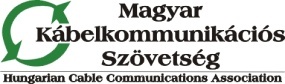 tagjaÁltalános Szerződési Feltételeknyilvános televízió-műsorelosztási és nyilvános rádió műsorelosztási szolgáltatáshozHét, Serényfalva, Sajónémeti, SajópüspökiPutnoktelepülések területén	Hatályba lépés kelte: 2019.06.23.Készült: 2019.02.18.Módosítva:2019.05.23TARTALOMJEGYZÉK1. Általános adatok, elérhetőség	61.1. A szolgáltató neve és címe	61.2. A szolgáltató központi ügyfélszolgálatának elérhetőségei (cím, telefonszám, egyéb elérhetőség, nyitvatartási idő) és annak a helynek, elérhetőségnek, internetes elérhetőségnek a megnevezése, ahol egyéb ügyfélszolgálatainak elérhetőségei naprakészen megismerhetők	61.3. A szolgáltató hibabejelentőjének valamennyi elérhetősége (cím, telefonszám, egyéb elérhetőség, nyitvatartási idő)	61.4. A szolgáltató internetes honlapjának címe	61.5. Az általános szerződési feltételek elérhetősége	62. Az előfizetői szerződés megkötése és feltételei	72.1. Az előfizetői szerződés megkötésére vonatkozó eljárás, az 5. § (2) bekezdése szerinti előfizetői szerződés megkötésére irányuló ajánlat tartalmi elemei	72.2. Az előfizetői szerződés megkötéséhez szükséges előfizetői adatok listája	122.3.  Az előfizetői szolgáltatások igénybevételének módja és feltételei, a szolgáltatás igénybevételének esetleges időbeli, személyi, tárgyi és egyéb korlátai	142.4.  Az előfizetői hozzáférési pont létesítésére, vagy hálózati végponthoz, hálózathoz történő csatlakozására és a szolgáltatás megkezdésére vállalt határidő	162.5. Mobil internet-hozzáférés, mobil rádiótelefon, műholdas, valamint földfelszíni digitális műsorterjesztési szolgáltatást nyújtó szolgáltatók esetén a 8. § (2) bekezdésében meghatározott felmondás feltételei	193. Az előfizetői szolgáltatás tartalma	193.1. A szolgáltató által nyújtott előfizetői szolgáltatás leírása	193.2. A szolgáltatás igénybevehetőségének földrajzi területe	213.3. A segélyhívó szolgáltatásokhoz  való hozzáférésre, a segélyhívó szolgáltatások használatára, valamint a hívó helyére vonatkozó információhoz való hozzáférésre, és az információk felhasználására vonatkozó leírás	223.4. Tájékoztatás arról, hogy a szolgáltatás egyetemes szolgáltatás-e	223.5. A szolgáltató felelősségi határát jelentő előfizetői hozzáférési pont helye	224. Az előfizetői szolgáltatás minősége, biztonsága	224.1. Az előfizetői szolgáltatás az elektronikus hírközlési szolgáltatás minőségének az előfizetők és felhasználók védelmével összefüggő követelményeiről, valamint a díjazás hitelességéről szóló NMHH rendeletben meghatározott egyedi, továbbá a szolgáltató által önként vállalt egyedi szolgáltatásminőségi követelményeinek célértékei	224.2. Amennyiben a szolgáltató hálózatában forgalommérést, irányítást, menedzselést alkalmaz, és ez hatással van a szolgáltatás minőségére, vagy az elektronikus hírközlési szolgáltatás útján elérhető más szolgáltatásokhoz, tartalmakhoz, alkalmazásokhoz történő hozzáférésre, az erre vonatkozó szabályok részletes ismertetése	234.3. Tájékoztatás azon intézkedésről, amelyeket a szolgáltató a hálózat és a szolgáltatás biztonságát és a hálózat egységét befolyásoló eseményekkel és fenyegetésekkel, valamint sebezhető pontokkal kapcsolatban tehet	234.4. Az előfizetői végberendezés csatlakoztatásának feltételei	245. A szolgáltatás szüneteltetése, korlátozása, felfüggesztése	265.1. Az előfizetői szolgáltatás szüneteltetésének esetei, feltételei, az előfizető által kérhető szüneteltetés leghosszabb időtartama, a díjfizetéshez kötött szünetelés esetei	265.2. Az előfizetői szolgáltatás korlátozásának, így különösen az előfizető által indított vagy az előfizetőnél végződtetett forgalom korlátozásának, az előfizetői szolgáltatás minőségi vagy más jellemzői csökkentésének esetei és feltételei, továbbá megvalósításának módjai	285.3. Az előfizetői szolgáltatás felfüggesztésének esetei és feltételei	296. Ügyfélkapcsolat, hibaelhárítás, panaszkezelés, jogviták	296.1. A hibabejelentések kezelése, folyamata, a vállalt hibaelhárítási határidő, a hibabejelentések nyilvántartásba vételére és a hibaelhárítására vonatkozó eljárás	296.2. Az előfizető jogai az előfizetői szolgáltatás hibás teljesítése esetén	336.3.  Az előfizetői panaszok kezelése, folyamata (díjreklamáció és kártérítési igények intézése)	356.4. Az ügyfélszolgálat működése, az ügyfelek szolgáltató által vállalt kiszolgálási ideje	386.5. A tudakozó szolgáltatás igénybevétele	416.6. Tájékoztatás a szolgáltatással összefüggő jogviták peres és peren kívüli kezdeményezésének lehetőségéről és feltételeiről, a békéltető testülethez való fordulás jogáról, az eljárásra jogosult hatóságok, békéltető testület és egyéb szervezetek megnevezése, elérhetőségeik (cím, telefonszám, egyéb elérhetőség) feltüntetése	417. Díjak, díjszabás, díjfizetés, számlázás, kártérítés, kötbér	417.1. Az előfizetői szolgáltatásokért fizetendő díjak meghatározása, mértéke, ennek keretében az egyszeri, rendszeres és forgalmi díjak, díjazási időszakok, díjcsomagok, hibajavításhoz kapcsolódó díjak, kedvezményes feltételekre vonatkozó általános rendelkezések, ideértve a kedvezmény igénybevételéhez szükséges minimális használatra vagy időtartamra vonatkozó bármely követelményt, az előfizetői szerződés megszűnése,  módosítása, a szolgáltatás szüneteltetése, korlátozása alkalmával esedékessé váló díjak, díjazási feltételek, ideértve a végberendezéssel kapcsolatos költségszámítást, díj visszatérítési kötelezettséget is, a díjfizetés és számlázás módja, rendszeressége, a számlák kézbesítésének időpontja, minden egyéb díj	417.2. A különböző fizetési módokból adódó, előfizetőt érintő eltérések	467.3. A kártérítési eljárás szabályai	477.4. Az előfizetőt megillető kötbér meghatározása, mértéke és a kötbérfizetés módjai	478. A számhordozással, a szünetmentes szolgáltatóváltással, a közvetítőválasztással kapcsolatos eljárások részletes szabályai	498.1. a telefonszolgáltatók esetében a számhordozással kapcsolatos eljárás részletes szabályai	498.2. internet-hozzáférés szolgáltatók esetében a szünetmentes szolgáltatóváltással kapcsolatos eljárás részletes szabályai, amennyiben a szolgáltatás sajátosságai lehetővé teszik	498.3. a közvetítőválasztással kapcsolatos eljárás részletes szabályai a közvetítőválasztást biztosító hálózati szerződésekben foglaltakkal összhangban	499. Az előfizetői szerződés időtartama	4910. Adatkezelés, adatbiztonság	5510.1. A szolgáltató által kezelt adatok fajtái, tárolásuk és esetleges továbbításuk célja, időtartama	5510.2. Az előfizető tájékoztatása az adatbiztonsági szabályokról, továbbá az adatkezeléssel kapcsolatos jogairól és kötelezettségeiről	5511.	Az előfizető jogszabályban meghatározott nyilatkozatai megadásának, a nyilatkozatok módosításának, visszavonásának módjai, esetei és határideje ((különösen előfizetői névjegyzékre, a forgalmi adatokon kívüli helymeghatározó adatok nyújtására, értéknövelt szolgáltatások nyújtására, elektronikus hírközlési szolgáltatások értékesítésére, üzletszerzés céljából történő személyes adatok kezelésére, tételes számlamelléklet, hívásrészletező igénylésére, az előválasztással választott közvetítő szolgáltatóra, egyéni előfizetői minőségre vonatkozó nyilatkozatok)	5512. Az előfizetői szerződés módosításának és megszűnésének esetei és feltételei	5612.1. A szolgáltató által kezdeményezett szerződésmódosítás esetei, feltételei, a szolgáltató jogosultsága az egyoldalú szerződésmódosításra, az előfizető erről történő tájékoztatásának módja, az egyoldalú szerződésmódosítással kapcsolatban az előfizetőt megillető jogok,	5612.2. Az előfizető által kezdeményezett szerződésmódosítás esetei, feltételei, a módosítás teljesítésének határideje	5912.3. A szolgáltató általi szerződésfelmondás esetei, feltételei	6212.4. Az előfizető általi szerződésfelmondás esetei, feltételei	6412.5. Egyéb előfizetői szerződés megszűnési esetek és feltételeik	6513. Az előfizetőnek a szolgáltatás igénybevételével kapcsolatos egyéb kötelezettségei	6613.1. Az együttműködési és tájékoztatási kötelezettség	6613.2. A szolgáltatás rendeltetésszerű használata	6713.3. A végberendezéssel, vagy az előfizetőnek átadott, de a szolgáltató tulajdonát képező más elektronikus hírközlő eszközökkel kapcsolatos kötelezettségek	6813.4. Az adatváltozás bejelentése	6814. A kiskorúak védelmét lehetővé tevő, könnyen telepíthető és használható szoftverek és azokkal egyező célra szolgáló más szolgáltatások elérhetőségére és használatára vonatkozó tájékoztatás	6915. Műsorterjesztési előfizetői szolgáltatás nyújtása esetén a díjcsomagba tartozó médiaszolgáltatások felsorolása, valamint - amennyiben a szolgáltató fel kívánja tüntetni - az Eht. 132. § (2a) bekezdés a) pontja szerinti adatok, továbbá a kiegészítő médiaszolgáltatások felsorolása és meghatározása	692. sz. melléklet: Az Előfizető felszólamlási lehetőségei a Szolgáltatóval való jogvita esetén	713. sz. melléklet: A szolgáltatás minőségi mutatói	794. sz. melléklet: Előfizetői szolgáltatások és azok díjai, egyéb díjak, költségtérítések, díjmeghatározások	82a.) Műsorjel-elosztási szolgáltatás, csatornakiosztás és előfizetési díj:	82b.) Egyéb szolgáltatások díjai, kapcsolódó díjak és költségek térítése:	84c.) Díjmeghatározások:	865. sz. melléklet: Adatvédelmi és Adatbiztonsági Szabályzat	926. sz. melléklet: Akciók részletes leírása	1071. Általános adatok, elérhetőség1.1. A szolgáltató neve és címeA szolgáltató neve: GömörTel Kft.A szolgáltató címe: 3630 Putnok Péczeli J. út 3.1.2. A szolgáltató központi ügyfélszolgálatának elérhetőségei (cím, telefonszám, egyéb elérhetőség, nyitvatartási idő) és annak a helynek, elérhetőségnek, internetes elérhetőségnek a megnevezése, ahol egyéb ügyfélszolgálatainak elérhetőségei naprakészen megismerhetőkCím: 3630 Putnok Péczeli J. út 3.A szolgáltató központi ügyfélszolgálatot telefon útján és e-mail útján elérhető módon üzemeltet.Telefonszám:  06/48-430-845                         06/70-5157950;E-mail cím: onkormanyzat@het.huNyitva tartási ideje: Hétfőtől-Csütörtökig  9-16 óráig  Péntek  9-12 óráigAz egyéb, területileg illetékes ügyfélszolgálatok elérhetőségei naprakészen megismerhetők:- a szolgáltató internetes honlapján: www.gomortel.hu- a központi ügyfélszolgálat elérhetőségein: 06/48-430-845- a szolgáltató székhelyén: 3630 Putnok Péczeli J. út 3.Az egyéb ügyfélszolgálatok azonosak a szolgáltató hibabejelentőjének elérhetőségeivel, és amelyek adatait az 1. sz. melléklet tartalmazza.1.3. A szolgáltató hibabejelentőjének valamennyi elérhetősége (cím, telefonszám, egyéb elérhetőség, nyitvatartási idő)A szolgáltató hibabejelentőjének valamennyi elérhetőségét az 1. sz. melléklet tartalmazza1.4. A szolgáltató internetes honlapjának címewww.gomortel.hu1.5. Az általános szerződési feltételek elérhetősége1.5.1.	A Szolgáltató az ÁSZF-et az ügyfélszolgálatán és internetes honlapján teszi hozzáférhetővé.A Szolgáltató az ÁSZF-et tartós adathordozón vagy elektronikus levélben térítésmentesen, illetve az előfizető kérésére nyomtatott formában bocsátja előfizetői számára rendelkezésre.1.5.2. A jelen Általános Szerződési Feltételekre (továbbiakban: ÁSZF), és a jelen ÁSZF alapján kötött egyedi előfizetői szerződésekre (továbbiakban: Egyedi előfizetői szerződés) különösen, de nem kizárólagosan az alábbi jogszabályok rendelkezései vonatkoznak: l.) Az Eht. módosításáról szóló 2017. évi LXXXVIII. törvénnyel (a továbbiakban: 2017. évi LXXXVIII. törvény) megállapított Eht. 127. § (4d) bekezdést a 2017. évi LXXXVIII. törvény 2017.10.24. napi hatálybalépését megelőzően megkötött, a 2017. évi LXXXVIII. törvény hatálybalépésekor hatályos határozott időtartamú előfizetői szerződésekre is alkalmazni kell.m.) A 2017. évi LXXXVIII. törvénnyel megállapított Eht. 127. § (6) bekezdést és 134. § (14) bekezdést a 2017. évi LXXXVIII. törvény hatálybalépését megelőzően megkötött határozott időtartamú előfizetői szerződésekre is alkalmazni kell, azzal, hogy a 134. § (14) bekezdésében szabályozott tájékoztatási kötelezettségnek a Szolgáltató az olyan határozott időtartamú előfizetői szerződések esetében köteles eleget tenni, amelyekben a szerződés időtartama a 2017. évi LXXXVIII. törvény 2017.10.24. napi hatálybalépését követő 90. napot követően telik el.n) Az elektronikus hírközlésről szóló 2003. évi C. törvény módosításáról szóló 2017. évi CXXXVIII. törvénnyel megállapított Eht. 132. § (10) és (11) bekezdését a 2017. évi LXXXVIII. törvény hatálybalépését (2017.X.24.) megelőzően megkötött szerződésekre is alkalmazni kell.a.) az elektronikus hírközlésről szóló 2003 évi C. törvény (a továbbiakban: Eht.), b.) az elektronikus hírközlési előfizetői szerződések részletes szabályairól szóló 6/2011. (X.6.) NMHH rendelet (a továbbiakban: Eszr.), valamint az elektronikus hírközlési előfizetői szerződések részletes szabályairól szóló 2/2015. (III.30.) NMHH rendelet (a továbbiakban: Eszr.) ez utóbbi rendelet 33. §-ában foglalt hatálybalépési rendelkezések szerint,c.)az elektronikus kereskedelmi szolgáltatások, valamint az információs társadalommal összefüggő szolgáltatások egyes kérdéseiről szóló 2001. évi CVIII. törvény (Ekertv.) d.) az információs önrendelkezési jogról és az információszabadságról szóló 2011. évi CXII. törvény (a továbbiakban: Infotv.), e.) az elektronikus hírközlési szolgáltatás minőségének az előfizetők és felhasználók védelmével összefüggő követelményeiről, valamint a díjazás hitelességéről szóló 13/2011. (XII. 27.) NMHH rendelet, f.) a 2014. június 13. előtt megkötött előfizetői szerződésekre és azok 2014.03.15. napját követő módosításaira (ezen szerződések bármely okból történő megszűnéséig, megszüntetéséig vagy a Szolgáltató és Előfizető kifejezett eltérő írásbeli megállapodásáig) az üzleten kívül a fogyasztóval kötött szerződésekről szóló 213/2008. (VIII.29.) Korm. rendelet és a távollevők között kötött szerződésekről szóló 17/1999. (II. 5.) Korm. rendelet, g) a 2014. június 13-én és azt követően megkötött előfizetői szerződésekre és azok módosításaira a fogyasztó és a vállalkozás közötti szerződések részletes szabályairól szóló 45/2014. (II.26.) Korm. Rendelet,h.) a médiaszolgáltatásokról és a tömegkommunikációról szóló 2010. évi CLXXXV. törvény (továbbiakban: Mttv.), i.) a 2014. március 15. előtt megkötött előfizetői szerződésekre és azok 2014.03.15. napját követő módosításaira (ezen szerződések bármely okból történő megszűnéséig, megszüntetéséig vagy a Szolgáltató és Előfizető kifejezett eltérő írásbeli megállapodásáig) a Polgári Törvénykönyvről szóló 1959. évi IV. törvény (a továbbiakban: Ptk.), j.) a 2014. március 15-én vagy azt követően megkötött előfizetői szerződésekre és azok módosításaira a Polgári Törvénykönyvről szóló 2013. évi V. törvény (a továbbiakban: Ptk.),k.) a 2015. szeptember 01-én vagy azt követően megkötött előfizetői szerződésekre és azok módosításaira a 2/2015. (III.30.) NMHH rendelet (a továbbiakban: Eszr.) 33. §-ában foglalt hatálybalépési rendelkezések szerint.l.) Az Eht. módosításáról szóló 2017. évi LXXXVIII. törvénnyel (a továbbiakban: 2017. évi LXXXVIII. törvény) megállapított Eht. 127. § (4d) bekezdést a 2017. évi LXXXVIII. törvény 2017.10.25. napi hatálybalépését megelőzően megkötött, a 2017. évi LXXXVIII. törvény hatálybalépésekor hatályos határozott időtartamú előfizetői szerződésekre is alkalmazni kell.m.) A 2017. évi LXXXVIII. törvénnyel megállapított Eht. 127. § (6) bekezdést és 134. § (14) bekezdést a 2017. évi LXXXVIII. törvény hatálybalépését megelőzően megkötött határozott időtartamú előfizetői szerződésekre is alkalmazni kell, azzal, hogy a 134. § (14) bekezdésében szabályozott tájékoztatási kötelezettségnek a Szolgáltató az olyan határozott időtartamú előfizetői szerződések esetében köteles eleget tenni, amelyekben a szerződés időtartama a 2017. évi LXXXVIII. törvény 2017.10.25. napi hatálybalépését követő 90. napot követően telik el,n) Az elektronikus hírközlésről szóló 2003. évi C. törvény módosításáról szóló 2017. évi CXXXVIII. törvénnyel megállapított Eht. 132. § (10) és (11) bekezdését a 2017. évi LXXXVIII. törvény hatálybalépését (2017.X.24.) megelőzően megkötött szerződésekre is alkalmazni kell.,o) AZ EURÓPAI PARLAMENT ÉS A TANÁCS 2016. április 27-i (EU) 2016/679 RENDELETE a természetes személyeknek a személyes adatok kezelése tekintetében történő védelméről és az ilyen adatok szabad áramlásáról, valamint a 95/46/EK irányelv hatályon kívül helyezéséről (általános adatvédelmi rendelet) (GDPR),p) AZ EURÓPAI PARLAMENT ÉS A TANÁCS 2002. július 12-i 2002/58/EK IRÁNYELVE az elektronikus hírközlési ágazatban a személyes adatok kezeléséről, feldolgozásáról és a magánélet védelméről („Elektronikus hírközlési adatvédelmi irányelv”)q) a kutatás és a közvetlen üzletszerzés célját szolgáló név- és lakcímadatok kezeléséről szóló 1995. évi CXIX. törvény,r) a számvitelről szóló 2000. évi C. törvény (Számvtv.),s) a fogyasztóvédelemről szóló 1997. évi CLV. törvény (Fgytv.).t) a személy- és vagyonvédelmi, valamint a magánnyomozói tevékenység szabályairól szóló 2005. évi CXXXIII. törvény2. Az előfizetői szerződés megkötése és feltételei2.1. Az előfizetői szerződés megkötésére vonatkozó eljárás, az 5. § (2) bekezdése szerinti előfizetői szerződés megkötésére irányuló ajánlat tartalmi elemei2.1.1. Az előfizetői szerződés megkötésére vonatkozó eljárás2.1.1.1. A Szolgáltató jelen ÁSZF-ben megjelölt szolgáltatása csak előfizetői hozzáférési pont létesítését követően illetve a Szolgáltató vagy jogelőde által jogszerűen kiépített előfizetői hozzáférési pont meglétének igazolását követően írásban megkötött előfizetői szerződés alapján vehető igénybe, a jelen ÁSZF-ben megjelölt kivétellel.2.1.2. Igénybejelentési eljárás2.1.2.1. Az igénybejelentést (előfizetői hozzáférési pont létesítésére illetve szolgáltatási szerződés megkötésére irányuló igényt) az alábbiak szerint lehet megtenni:- szóban vagy írásban a Szolgáltató ügyfélszolgálatán vagy a Szolgáltató meghatalmazott képviselőjénél,szóban a Szolgáltató telefonos ügyfélszolgálatánál,írásban a Szolgáltató internetes honlapján levő elektronikus adatlap kitöltésével.2.1.2.2.  Amennyiben az igénybejelentés az előfizetői szerződés megkötésével egyidejűleg történik, úgy az igénybejelentési eljárás mellőzhető.2.1.2.3. Az igénybejelentés szempontjából Igénylő (továbbiakban: Igénylő) az a természetes vagy jogi személy, vagy egyéb szervezet, aki, illetve amely a szolgáltatást igénybe kívánja venni.2.1.2.4. Az igénybejelentés akkor minősül teljeskörűnek, ha tartalmazza a előfizetői szerződéskötéshez szükséges és 2.2.1. pont szerinti adatokat, valamint az Igénylőnek az ezen adatok szerinti szolgáltatásigénylésre vonatkozó kifejezett nyilatkozatát magánokirati formában, az Igénylő vagy szerződéskötésre feljogosított képviselőjének aláírásával, vagy elektronikus úton tett igénybejelentés esetén az ezen személyektől származó igénybejelentési minőség hitelt érdemlő igazolásával.2.1.2.5. Az Igénylő az előfizetői hozzáférési pont kiépítését csak olyan ingatlanba kérheti, melyet jogszerűen használ és melyben az előfizetői szerződésből eredő kötelezettségeinek (különösen ellenőrzés, karbantartás, hibaelhárítás biztosítása) eleget tud tenni úgy a külön-, mint a közös tulajdonú ingatlan vonatkozásában.2.1.2.6. A Szolgáltató a hiányosan vagy egyéb szempontból nem megfelelően megtett igénybejelentés kiegészítésére – annak a Szolgáltatóval való közlésétől számított legfeljebb 15 napon belül – határidő megjelölésével igazolható módon (írásban, vagy szóban hírközlési eszköz útján, vagy képviselője útján személyesen) felhívja az Igénylőt.2.1.2.7. Az igénybejelentés időpontja az az időpont, amikor a teljeskörű igénybejelentés a Szolgáltatóhoz megérkezik. A Szolgáltató jogosult valamely adat megadásától eltekinteni, ha az adat a Szolgáltató előtt már ismert, vagy a Szolgáltató rendelkezésére áll.2.1.2.8. Az Igénylő köteles biztosítani, hogy szükség esetén az általa előfizetői hozzáférési pont létesítési helyként megjelölt ingatlanra a Szolgáltató az előfizetői hozzáférési pont létesítése érdekében szükséges előzetes felmérések elvégzése érdekében, egyeztetett időpontban beléphessen.2.1.2.9. A Szolgáltató az előfizetői szolgáltatás igénybevételére vonatkozó előfizetői szerződés megkötésére irányuló teljeskörű igény Szolgáltatóhoz való beérkezését, illetve jelenlévők között az Igénylő erre irányuló igényéről való tudomásszerzést követően - amennyiben szükséges és a szerződés megkötésére egyidejűleg nem kerül sor - haladéktalanul, de legfeljebb 15 napon belül elvégzi az igény teljesíthetőségével kapcsolatos vizsgálatait, és ezen határidőn belül igazolható módon nyilatkozik és értesíti az igénylőt arról, hogya) az igényt teljesíti, , vagyb) az igény teljesíthető, de a szolgáltatás nyújtását műszaki lehetőség hiányában az igénybejelentéstől számított 30 napon belül nem tudja biztosítani, , ezzel egyidejűleg megjelöli a szolgáltatás nyújtásának megkezdésére vállalt kötelezettség teljesítésének legkésőbbi időpontját (év, hónap, nap pontossággal), amely nem haladhatja meg az igénybejelentéstől számított 90 napot vagyc) azigényt nem teljesíti.A 2.1.2.9. a) és b) pontja szerinti esetben a Szolgáltató az értesítéssel egyidejűleg ajánlatot tesz az igénybejelentést tevőnek az igénybejelentés alapján a Szolgáltató általános szerződési feltételeiben meghatározottak szerinti előfizetői szerződés megkötésére.2.1.2.10. Amennyiben a Szolgáltató a 2.1.2.8. pont szerinti felmérést követően vagy saját nyilvántartása alapján megállapítja, hogy az előfizetői hozzáférési pont létesítésére az igénybejelentés idejétől kezdődő 15 napon belül, vagy az Igénylő által kért későbbi, de legfeljebb 90 napon belüli időpontban képes, az igénybejelentés alapján írásban megteszi normál csatlakozási feltételek (lásd 2.4.5. pont) esetén az előfizetői szerződés megkötésére vonatkozó aláírt ajánlatát, illetve nem normál csatlakozási feltételek esetén megfelelő indoklással nyilatkozik a hozzáférési pont létesítés egyedi díjkalkuláción alapuló vállalásának költségéről és annak fizetési feltételeiről. 2.1.2.11. Az Igénylő a Szolgáltató ajánlatára – az ajánlat kézhezvételétől számított – 15 napon belül a Szolgáltatóhoz beérkezően jogosult írásban válaszolni a 2.1.2.9.b) pont szerinti időpont elfogadásáról, illetve a nem normál csatlakozási feltételek elfogadásáról, valamint elfogadó nyilatkozata esetén ugyanezen időtartamon belül a belépési díjat, illetve az egyedi díjkalkuláció szerinti összeget megfizetni. Ha az Igénylő az ajánlatot nem fogadja el, vagy arra az előírt határidőn belül nem nyilatkozik, igénye törlésre kerül.2.1.2.12. A Szolgáltató jogosult az igénybejelentést törölni, ha az Igénylő a belépési díjat, vagy nem normál csatlakozási feltételek esetén az egyedi díjkalkuláció szerinti összeget nem fizeti meg, vagy ha a részére levélben megküldött ajánlatot a Szolgáltatónak a levélben megadott, de legfeljebb 15 napos határidőn  belül annak elfogadásáról nyilatkozva nem küldi vissza.2.1.2.13. Az előfizetői szerződés megkötését megelőzően a Szolgáltató köteles igazolható módon tájékoztatást adni a határozatlan és a határozott idejű előfizetői szerződés megkötésének lehetőségéről, és igazolható módon bemutatni azok részletes feltételeit.2.1.3.Szerződéskötési eljárás2.1.3.1. A 2.1.2. pont szerinti igénybejelentési  és -elfogadási eljárás alapján az előfizetői szerződés az alábbiak szerint jön létre:a) jelenlévők között - különösen ügyfélszolgálati helyiségben tett szerződéses jognyilatkozatok esetében - az Előfizető szolgáltatói ajánlatot elfogadó, előfizetői szerződés megkötésére irányuló jognyilatkozatának megtételével,b) távollevők között az Előfizető szolgáltatói ajánlatot elfogadó, előfizetői szerződés megkötésére irányuló jognyilatkozatának hatályosulásával.2.1.3.2. Az elektronikus úton (különösen internetes honlapon elérhető szerződéskötési felület, vagy elektronikus levél útján) történő szerződéskötés esetén a Szolgáltató köteles haladéktalanul, de legfeljebb 48 órán belül az előfizetői szerződés létrejöttét elektronikus úton visszaigazolni és az előfizetői szerződést maradandó módon rögzíteni. Az előfizetői szerződést a Szolgáltató a rögzítéstől számított 5 napon belül köteles az Előfizetőnek elektronikus levélben megküldeni, vagy az előfizetői szerződéshez történő hozzáféréshez szükséges adatokat elektronikus levélben vagy egyéb elektronikus úton megadni és amely esetben ezen megküldés vagy hozzáférés megadása időpontjában jön létre az előfizetői szerződés.2.1.3.3. Amennyiben a szerződéskötésre a Szolgáltató ügyfélszolgálatán kívül (pl. Előfizető lakása, munkahelye, átmeneti tartózkodási helye) kerül sor, az Előfizetőt az igénybejelentés akkor köti, ha a Szolgáltató – képviselője útján – azt nyomban elfogadja.  Az üzlethelyiségen kívül kötött és a távollévők között megkötött előfizetői szerződés esetén az Előfizető az előfizetői szerződés megkötésétől számított 14 napon belül hátrányos jogkövetkezmények és indokolás nélkül elállhat az előfizetői szerződéstől. Ha a Szolgáltató az előfizetői szerződés teljesítését már az elállási jog gyakorlására nyitva álló határidőn belül megkezdi, az Előfizetőt az előfizetői szerződés megkötésétől számított 14 napon belül indokolás nélküli, azonnali hatályú felmondási jog illeti meg. A jelen pont szerinti elállás határidőben érvényesítettnek minősül, ha az Előfizető nyilatkozatát a határidő lejárta előtt elküldi (postára adja). A jelen pont szerinti elállás esetén a Szolgáltató nem köteles a belépési díj vagy a 2.4.7. pont szerinti díj visszafizetésére, ha a Szolgáltató az előfizetői szerződés teljesítését már megkezdte (a hozzáférési pont kiépítését, illetve a csatlakozást megvalósította). Amennyiben a csatlakozás megvalósításához a Szolgáltató kihelyezett hírközlési berendezést biztosít, az Előfizető általi elállás esetén az Előfizető köteles az elállásra vonatkozó nyilatkozat megtételétől számított legkésőbb 3 munkanapon belül a kihelyezett hírközlési berendezést a Szolgáltató részére visszaszármaztatni, valamint köteles megtéríteni a berendezés azon értékcsökkenését, mely az Előfizetőnek felróható. Nem minősül az Előfizetőnek felróható értékcsökkenésnek a rendeltetésszerű használatból eredő értékcsökkenés.A Szolgáltató ugyancsak köteles az Előfizető által fizetett rendszeres szolgáltatási díjat kamatmentesen visszafizetni az Előfizető általi és jelen pont szerinti elállás esetén. Nem gyakorolhatja az Előfizető a jelen pont szerinti elállási jogát, ha a Szolgáltató az előfizetői szerződésteljesítését az elállási jog gyakorlására nyitva álló határidőn belül megkezdte.2.1.3.4. Ha a jelenlevő felek az előfizetői szerződést írásban kötik meg, a Szolgáltató köteles a szerződés megkötésével egyidejűleg az egyedi előfizetői szerződést írásban, az ÁSZF-et pedig az Előfizető kérése és választása alapján az általa igényelt módon és formában - tartós adathordozón, elektronikus levélben, vagy nyomtatott formában - a rendelkezésére bocsátani. Egyéb módon történő szerződéskötés esetén a szolgáltató köteles tájékoztatni az Előfizetőt az ÁSZF elérhetőségéről.A távollévők között írásban megkötött előfizetői szerződés létrejöttét követően a Szolgáltató a megkötött előfizetői szerződés létrejöttének időpontjáról haladéktalanul, de legfeljebb 8 napon belül értesíti az Előfizetőt.2.1.3.5. Ráutaló magatartással csak akkor jön létre előfizetői szerződés, ha az Előfizető számára az elfogadó nyilatkozat megtételekor az ajánlat és az előfizetői szerződés lényeges tartalma ismert volt. Szerződéskötésre irányuló, ráutaló magatartással tett jognyilatkozatnak kizárólag az a tevőleges magatartás minősül, amely minden kétséget kizáróan kifejezi az előfizetői szerződés megkötésére irányuló akaratot. A nyilatkozattétel elmulasztása, vagy valamilyen magatartástól tartózkodás nem minősül előfizetői szerződés megkötésére irányuló jognyilatkozatnak.2.1.3.6. Az előfizetői szerződés szóban, vagy ráutaló magatartással történő megkötése esetén az előfizetői szerződés 2.1.3.1. pont szerinti létrejöttét követően a Szolgáltató a megkötött előfizetői szerződésről legfeljebb 8 napon belül legalább a 2/2015. (III.30.) NMHH rendelet 11. § (1) bekezdése szerinti adatokat tartalmazó dokumentumot ad az Előfizetőnek, amennyiben arra az előfizetői szerződés létrejöttét megelőzően nem került sor. A Szolgáltató a dokumentumot ingyenesen, a felek megegyezése szerint tartós adathordozón vagy elektronikus levélben írásos formában, megegyezés hiányában papíron, nyomtatott formában köteles az Előfizető részére igazolható módon átadni vagy megküldeni.2.1.3.7. Az előfizetői szerződés megkötése előtt a Szolgáltató köteles az előfizetőt igazolható módon tájékoztatni arról, hogy az előfizetői szerződés fennállása alatt, vagy annak megszűnését követően az Eht. 143. § (2) bekezdése szerinti elévülési időn belül, az Előfizető évente egyszer ingyenesen kérheti az előfizetői szerződés általa megjelölt időpontjában hatályos tartalmáról szóló, legalább a 2/2015. (III.30.) NMHH rendelet 11. § (1) bekezdés szerinti elemeket tartalmazó dokumentum átadását. E dokumentumot a Szolgáltató a kérelem beérkezésétől számított 8 napon belül ingyenesen, az Előfizető választása szerint papíron, nyomtatott formában, vagy más tartós adathordozón, vagy elektronikus levélben köteles az Előfizető részére igazolható módon átadni vagy megküldeni.2.1.3.8. Az Igénylő vagy az Előfizető a személyére és elérhetőségi adataira vonatkozó változást haladéktalanul, lehetőség szerint a változást megelőzően, de legkésőbb a változás bekövetkeztét követő 3 munkanapon belül köteles a Szolgáltató részére bejelenteni a 13.4. pont szerint.2.1.4. Üzleti előfizetőkre vonatkozó különös szabályok2.1.4.1. Azon üzleti előfizető esetében, amelynek foglalkoztatotti létszáma legalább 50 fő és éves nettó árbevétele vagy mérlegfőösszege legalább 10 millió eurónak megfelelő forintösszeg, a felek egyező akarattal eltérhetnek az Eht. előfizetői szerződéssel kapcsolatos, valamint a 2/2015. (III.30.) NMHH rendelet  rendelkezéseitől.2.1.4.2. A 2.1.4.1. pont hatálya alá nem tartozó üzleti előfizetők esetében, a felek egyező akarattal eltérhetnek az Eht. 127. § (4b), (4c)bekezdés, 128. § (2) bekezdés, 134. § (1)-(2), (6), (10), (10b), (11), (13), (15) bekezdés, 135. §, 140. § (1)-(2), (4) bekezdés, továbbá a 2/2015. (III.30.) NMHH rendelet  3. § (9) bekezdés, 7. §, 11. §, 17. § (1) bekezdés rendelkezéseitől, valamint a Szolgáltató általános szerződési feltételeitől.A jelen pont alkalmazása esetén az egyedi előfizetői szerződés tartalmazza, hogy a felek az adott jogszabályi rendelkezéstől vagy általános szerződési feltételtől miben és hogyan térnek el, valamint tartalmazza az üzleti előfizetőnek az eltérés elfogadására vonatkozó kifejezett nyilatkozatát.2.1.4.3. Az üzleti előfizetők esetében a szolgáltató az Eht. 129. § (5) bekezdés, 131. § (1) bekezdés, továbbá a 2/2015. (III.30.) NMHH rendelet  10. § rendelkezéseitől eltérhet.A jelen pont alkalmazása esetén az egyedi előfizetői szerződés tartalmazza, hogy a szolgáltató az adott jogszabályi rendelkezéstől vagy általános szerződési feltételtől miben és hogyan tér el.2.1.4.4. Jelen ÁSZF vonatkozásában üzleti előfizető az a személy vagy szervezet (ideértve az állami, közigazgatási szervet, civil szervezetet és más, külön jogszabályban önálló jogi személyiséggel felruházott szervezetet is), aki vagy amely szakmája, önálló foglalkozása, gazdasági, üzleti tevékenysége vagy jogszabályban meghatározott feladata körében veszi igénybe az elektronikus hírközlési szolgáltatást;Az üzleti előfizetőkre vonatkozó feltételeket, mutatókat a kis- és középvállalkozásokról, fejlődésük támogatásáról szóló törvény rendelkezései szerint kell meghatározni, bizonyítani.2.1.4.5. A szolgáltató elektronikus úton történő szerződéskötéskor is köteles biztosítani, hogy a kis- és középvállalkozások az előfizetői szerződés megkötésekor kérhessék az egyéni előfizetőkre vonatkozó szabályok vonatkozásukban történő alkalmazását, amennyiben az általuk igénybe venni kívánt szolgáltatás az egyéni előfizetők számára is elérhető a szolgáltató általános szerződési feltételei szerint. Ebben az esetben a szolgáltató a részletes - az előnyöket és hátrányokat bemutató - tájékoztatást elektronikus úton köteles megadni, és a tájékoztatás megtörténtét köteles igazolni.2.1.5. A határozott idejű előfizetői szerződés megkötésére vonatkozó különös szabályok2.1.5.1. A határozott idejű előfizetői szerződés megkötését megelőzően a Szolgáltató igazolható módon köteles tájékoztatni az Előfizetőt a határozott idejű előfizetői szerződés teljes időtartama alatt minimálisan terhelő valamennyi költség összegéről szolgáltatásonként, vagy szolgáltatáselemenként külön-külön, valamint összesítve. Költség különösen az előfizetői szerződés keretében a belépési díj, a díjcsomag havi vagy időszaki díja, valamint az előfizetői szerződéssel összefüggő elektronikus hírközlő eszközre vonatkozó polgári jogi jogviszony keretében végberendezés vagy egyéb eszköz értékesítése esetén a végberendezés vagy egyéb eszköz ára, részletvétel esetén a kezdőrészlet, a további részletek, a kamatok és egyéb díjak megjelölésével, bérbeadása esetén a bérleti díj, használatának más módon történő átengedése esetén a használati díj. A tájékoztatás elmaradása esetén az előfizetői szerződésben az Előfizetőt érintő, a határozott idejű előfizetői szerződésből eredő bármilyen hátrányos jogkövetkezményt megállapító szerződéses rendelkezés semmis.2.1.5.2. Távollévők között írásban megkötött határozott idejű előfizetői szerződés esetén az előfizetői szerződés létrejöttének időpontjáról szóló értesítésben a Szolgáltató a határozott időtartam lejáratának napjáról is értesíti az Előfizetőt.2.2. Az előfizetői szerződés megkötéséhez szükséges előfizetői adatok listája2.2.1. Az előfizetői szerződéskötéshez szükséges adatok azonosak az egyedi előfizetői szerződésben rögzítésre kerülő alábbi előfizetői adatokkal: a) személyes adatok:aa) az előfizető neve, lakóhelye, tartózkodási helye vagy székhelye,ab) az előfizető számlázási címe, szükség esetén számlaszáma,ac) egyéni előfizető esetén az előfizető születési neve, születési helye és ideje, anyja születési neve,ad) kiskorú, vagy cselekvőképességében az előfizetői szerződés megkötésével összefüggő jognyilatkozatok tekintetében részlegesen korlátozott előfizető esetén az utólag fizetett díjú szolgáltatásokra vonatkozó előfizetői szerződésben a törvényes képviselőaa)-ac)  pont szerinti adatai,ae) nem egyéni előfizető esetén az előfizető cégjegyzékszáma vagy más nyilvántartási száma, szükség esetén pénzforgalmi számlaszáma,af) kapcsolattartásra alkalmas elérhetőségek (telefon, telefax, e-mail),b) az előfizetői szerződés tárgyát képező előfizetői szolgáltatás,c) a szolgáltatás megkezdésének határideje,d) a díjfizetés módja, pénzintézeti úton történő fizetés esetén az előfizető pénzforgalmi számlaszáma,e) az előfizetői szerződés hatálybalépése, időtartama,f) Igénylő előfizetői minősége (egyéni vagy üzleti),g) nyilatkozat a hozzáférést biztosító ingatlan tulajdonjogáról,h) kis- és középvállalkozásnak minősülő Igénylő esetén az egyéni előfizetőkre vonatkozó szabályok vonatkozásukban történő alkalmazásának igénylése,i) elektronikus számlázás esetén az Előfizető e-mail címe.2.2.2. A Szolgáltató az Előfizető által szolgáltatott adatok valódiságának ellenőrzése céljából az alábbi eredeti dokumentumok vagy azok hiteles másolatának bemutatását (meghatalmazás, ingatlan tulajdonosi nyilatkozat esetén átadását) kérheti:a) Cégjegyzékben nyilvántartott szervezetek (korlátolt felelősségű társaság, részvénytársaság, betéti társaság, közkereseti társaság, közös vállalat, szövetkezet, egyesülés, egyéni cég, oktatói munkaközösség, vízgazdálkodási társulat ) esetében:- 30 napon belüli és hatályos adatokat tartalmazó cégbírósági bejegyzés, vagy cégkivonat, vagy cégmásolat, amennyiben még nincs bejegyezve a Cégbíróság által érkeztetett bejegyzési kérelem teljes példánya, (melyeknél hiteles iratnak minősül a Cégbíróság vagy IRM Cégszolgálat által papíralapon kibocsátott irat fizikai átadása, vagy az iratot tartalmazó elektronikus akta elektronikus úton való megküldése a Szolgáltató által megjelölt email-címre)- aláírási címpéldány (közjegyző által hitelesített), vagy aláírás minta (ügyvéd által ellenjegyzett)- a képviseletre jogosult személy azonosító okmánya,- meghatalmazás teljes bizonyító erejű magánokirati formában (abban az esetben, ha nem az aláírásra jogosult személy jár el)b) Cégjegyzékben nem nyilvántartott szervezetek (alapítványok, egyesületek, egyházak, politikai pártok, társadalmi szervezetek, szakszervezetek, ügyvédi irodák, stb.) esetében:- az illetékes Megyei Bíróság/Törvényszék végzése vagy bejegyzése előtt az alapszabály bíróság által érkeztetett példánya, vagy a nyilvántartást vezető egyéb szervezet nyilvántartási igazolása,- a képviseletre jogosult személy azonosító okmánya,- meghatalmazás teljes bizonyító erejű magánokirati formában (abban az esetben, ha nem az aláírásra jogosult személy jár el)c) Egyéni vállalkozók esetében:- a vállalkozó igazolvány eredeti példánya,- egyéni vállalkozó azonosító okmánya,- meghatalmazás teljes bizonyító erejű magánokirati formában (abban az esetben, ha nem az aláírásra jogosult személy jár el)d) Természetes személy esetében:- azonosító okmány,meghatalmazás teljes bizonyító erejű magánokirati formában (abban az esetben, ha nem az aláírásra jogosult személy jár el).e) Minden személy esetén az ingatlanra vonatkozóan: Az Előfizető az előfizetői szerződésben köteles nyilatkozni, hogy az előfizetői hozzáférési pontként megjelölt ingatlannak jogszerű használatának jogcíméről. Amennyiben az Előfizető az általa a hozzáférési pont helyeként megjelölt ingatlant bérleti szerződés vagy valamely használati jog alapján jogszerűen használja, köteles a szerződéskötéshez az ingatlan tulajdonosának (kezelőjének, használójának) az ingatlan díjmentes igénybevételéhez történő hozzájárulását tartalmazó nyilatkozatát mellékelni. Az Előfizető saját tulajdonú ingatlan esetén az igénylés aláírásával adja meg a hozzájárulást az ingatlan (beleértve a különtulajdonú ingatlan és a közös tulajdonú ingatlanrészt is) díjmentes igénybevételéhez. Az előfizetői szerződés megkötésével az Előfizető a szolgáltatással érintett ingatlanra (beleértve a különtulajdonú ingatlan és a közös tulajdonú ingatlanrészt is) vonatkozóan kötelezettséget vállal arra, hogy:- a Szolgáltató által elhelyezett, kiépített hírközlési hálózati elemeket, berendezéseket a károkozó hatásoktól védi,- amennyiben a hálózat áthelyezése, átépítése az Előfizető érdekkörében merül fel, úgy viseli annak költségeit, valamint hozzájárul ahhoz, hogy a Szolgáltató külön ellenérték nélkül a hálózatot az ingatlanon elhelyezze és ott az előfizetői szerződés fennálltától függetlenül fenntartsa, továbbá külön tulajdonosi nyilatkozat alapján azt átvezesse további előfizetők számára történő szolgáltatásnyújtás érdekében, valamint a bármikori hálózattulajdonos kérésére szolgalmi jog (vezetékjog) kerüljön alapításra.2.2.3. A Szolgáltató a fizetési mód választását csoportos banki díjbeszedés esetén csak akkor fogadja el, ha mellékletként a bank részére szóló megbízás, beszedési megbízás esetén a felhatalmazó levél eredeti példányban a Szolgáltató részére átadásra kerül.2.3.  Az előfizetői szolgáltatások igénybevételének módja és feltételei, a szolgáltatás igénybevételének esetleges időbeli, személyi, tárgyi és egyéb korlátai2.3.1. Az előfizetői szolgáltatások igénybevételének módja és feltételei2.3.1.1. Előfizetői szolgáltatások – az ÁSZF-ben megjelölt kivétellel – csak írásban megkötött előfizetői szerződés alapján vehetők igénybe.Soros hálózat esetén az Előfizető a Szolgáltató által biztosított csatornakiosztást veheti igénybe, nem soros hálózat esetén az Előfizető díjcsomagok és egyben csatornacsomagok (továbbiakban: díjcsomagok) közül választhat, valamint a díjcsomag mellett külön előfizethet kiegészítő/prémium szolgáltatásra.Az Előfizető – az ÁSZF 4. sz. mellékletében rögzített eltérő rendelkezés vagy a Szolgáltatóval való eltérő megállapodás hiányában – bármely díjcsomagot igénybe veheti, illetve a jelen ÁSZF feltételei szerint módosíthatja választását. Kiegészítő/prémium szolgáltatás igénybevételének feltétele valamely csatornacsomagra vonatkozó előfizetői szerződés fennállta. A Szolgáltató új díjcsomagokat alakíthat ki saját döntése alapján, illetve a díjcsomagban levő csatornákat (továbbiakban: médiaszolgáltatások vagy csatornák) az Előfizető előzetes értesítése mellett megváltoztathatja az egyoldalú szerződésmódosítás szabályai szerint. 2.3.1.2. Egy előfizetői hozzáférési pont létesítésére illetve azon történő szolgáltatásra vonatkozóan előfizetői jogviszony egyidejűleg csak egy Előfizetővel létesíthető.2.3.1.3. Az Előfizetők csoportjának (társasház, lakásszövetkezet) igénye esetén sor kerülhet csoportos szerződéskötésre is, mely során a csoportot illetik az Előfizető jogai és terhelik az Előfizető kötelezettségei. A csoportos szerződéskötésre a lakásszövetkezet esetén közgyűlési határozat alapján, társasház esetén a valamennyi tulajdonos által a társasházi közös képviselő részére adott meghatalmazás útján kerül sor. Az együttes kötelezettség miatt a csoport bármely tagja általi szerződésszegés a csoporttal kötött szerződés megszegését jelenti és a jogkövetkezmények is a csoportra vonatkozóan állnak be azzal, hogy a Szolgáltatót a csoport tagjai közül csak azokkal szemben jogosult a szerződéskötés megtagadására a jövőben, akik a szerződésszegő magatartást tanúsították.2.3.1.4. A Szolgáltatót az előfizetői szerződés megkötése körében szerződéskötési kötelezettség nem terheli.A Szolgáltató fenntartja a jogot, hogy az előfizetői szerződés megkötését indokolási kötelezettség nélkül megtagadja különösen, haa) az Előfizetőnek hírközlési szolgáltatás igénybevételéből eredő díjtartozása áll fenn a Szolgáltatóval szemben, vagyb) az Előfizető korábbi előfizetői szerződésének megszűnésére 1 éven belül az Előfizető érdekkörében felmerült okból eredő felmondás miatt került sor, vagyc) a hozzáférési pont létesítésének műszaki vagy gazdasági korlátai vannak, vagyd) az igénylő – személyazonosító okmányának adatai szerint – 18. életévét még nem töltötte be és emiatt az Mttv.-nek a gyermekek és kiskorúak védelmére vonatkozó szabályainak megtarthatósága nem biztosított.2.3.1.5. Az Előfizető szolgáltatás nyújtásának megkezdésére megjelölt határidőn belül – az üzlethelyiségen kívül és a távollévők között megkötött szerződés kivételével – nem jogosult elállni. 2.3.2. A szolgáltatás igénybevételének műszaki feltétele a kiépített kábeltelevízió hálózat, jogi feltétele a megkötött előfizetői szerződés. A szolgáltatás igénybevételéhez a 4.4. pont szerinti elektronikus hírközlési végberendezés is szükséges, és amelynek hiánya vagy alkalmatlansága esetén az Előfizető a saját felelősségére köt előfizetői szerződést. A Szolgáltató kötelezettsége nem terjed ki a végberendezés szolgáltatására.2.3.3. A szolgáltatásnak időbeli korlátja nincs az egyes médiaszolgáltatók médiaszolgáltatásának (csatornájának) sajátosságai kivételével. 2.3.4. A szolgáltatást az Előfizető nem veheti igénybe a Szolgáltatónak a hírközlési hatósághoz tett bejelentése alapján nyilvántartott, az ÁSZF 4. sz. mellékletében tételesen felsorolt azon földrajzi területen (vételkörzet) kívül, ahol a Szolgáltató hírközlési hálózattal rendelkezik. Digitális szolgáltatás a 4. sz. mellékletben megjelölt településen vagy településrészen kívül nem vehető igénybe.2.3.5. Minden Előfizető csak a rá vonatkozóan a Szolgáltatónál nyilvántartott előfizetői hozzáférési ponton keresztül veheti igénybe az általa előfizetett szolgáltatásokat.2.3.6. A szolgáltatásnyújtás feltétele, hogy az Előfizető és a Felhasználó illetve – ha az ezekkel nem azonos – az ingatlan tulajdonosa az igénybejelentés megtételekor, de legkésőbb a szerződéskötéskor külön nyilatkozatban kifejezetten hozzájáruljon ahhoz, hogy az ingatlanon a hálózat további ellenérték nélkül a hálózat fennállásának idejéig elhelyezésre kerüljön.2.4.  Az előfizetői hozzáférési pont létesítésére, vagy hálózati végponthoz, hálózathoz történő csatlakozására és a szolgáltatás megkezdésére vállalt határidő2.4.1.  A 2/2015. (III.30.) NMHH rendelet 5. § (1) bekezdés a) pontjában foglaltak esetén a Szolgáltató az előfizetői szerződés megkötésétől számított 15 napon belül, vagy a felek előfizetői szerződésben foglalt megállapodása szerinti későbbi időpontban, de legfeljebb az előfizetői szerződés megkötésétől számított 90 napon belül köteles a szolgáltatás nyújtását megkezdeni.Ha a szolgáltatás nyújtásának megkezdése a fentiek szerinti időpontban az Előfizető érdekkörébe tartozó ok miatt nem volt lehetséges, a felek megállapodhatnak a szolgáltatás nyújtása megkezdésének újabb időpontjában, mely nem lehet későbbi, mint az előfizetői szerződés megkötésétől számított 90 nap.A Szolgáltató jogosult az előfizetői hozzáférési pont létesítésekor a 4. sz. melléklet szerinti egyszeri díjat (belépési díj) felszámítani. Már kiépített hozzáférési pont esetén a jeltovábbítás megkezdéséért a 4. sz. melléklet szerinti rácsatlakozási díj fizetendő.Ha a szolgáltatás-hozzáférési pont kiépítése megtörtént, az Előfizető a továbbiakban a befizetett rácsatlakozási, szerelési, kiépítési díj visszatérítésére semmilyen jogcímen nem tarthat igényt.2.4.2. A 2.4.1. pontban meghatározott, illetve a Szolgáltató által a 2.1.2.9. b) pontja szerint vállalt határidő elmulasztása esetén a Szolgáltató kötbért köteles fizetni a 7.4.2.5. pont szerinti összegben. 2.4.3. Amennyiben 2.4.1. pontban meghatározott, illetve a Szolgáltató által a 2.1.2.9. b) pontja szerint vállalt határidő teljesítésére a Szolgáltató műszaki okból nem képes, és ezért az előfizetői szerződést az Eht. 134. § (2) bekezdése szerint felmondja, a Szolgáltató a szolgáltatásnyújtás megkezdésére nyitva álló határidő eredménytelen elteltétől a szerződés megszűnéséig kötbért köteles fizetni a 7.4.2.6. pont szerinti összegben.2.4.4. Ha a Szolgáltató 2.4.1. pontban meghatározott, illetve a Szolgáltató által a 2.1.2.9. b) pontja szerint vállalt határidőt túllépi, akkor az előfizetői hozzáférési pont létesítését megelőzően az Előfizető jogosult az előfizetői szerződéstől hátrányos jogkövetkezmények nélkül elállni. Az Előfizető elállása esetén a felek kötelesek egymással elszámolni, a Szolgáltató köteles az adott előfizetői szerződés alapján befizetett díjakat legfeljebb az elállást követő 30 napon belül visszafizetni az Előfizető számára, az Előfizető pedig köteles a szolgáltató tulajdonában lévő, a szolgáltató által részére átadott eszközöket a Szolgáltatónak visszaszolgáltatni.2.4.5. Az előfizetői hozzáférési pont létesítésének díját (belépési díj) a 4. sz. melléklet tartalmazza és mely díj a szokásos (normál) csatlakozási feltételek esetén érvényes díj, azaz a már kiépített hálózathoz való olyan új előfizetői hozzáférési pont létrehozására vonatkozik, amelya) a már kiépített hálózat előfizetői hozzáférési pontjától legfeljebb ... 30 méter kábelhossznyi távolságban van ésb) az új előfizetői hozzáférési pont létesítése során nincs szükség harmadik személy tulajdonát képező közbülső ingatlan igénybevételére, és c) a létesítés nem jár új gerinchálózati szakasz kiépítésével, vagy új oszlop illetve egyéb alépítmény szakasz igénybevételével, továbbád) ismételt jelszint erősítés nélkül legfeljebb 3 db végberendezés (tv vagy rádió) működtetését biztosítják és 3 db végberendezés fizikai csatlakozását teszik lehetővé szabványos lengőaljzaton vagy fali csatlakozón keresztül.2.4.6. A belépési díj 1 darab hozzáférési pont kiépítését tartalmazza oly módon, hogy a kábelek az Előfizető által biztosított befogadó létesítményben (védőcső, kábelcsatorna) kerülnek elhelyezésre, vagy ennek hiányában a falon kívül, a hozzáférési pont helyeként szolgáló ingatlanon belül vezetékcsatorna nélkül, lépcsőházban és az ingatlant magában foglaló épület külső falán vezetékcsatornában van vezetve. A fenti, előfizetői hozzáférési pont létesítésével kapcsolatos meghatározástól eltérő mennyiségi vagy minőségi előfizetői igény esetén kiegészítő belépési díj számítható fel a 4. sz. mellékletben foglaltak szerint.Eltérő mennyiségi vagy minőségi igénynek minősülnek különösen az alábbiak:a)	Az Előfizető föld alatti létesítést igényel annak ellenére, hogy az előfizetői leágazástól (TAP) léges leágazással való bekötés is megvalósítható.b)	Az Előfizető hozzáférési pontja a leágazási ponttól több, mint 30 méter távolságra  van.c)	Az Előfizető több hozzáférési pont kiépítését kéri.d)	Az Előfizető erősítő felszerelését kéri.e)	Az Előfizető a Szolgáltatónál az érintett területre vonatkozóan alkalmazott technológiáktól eltérő megoldást igényel.f)	Az Előfizető az ingatlanon a kábelvezetést nem az optimális, legrövidebb úton kéri.g)	Az Előfizető esztétikai elvárások miatt többlet kiépítési igénnyel él.2.4.7. A 2.4.5. pontban megjelöltektől eltérő feltételek esetén a Szolgáltató az előfizetői hozzáférési pont kiépítését megtagadhatja, vagy egyedi kalkuláción alapuló díjazásért vállalhatja, illetve a kiépítést egyéb feltételek (pl. harmadik személyek hozzájáruló nyilatkozata, vonalhálózati rész kiépítése, stb.) fennállásától teheti függővé.2.4.8. A 2.4.5. és 2.4.6. pontban megjelöltek szerinti díjak legfeljebb 1 db végberendezés működtetését biztosító csatlakozás kiépítésére vonatkoznak. Ha az Előfizető több készüléket kíván csatlakoztatni, a további kábelszakasz létesítését, illetve az esetlegesen szükségessé váló erősítő felszerelését a Szolgáltató az egyedi szerződésben rögzített többletdíjazás ellenében vállalja (további vételi hely díja). Amennyiben az Előfizető a normál feltételek szerinti minőségű és kivitelű eszközöktől eltérő minőségű vagy kivitelű eszközöket (kábel, kábelcsatorna, csatlakozó) kíván beépíttetni, vagy az általa igényelt, a normál feltételektől eltérő kivitelezési technológia munkaidő többlet-felhasználást okoz, a Szolgáltató jogosult többletköltségei felszámítására vagy az igénylés teljesítésétől való elállásra.2.4.9. A Szolgáltató jogosult az érvényes jogszabályok figyelembe vételével az Igénylők vagy Előfizetők személye vagy az ingatlanok fekvése szerint kialakított egyes csoportjai számára az értékesítést elősegítő ideiglenes akciókat meghirdetni, melynek keretében jogosult a belépés és ezzel összefüggésben az előfizetés feltételeit oly módon átmenetileg meghatározni, amely az Igénylők vagy Előfizetők számára összességében jelen ÁSZF-ben foglalt feltételeknél kedvezőbb feltételeket tartalmaz.2.4.10. Előfizetői hozzáférési pont létesítését célzó munkát és a hálózaton bármilyen szerelést csak a Szolgáltató vagy az általa megbízott személy végezhet.A Szolgáltató (ideértve a Szolgáltató megbízásából közreműködő vállalkozót is) az előfizetői hozzáférési pont kivitelezése során a vonatkozó szabványok, illetve szakmai és biztonságtechnikai előírások maradéktalan betartása mellett a tőle elvárható gondossággal jár el úgy, hogy a munka végeztével a szereléssel nem érintett terület eredeti állapotában maradjon, ideértve a szerelés során keletkezett hulladék és szennyeződések eltávolítását is.2.4.11. A kivitelezés során az Igénylő kivitelezésre vonatkozó indokolt kéréseit (pl. nyomvonal vezetés, fal- ill. födém áttörések helye, stb. ) előzetes egyeztetés mellett a Szolgáltató figyelembe veszi és teljesíti, amennyiben az a hozzáférési pont létesítése és a szolgáltatás későbbi karbantarthatósága szempontjából megfelelő és megvalósítható, továbbá ha ennek esetleges többletköltségeit az Igénylő viseli.2.4.12. A kivitelezés időtartama alatt a munkaterület megközelíthetőségének, valamint a 220 V-os hálózati csatlakozás biztosítása az Előfizető feladata. Az Előfizetőt együttműködési kötelezettség terheli a kivitelezés során szükséges környező ingatlanokba való bejutással kapcsolatban. A kivitelezés időpontjáról a Szolgáltató az Előfizetőt értesíti. Amennyiben az Előfizető a Szolgáltató által megadott kivitelezési időpontot nem fogadja el, az Előfizetőnek és a Szolgáltatónak is megfelelő új időpontot kell egyeztetni a Szolgáltató munkaidején belüli időpontra. Háromszori eredménytelen időpont-egyeztetés után, vagy ha az Előfizető a kivitelezést a Szolgáltató munkaidején kívüli időpontra igényli, a Szolgáltató jogosult az előfizetői szerződéstől elállni. Az Előfizető hibájából történő és Szolgáltató általi elállás esetén a felek kötelesek egymással elszámolni, a Szolgáltató köteles az adott szerződés alapján befizetett díjakat – az elállási díjjal csökkentett összegben – legfeljebb az elállást követő 30 napon belül visszatéríteni az Előfizető számára, az Előfizető pedig egyidejűleg köteles a Szolgáltató által részére átadott eszközöket a Szolgáltatónak átadni.2.4.13. A kivitelezés során bekövetkező, a munkavégzéssel együtt járó, elkerülhetetlen károkon (pl. fúrás, fúrt lyuk körüli falfelület lepergés, szegelés, csavarozás során okozott felületi sérülések) túlmenő és bizonyíthatóan általa okozott kárért a Szolgáltató felelős.2.4.14. A kiépített teljes kábelhálózat a hozzáférési pontig (beleértve az interfészt is) valamennyi beépített eszközzel együtt a Szolgáltató tulajdonát képezi és azon sem az Előfizető, sem az ingatlan tulajdonosa nem szerez tulajdonjogot. 2.4.15. Nem minősül a Szolgáltató vonatkozásában késedelmes teljesítésnek az előfizetői hozzáférési pont létesítés vagy jelszolgáltatás megkezdés, haa) a felek későbbi időpontban állapodtak meg, vagyb) az Előfizető a helyszíni munkálatok feltételeit az előzetesen egyeztetett időpontban nem biztosítja, vagyc) az Előfizető vagy harmadik személy magatartása vagy érdekkörébe tartozó ok miatt (különösen használati, kábel-átvezetési engedély hiánya, hatósági engedély hiánya, harmadik személy jóváhagyása) a rendszerre való csatlakozás késve vagy nem valósulhat meg,és mely esetekben a létesítésre vonatkozó határidő a Szolgáltató számára meghosszabbodik.2.5. Mobil internet-hozzáférés, mobil rádiótelefon, műholdas, valamint földfelszíni digitális műsorterjesztési szolgáltatást nyújtó szolgáltatók esetén a 8. § (2) bekezdésében meghatározott felmondás feltételeiAz ÁSZF tárgyát képező szolgáltatás vonatkozásában nem értelmezhető.3. Az előfizetői szolgáltatás tartalma3.1. A szolgáltató által nyújtott előfizetői szolgáltatás leírása3.1.1. Az elektronikus hírközlésről szóló 2003. évi C.tv. 188.§. 77. pont szerinti műsorterjesztés: bármely átviteli rendszerrel megvalósuló elektronikus hírközlési szolgáltatás, amelynek során a médiaszolgáltató által előállított analóg vagy digitális műsorszolgáltatási jeleket a médiaszolgáltatótól az előfizető, vagy felhasználó vevőkészülékéhez továbbítják, függetlenül az alkalmazott átviteli rendszertől, és technológiától. Műsorterjesztésnek minősül a hibrid üvegszálas-koaxiális átviteli rendszeren végzett műsorterjesztés. Műsorterjesztésnek minősül az olyan műsorterjesztés is, amelyhez az előfizető külön díj ellenében, vagy más elektronikus hírközlési szolgáltatás díjával csomagban értékesített díj ellenében férhet hozzá. Átviteli rendszernek minősül a televízió vagy rádió műsorjeleknek az analóg vagy digitális műsorterjesztését szolgáló műszaki eljárások, elektronikus hírközlési és más eszközök rendszere, amely a műsorterjesztés alkalmazott átviteli közegéhez - így különösen a levegőhöz és rádiófrekvenciához, koaxiális vezetékhez, sodrott érpárú vezetékhez, üvegszálas vezetékhez - kapcsolódik. A tíznél kevesebb vevőkészülék csatlakoztatására alkalmas átviteli rendszer segítségével történő jeltovábbítás nem minősül műsorterjesztésnek.A szolgáltatás keretén belül műsorok (médiaszolgáltatások) terjesztése történik. Statisztikai besorolása: SZJ 64.20.30.0 Vezetékes műsorjelelosztás (kábel-tv, rádió)(NMHH ESZOR: nyilvános televízió-műsorelosztási, nyilvános rádió műsorelosztási szolgáltatás) A digitális műsorterjesztéshez kapcsolódóan a Szolgáltató kiegészítő médiaszolgáltatásként elektronikus műsorkalauzt (EPG) is nyújt, mely tartalomszolgáltatást is magában foglaló szolgáltatás nem minősül sem médiaszolgáltatásnak, sem elektronikus hírközlési szolgáltatásnak, továbbá amely – többek közt – lehetővé teszi az Előfizető számára a műsorokkal kapcsolatos egyszerűbb információszerzést.SZJ 64.20.28.9 Egyéb máshova nem sorolt távközlési szolgáltatás(NMHH ESZOR: műsorterjesztéshez kapcsolódó kiegészítő digitális szolgáltatás)3.1.2. A Szolgáltató a vezetékes műsorterjesztési szolgáltatáson belül az egyidejűleg továbbított műsorok eltérő mennyiségére és összetételére való tekintettel műsorcsomagokat alakít ki, melyek elnevezését, a bennük szereplő csatornákat (megnevezés, nyelv, elhelyezési frekvencia)és az egyes csomagok díját pedig a 4. sz. melléklet tartalmazza. Amennyiben az egyes csomagok közötti szabad választásban az Előfizetők összessége vagy azok egy csoportja korlátozva van, az erre vonatkozó korlátozásokat is a 4. sz. melléklet, valamint az egyedi előfizetői szerződés tartalmazza. Ilyen korlátozás lehet különösen az, ha egyes csatorna igénybevételét a Szolgáltatónak a médiaszolgáltatókkal fennálló szerződései egyes előfizetők számára eltérő feltételekkel (díjazással) vagy egyáltalán nem teszik lehetővé (pl. üzleti előfizető) és mely esetben a Szolgáltató a melléklettől eltérő egyedi díjfizetési feltételt állapíthat meg, vagy jogosítás hiányában elzárkózhat a szerződéskötéstől.Az Előfizető a Szolgáltatótól igénybe vett és jelen ÁSZF hatálya alá tartozó szolgáltatást – a Szolgáltató előzetes és írásbeli hozzájárulása hiányában – nem jogosult sem továbbértékesíteni ellenérték fejében, sem harmadik személy részére bármilyen jogcímen ingyenesen átadni.A programcsomagok kialakításának, illetve a csomagokban szereplő csatornák összetételének, csomagon belüli elhelyezésének és a szolgáltatások díjának az ÁSZF-ben részletezésre kerülő feltételek teljesítése melletti egyoldalú megváltoztatásának jogát a Szolgáltató fenntartja azzal, hogy az előfizetői szerződés Szolgáltató általi egyoldalú módosításának szabályai nem terjednek ki sem új díjcsomag kialakítására, sem a meglévő programcsomagon belül az egyes csatornák csomagon belüli elhelyezésének megváltoztatására.3.1.3. A Szolgáltató a műsorcsomagok elosztását a 4. sz. mellékletben megjelölt analóg vagy digitális szolgáltatásként nyújtja.A digitális szolgáltatás a műsorcsomagok digitális továbbítását jelenti. Igénybevételéhez az előfizetői végberendezésnek rendelkeznie kell DVB-C rádiófrekvenciás MPEG 2, MPEG 4-es jelfolyam feldolgozására alkalmas antenna bemenettel (tunerrel) és CA Modul (CAM) fogadására alkalmas csatlakozó felülettel vagy HDMI csatlakozó felülettel. Amennyiben az Előfizető által használt végberendezés nem alkalmas a Szolgáltató által nyújtott digitális szolgáltatás (jelfolyam) vételére, úgy a Szolgáltató ezen, az Előfizető érdekkörében felmerült tényre tekintettel az Előfizető részére a digitális jelfolyamot analóg jelfolyammá alakító set-top boxot biztosít, mely ún. AV kimenettel rendelkezik. 3.1.4. Digitális szolgáltatás esetén a szolgáltatás Előfizető általi igénybevételéhez szükséges hírközlési berendezést (set-top box vagy dekódoló egység, távkapcsoló) a Szolgáltató biztosítja oly módon, hogy a Szolgáltató tulajdonában álló set-top boxot és távkapcsolót a 4. sz. melléklet szerinti egyszeri kihelyezett hírközlési eszköz óvadék és a 4. sz. melléklet szerinti folyamatos kihelyezett hírközlési eszköz használati díja ellenében az Előfizető részére használatba adja. A Szolgáltató a set-top boxhoz használati utasítást is rendelkezésre bocsát. A set-top box és a távkapcsoló áramellátásának biztosítása az Előfizető kötelezettsége saját költségére. A set-top boksz illetve a távkapcsoló meghibásodása esetén a Szolgáltató cserekészüléket biztosít, azonban amennyiben a meghibásodásra az Előfizető hibájából vagy érdekkörében került sor és a készülék nem javítható, úgy az Előfizetőt a 4. sz. melléklet szerinti kihelyezett hírközlési eszköz megtérítési díj megfizetésének kötelezettsége terheli.Amennyiben a set-top box és távkapcsoló az Előfizető tulajdonában áll, a Szolgáltató nem felel az ezen berendezésekben bekövetkezett hibáért, azonban a berendezések meghibásodása esetén a javítás időtartamára a Szolgáltató cserekészüléket biztosíthat (cserekészüléknek a Szolgáltató rendelkezésére állása esetén), mely után az Előfizetőt kihelyezett hírközlési eszköz óvadék és az 4. sz. melléklet szerinti folyamatosan kihelyezett hírközlési eszköz használati díja megfizetésének kötelezettsége terheli, továbbá a Szolgáltató tulajdonában álló csereeszköz elveszése, megsemmisülése, vagy az Előfizető ügyköréből eredő ok miatti javíthatatlan meghibásodása esetén az Előfizető köteles a Szolgáltatónak a 4. sz. melléklet szerinti kihelyezett hírközlési eszköz megtérítési díját is megfizetni.A szolgáltatás Előfizető általi igénybevételéhez szükséges CA modult (kártyaolvasó) és a hozzá tartozó dekódoló kártyát a Szolgáltató biztosítja oly módon, hogy azok az előfizető tulajdonába kerülnek a 4. sz. melléklet szerinti díjakon. Tekintettel arra, hogy a CA modul az Előfizető tulajdonába kerül, a Szolgáltató nem felel ezen berendezésekben bekövetkezett hibáért, azonban a CAM meghibásodása esetén a javítás időtartamára a Szolgáltató csereeszközt biztosíthat (amennyiben csereeszköz a Szolgáltató rendelkezésére áll). A Szolgáltató tulajdonában álló CAM csereeszköz elveszése, megsemmisülése, vagy az Előfizető ügyköréből eredő ok miatti javíthatatlan meghibásodása esetén az Előfizető köteles a Szolgáltatónak a 4. sz. melléklet szerinti kihelyezett hírközlési eszköz megtérítési díját is megfizetni.A digitális szolgáltatás igénybevételéhez a set-top box vagy CA modul aktiválása szükséges. Az eszköz aktiválásáért az Előfizető aktiválási díjat köteles fizetni. Digitális szolgáltatás igénybevétele esetén az Előfizető kérheti a Szolgáltatótól a szükséges eszköz (set-top boksz, CA modul) hozzáférési pont helyén történő üzembe helyezését egyszeri díjazás ellenében, mely esetben az Előfizető kiszállási díj fizetésére köteles.3.1.5. Amennyiben az Előfizető által használt végberendezés nem alkalmas a Szolgáltató által nyújtott digitális szolgáltatás (jelfolyam) vételére, úgy a Szolgáltató ezen, az Előfizető érdekkörében felmerült tényre tekintettel az Előfizető részére a digitális jelfolyamot analóg jelfolyammá alakító set-top boxot biztosít, mely ún. AV kimenettel rendelkezik. Amennyiben pedig az Előfizető a végberendezését a digitális jelfolyam vételére alkalmas berendezésre cseréli, úgy a Szolgáltató – az Előfizető írásbeli igénye esetén – az ún. HDMI kimenettel rendelkező set-top boxot vagy CA modult biztosít az Előfizető részére. A HDMI kimenettel rendelkező set-top box vagy CA modul kihelyezésével egyidejűleg az Előfizető köteles a korábban részére átadott AV kimenettel rendelkező set-top boxot a Szolgáltató részére visszaszármaztatni. A set-top boxok cseréje esetén – a csere időpontjától kezdődően – az Előfizetőt az új set-top boxra irányadó és a 4. sz. melléklet szerinti folyamatos kihelyezett hírközlési eszköz használati díja terheli, valamint a 4. sz. melléklet szerinti aktiválási díj, továbbá – az új set-top box hozzáférési pont helyén történő üzembe helyezése esetén – a 4. sz. melléklet szerinti kiszállási díj. A set-top box cseréje esetén az Előfizetőt az általa igénybe vett jellegű set-top boxnak megfelelően terheli a 4. sz. melléklet szerinti egyszeri kihelyezett hírközlési eszköz óvadék, az egyedi előfizetői szerződés külön módosítása nélkül is. A CA modul ellenértékét a 4. sz. melléklet tartalmazza.A digitális szolgáltatás Előfizető általi igénybevételéhez szükséges végberendezések csatlakozásának feltételeit a 4.4. pont tartalmazza.3.1.6. A gyermekek és kiskorúak védelme érdekében azon műsorok esetében, melyeknél szükséges biztosítani azon hatékony műszaki megoldást, hogy a műsor csak 18 éven felüli nézők vagy hallgatók számára legyen elérhető, a Szolgáltató az alábbiak szerint jár el:set-top box esetén a Szolgáltató – a jelfolyam továbbítása mellett – PIN kódot rendel az eszközhöz, melyet az Előfizető szabadon meg tud változtatni, azonban a PIN kód megváltoztatása és fokozott védelme az Előfizető felelőssége.amennyiben a set-top box ún. gyerekzárat, időkapcsolót nem tartalmaz, ezért azt csak akkor biztosítja a Szolgáltató az Előfizető részére, ha az Előfizető előzetesen nyilatkozik arról, hogy televíziókészüléke önmagában is alkalmas ezen funkcióra,a CA Modul software ún. gyerekzárat, időkapcsolót nem tartalmaz, ezért azt csak akkor biztosítja a Szolgáltató az Előfizető részére, ha az Előfizető előzetesen nyilatkozik arról, hogy televíziókészüléke önmagában is alkalmas ezen funkcióra.3.2. A szolgáltatás igénybevehetőségének földrajzi területeA szolgáltatást az Előfizető csak a Szolgáltatónak a hírközlési hatósághoz tett bejelentése alapján nyilvántartott, az ÁSZF 4. sz. mellékletében tételesen felsorolt azon földrajzi területen (vételkörzet) veheti igénybe, ahol a Szolgáltató hírközlési hálózattal rendelkezik. Digitális szolgáltatás a 4. sz. mellékletben megjelölt településen vagy településrészen vehető igénybe.3.3. A segélyhívó szolgáltatásokhoz  való hozzáférésre, a segélyhívó szolgáltatások használatára, valamint a hívó helyére vonatkozó információhoz való hozzáférésre, és az információk felhasználására vonatkozó leírásAz ÁSZF tárgyát képező szolgáltatás vonatkozásában nem értelmezhető.3.4. Tájékoztatás arról, hogy a szolgáltatás egyetemes szolgáltatás-eA jelen ÁSZF szerinti szolgáltatás nem minősül egyetemes szolgáltatásnak.3.5. A szolgáltató felelősségi határát jelentő előfizetői hozzáférési pont helyeElőfizetői hozzáférési pont (Eht. 188.§ 23.pont) azon hálózati végpont, amelyen keresztül az előfizető vagy felhasználó egy elektronikus hírközlő végberendezés fizikai és logikai csatlakoztatása révén hálózati funkciókat és a hálózaton nyújtott szolgáltatásokat vehet igénybe.Az előfizetői hozzáférési pont helye az Igénylő által igénybejelentésében megjelölt létesítési helynek megfelelő ingatlanon belüli azon hely, ameddig a Szolgáltató a hálózatot kiépíti és a csatlakoztatáshoz szükséges előfizetői interfészt biztosítja. A szolgáltatás átadási pont helye az interfész kimeneti pontja, analóg szolgáltatás esetén a szolgáltatói hálózat részét képező koaxiális kábel végpontja.4. Az előfizetői szolgáltatás minősége, biztonsága4.1. Az előfizetői szolgáltatás az elektronikus hírközlési szolgáltatás minőségének az előfizetők és felhasználók védelmével összefüggő követelményeiről, valamint a díjazás hitelességéről szóló NMHH rendeletben meghatározott egyedi, továbbá a szolgáltató által önként vállalt egyedi szolgáltatásminőségi követelményeinek célértékei4.1.1. A Szolgáltató az előfizetői szolgáltatásokra a 3. sz. mellékletben meghatározott egyedi szolgáltatásminőségi célértékeket biztosítja az Előfizető által rendeltetésszerűen használt előfizetői hozzáférési ponton.4.1.2. Ha a Szolgáltató a 4.1.1. pont szerinti vállalását az előfizetés időtartama alatt nem tudja betartani, az Előfizető a 13/2011. (XII. 27.) NMHH rendelet szerinti kötbérre jogosult.4.1.3. A minőségi célértékek értelmezését a 3. sz. melléklet tartalmazza.4.1.4. A Szolgáltató kivételesen indokolt esetben jogosult a minőségi célérték vállalt paraméterektől eltérő, csökkentett minőségi célértékekkel való szolgáltatás nyújtására. Ezen szolgáltatásokat a Szolgáltató a 4. sz. mellékletben jelöli meg, a célértékeket pedig a Szolgáltató külön köteles a földrajzi terület és/vagy csatorna megnevezésével tételesen feltüntetni a 3. sz mellékletben. Ezen földrajzi terület és/vagy csatornák vonatkozásában minőségi reklamációt az Előfizető csak a csökkentett minőségi követelményeket el nem érő vételi minőség esetén tehet.Csökkentett minőségi követelményű szolgáltatás nyújtására a) csökkentett műszaki minőségű csatorna felhasználásával vagyb) a teljes értékű szolgáltatás követelményeinek meg nem felelő minőségű bejövő műsorjel vétel eseténkerülhet sor.A teljes értékű szolgáltatás követelményeinek meg nem felelő minőségű bejövő műsorjel vétel esetén a médiaszolgáltatás csatornacsomagba foglalása akkor indokolt, ha az adott médiaszolgáltatás vételét annak tartalma/témája miatt az előfizetők jelentős része előfizetői felméréseken alapuló nézettségi adatok vagy médiaszolgáltatási piaci információk alapján – igényli.4.1.5. A szolgáltatás minőségét a Szolgáltató ellenőrzi a) a fejállomáson szemrevételezéssel folyamatosan és méréssel legalább félévente rendszeresen,b) a gerinchálózaton meglevő mérőpontokon keresztül rendszeresen,c) az előfizetői hozzáférési pontokon időszakonkénti szúrópróbaszerű méréssel, illetved) az Előfizető minőségre vonatkozó panasza esetén az Előfizető előfizetői hozzáférési pontján a panasztól függően objektív módon méréssel és/vagy szubjektív módon szemrevételezéssel.A méréshez a Szolgáltató megfelelő műszert és szükség esetén ellenőrző végberendezést alkalmaz.A mérés eredményeit a Szolgáltató dokumentálja.4.1.6. Ha az előfizetői panasz miatt lefolytatott mérés eredményét az Előfizető vitatja, a vita eldöntése érdekében az Előfizető jogosult a hírközlési hatóságtól minőség vizsgálatot kérni.  Amennyiben a hatóság által elvégzett mérés eredményeként bebizonyosodik, hogy a szolgáltatás minősége nem megfelelő, a Szolgáltató köteles a szolgáltatás minőségét a vállalt minőségi célértékeknek megfelelőre kijavítani. Amennyiben az Előfizető ugyanazt a hibajelenséget indokolatlanul ismételten jelzi és a megismételt vizsgálatot igényli, úgy a Szolgáltató jogosult a hatósággal közösen azt elvégezni. Amennyiben a vizsgálat bizonyíthatóan indokolatlan volt, úgy annak igazolt és indokoltan felmerült költségeit a Szolgáltató jogosult az Előfizetővel szemben érvényesíteni.4.2. Amennyiben a szolgáltató hálózatában forgalommérést, irányítást, menedzselést alkalmaz, és ez hatással van a szolgáltatás minőségére, vagy az elektronikus hírközlési szolgáltatás útján elérhető más szolgáltatásokhoz, tartalmakhoz, alkalmazásokhoz történő hozzáférésre, az erre vonatkozó szabályok részletes ismertetéseAz ÁSZF tárgyát képező szolgáltatás vonatkozásában nem értelmezhető.4.3. Tájékoztatás azon intézkedésről, amelyeket a szolgáltató a hálózat és a szolgáltatás biztonságát és a hálózat egységét befolyásoló eseményekkel és fenyegetésekkel, valamint sebezhető pontokkal kapcsolatban tehet4.3.1. Amennyiben az Előfizető akadályozza vagy veszélyezteti a Szolgáltató hálózatának rendeltetésszerű működését, így különösen, ha az Előfizető az előfizetői hozzáférési ponthoz megfelelőség-tanúsítással nem rendelkező végberendezést vagy nem megfelelő interfésszel rendelkező végberendezést csatlakoztatott, a Szolgáltató jogosult az előfizetői szolgáltatás igénybevételének korlátozására az előfizetői szolgáltatás minőségi vagy más jellemzőinek csökkentésére az Előfizető egyidejű értesítésével. A Szolgáltató jogosult a 4.4.6. pont szerinti eredménytelen felszólítás esetén az előfizetői szerződést az Előfizető hibájából felmondani.4.3.2.  Ha a hálózat egységességével és a szolgáltatás biztonságát érintő vagy veszélyeztető esemény következtében korábban nem ismert, új biztonsági kockázat jelentkezik, a Szolgáltató legalább ügyfélszolgálatán és internetes honlapján haladéktalanul tájékoztatja az Előfizetőt a korábban nem ismert, új biztonsági kockázatról, a védelem érdekében az Előfizető által tehető intézkedésekről, és azok várható költségeiről. A Szolgáltató által nyújtott tájékoztatásért külön díj nem kérhető az Előfizetőtől.4.4. Az előfizetői végberendezés csatlakoztatásának feltételei4.4.1. Az Előfizető a hálózathoz csak az alapvető követelményeknek megfelelő, így különösen belföldön megfelelő típusengedéllyel vagy megfelelőségi tanúsítvánnyal rendelkező televíziós és rádiófrekvenciás jelek vételére alkalmas, következő típusú végberendezés(eke)t csatlakoztathat:- analóg és/vagy digitális tv vevőkészüléket,- analóg rádió vevőkészüléket,- kép- és hangrögzítő készüléket (videomagnó)Az Előfizető a hálózathoz asztali vagy más számítógépet (pl. laptop) vagy azzal egyenértékű berendezést — az egyes műsorokon fennálló szerzői jogi korlátozások miatt — nem csatlakoztathat. Az Előfizető az előfizetői hozzáférési ponton túl a hálózathoz kapcsolódó szerelést csak szakemberrel végeztethet. Az Előfizető nem csatlakoztathat vagy üzemeltethet olyan végberendezést, amely veszélyeztetheti a felhasználók és más személyek életét, egészségét, testi épségét és biztonságát (alapvető biztonságtechnikai követelmények) vagy a hálózat zavartalan működését, és a végberendezésnek meg kell felelnie az elektromágneses összeférhetőségi (EMC) követelményeknek.Az előfizetői helyiségekben lévő csatlakozó szerelvény (IEC típusú rádiófrekvenciás csatlakozó) és a hálózathoz csatlakoztatott (Előfizető tulajdonában lévő) végberendezések közötti csatlakozást biztosító kábel hibájának elhárítása kizárólag az Előfizetőt terheli. A digitális szolgáltatáshoz a szolgáltató által biztosított set-top-box kezelési utasításában, és annak mellékleteiben meghatározott rendeltetés szerinti használatához szükséges működési feltételeket a szolgáltatást megrendelő ügyfélnek kell biztosítania, beleértve a működéséhez szükséges elektromos energiát, valamint a set-top-boxhoz való csatlakozásra alkalmas csatlakozással rendelkező előfizetői végberendezést.Az előfizetői végberendezés kezelési utasításában, és annak mellékleteiben meghatározott rendeltetés szerinti használatához szükséges működési feltételeket (beleértve a működéséhez szükséges elektromos energiát) az Előfizető köteles biztosítani.4.4.2. A hálózat előfizetői hozzáférési pontot követő szakaszának és a hálózathoz az Előfizető által csatlakoztatott berendezések állapotáért, azok karbantartásáért az Előfizető a felelős. Ha az Előfizető üzemeltetésében levő valamely berendezés a Szolgáltatónak kárt okoz, az Előfizető köteles azt megtéríteni.4.4.3. A Szolgáltató nem felelős a hálózat előfizetői hozzáférési pontot követő szakaszának vagy az Előfizető végberendezésének bármilyen beállítási hibájáért, meghibásodásáért, részben vagy egészben való vételi alkalmatlanságáért. Az esetleges készülékhiba elhárítása vagy a végberendezés vételre alkalmassá tételére a Szolgáltató nem köteles, azok elvégzésére külön díjazásért vállalkozhat, mely költségek az Előfizetőt terhelik. A végberendezés hibájára vagy alkalmatlanságára vagy hiányára való hivatkozással az Előfizető nem mentesül az előfizetési díj megfizetése alól.4.4.4. A végberendezés behangolása – a hálózatra történő csatlakozással egyidejűleg a Szolgáltató által végzett első díjmentes behangolás kivételével – az Előfizető ügykörébe tartozik. A hálózatra történő csatlakozást követő további behangolásokat az Előfizető kérésére a Szolgáltató a 4. sz. melléklet szerinti kiszállási és behangolási díj ellenében végzi el.4.4.5. Az Előfizető végberendezésének hibájára vagy alkalmasságára vonatkozó esetleges viták eldöntésére a 2. sz. melléklet szerinti illetékes hírközlési hatóság jogosult. Amennyiben az Előfizető ugyanazt a hibajelenséget indokolatlanul ismételten jelzi és a megismételt vizsgálatot igényli, úgy a Szolgáltató jogosult a hatósággal közösen azt elvégezni. Amennyiben a vizsgálat bizonyíthatóan indokolatlan volt, úgy annak költségeit a Szolgáltató jogosult az Előfizetővel szemben érvényesíteni.4.4.6. A Szolgáltató jogosult az Előfizetőnél a szolgáltatás igénybevételéhez használt hálózatot és végberendezéseket ellenőrizni. Ha ellenőrzése során hiányosságokat tapasztal, az Előfizetőt felszólítja annak haladéktalan, de legkésőbb 3 napon belüli megszüntetésére, ennek eredménytelensége esetén a végberendezés üzemen kívül helyezésére. Amennyiben az Előfizető a Szolgáltató írásbeli felszólításának nem tesz eleget, a Szolgáltató az előfizetői szerződést felmondhatja.4.4.7 Az analóg szolgáltatás vételéhez szabványos kialakítású 75 Ohm-os koaxiális csatlakozással rendelkező előfizetői végberendezés szükséges.   A digitális kiegészítő programcsomagok igénybevételéhez szabványos kialakítású EuroSCART vagy RCA audio/video csatlakozással rendelkező előfizetői végberendezés szükséges.
A digitális dvr kiegészítő programcsomagok igénybevételéhez DVB-C rádiófrekvenciás MPEG 2-es jelfolyam feldolgozására alkalmas antenna bemenettel (tunnerrel) és CA modul fogadására alkalmas PCMCI csatlakozó felülettel, vagy HDMI csatlakozással rendelkező előfizetői végberendezés szükséges.
A HD kiegészítő digitális programcsomag, vagy program teljes értékű igénybevételére csak azon "HD-Ready"  "HD-TV" vagy „Full-HD” védjeggyel ellátott előfizetői végberendezések alkalmasak, melyek szabványos kialakítású HDMI csatlakozással kerülnek kereskedelmi forgalomba.5. A szolgáltatás szüneteltetése, korlátozása, felfüggesztése5.1. Az előfizetői szolgáltatás szüneteltetésének esetei, feltételei, az előfizető által kérhető szüneteltetés leghosszabb időtartama, a díjfizetéshez kötött szünetelés esetei5.1.1. A szolgáltatás szünetelheta) Szolgáltató érdekkörébe tartozó okból, vagyb) az Előfizető kérésére, vagyc) mindkét fél érdekkörén kívüli okból (vis major), vagyd) Magyarország honvédelmi, nemzetbiztonsági, gazdasági és közbiztonsági érdekeinek védelmében (így különösen terrorelhárítás, kábítószer-kereskedelem elleni küzdelem) a jogszabályok által előírt módon,e) a Médiatanács határozata alapján,f) az ÁSZF 5.1.6. pontjában megjelölt esetekben.5.1.2. A szolgáltatás a Szolgáltató érdekkörébe tartozó okból a hálózat átalakítása, felújítása, cseréje, karbantartása (rendszeres vagy rendkívüli) miatt – amennyiben a szüneteltetést nem igénylő más gazdaságos műszaki megoldás nem áll rendelkezésre – átmenetileg szünetelhet és mely szüneteltetés naptári hónaponként az 1 napot nem haladhatja meg. A tervezett szüneteltetésről a Szolgáltató az Előfizetőket annak megkezdése előtt legalább 15 nappal megelőzően értesíti. A szolgáltatás rendszeres karbantartás miatti szüneteltetése miatti időtartam, de maximum havonta 16 óra a rendelkezésre állás időalapjába nem számít bele. Az ÁSZF vonatkozásában rendszeres karbantartásnak minősül a Szolgáltató által saját hatáskörében előre meghatározott olyan tervszerű, hibamegelőző tevékenység, mely havonta a 16 óra időtartamot nem haladja meg. A Szolgáltató a rendszeres karbantartást az alábbi időtartamokban végzi: minden naptári …hónap…. 01. napján …08….-…15…óráig, közötti időtartamban végzi. Az ÁSZF-ben megjelölt időponttól és időtartamtól eltérő rendszeres karbantartás esetén a Szolgáltató az Előfizetőket a tevékenység megkezdése előtt legalább 15 nappal korábban értesíti.Ha a szolgáltatást a Szolgáltató a 5.1.1.a), c), d), e) és f) pont alapján – kivéve a rendszeres karbantartás esetét – 48 óráig szünetelteti, a szüneteltetés idejére az Előfizetőt díjfizetési kötelezettség nem terheli. Ha a szünetelés egy adott naptári hónapban meghaladja a 48 órát, a Szolgáltató köteles visszatéríteni az egy hónapra eső előfizetési díjat.A Szolgáltató a hálózat karbantartását a szolgáltatásminőség Szolgáltató általi ellenőrzésének adatai vagy az Előfizető megalapozott bejelentése alapján végzi, amennyiben a hálózat vagy annak része állapota miatt a karbantartás szükséges, továbbá a Szolgáltató a rendszeres karbantartás keretén belül általános ellenőrzést is végez a hírközlő hálózaton. Jelen pont, valamint az ÁSZF vonatkozásában rendszeres karbantartás a szolgáltató által időszakonként visszatérően meghatározott és az előfizetőkkel legalább 30 nappal korábban közölt időpontban és időtartamban, a szolgáltatásnak az ÁSZF-ben meghatározott minőségi célértékei fenntartása, a távközlési hálózat műszaki állapotának fenntartása vagy fejlesztése érdekében végzett tevékenység, rendkívüli karbantartás a hibaelhárításon és rendszeres karbantartáson kívül végzett munkálat.5.1.3. A Szolgáltató a szolgáltatást az Előfizető kérésére szünetelteti a jelen pont rendelkezései szerint. Az Előfizető a szolgáltatás szüneteltetését írásban, az esedékes előfizetési díjak megfizetése mellett, legalább 5 munkanappal a szünetelés kért kezdő időpontja előtt, a tárgyhónapot követő hónap elsejétől kezdődően kérheti a 4. sz. mellékletben meghatározott kiszállási díj megfizetése mellett, amennyiben a kikapcsoláshoz helyszíni intézkedés szükséges. A szüneteltetés az Előfizető által kért visszakapcsolásig vagy – ha ezen körülmények korábban következnek be – a szerződés felmondásáig tart. A visszakapcsolást az Előfizető a szüneteltetés kérésekor, vagy a kért visszakapcsolást megelőzően legalább 5 munkanappal, írásban, a következő hónap első napjától kérheti. A szünetelés időtartamára az Előfizető a 4. sz. mellékletben meghatározott és – szüneteltetett díjcsomagtól függő összegű – csökkentett előfizetési díj fizetésére köteles.A Szolgáltató az Előfizető által kért szünetelési időszak végén a szolgáltatást köteles visszakapcsolni, és erről az Előfizetőt haladéktalanul, de legkésőbb 24 órán belül értesíteni. Amennyiben a visszakapcsoláshoz nem szükséges helyszíni intézkedés, a Szolgáltató külön díjat nem számít fel. Amennyiben a visszakapcsoláshoz helyszíni intézkedés szükséges, a Szolgáltató a 4. sz. mellékletben meghatározott és kiszállási díjat is magában foglaló visszakapcsolási díjat számít fel.A szüneteltetés végi visszakapcsolás feltétele a szüneteltetés idejére a 4. sz. mellékletben meghatározott és – szüneteltetett díjcsomagtól függő összegű – csökkentett előfizetési díj és – a visszakapcsoláshoz helyszíni intézkedés szükségessége esetén – a visszakapcsolásért fizetendő díj megfizetése. A visszakapcsolást a Szolgáltató a díjak kiegyenlítését követően legkésőbb az Előfizető által kért munkanapig elvégzi. Az Előfizető kérésére történő szüneteltetés ideje a rendelkezésre állás idejébe beleszámít.Az Előfizető kérésére történő szünetelés leghosszabb időtartama 6  hónap. E szabály alkalmazása alól a Szolgáltató az Előfizető kérésére indokolt esetben eltekinthet.Amennyiben az Előfizető a szünetelést olyan hálózaton vagy hálózatészen kérelmezi, melynél a szünetelés más előfizetők szolgáltatásával közvetlenül összefügg (pl. soros rendszer), a Szolgáltató jogosult a szünetelés iránti kérelmet elutasítani vagy a szünetelést lehetővé tevő műszaki kialakítás Előfizető általi előzetes költségviseléséhez kötni és amely költségviselés Előfizető általi visszautasítása esetén a Szolgáltató jogosult az előfizetői szerződést felmondani. A szolgáltatás Előfizető kérésére legfeljebb 6 hónapig tartó szüneteltetését a Szolgáltató határozott idejű előfizetői szerződéseknél sem zárhatja ki, ebben az esetben azonban az előfizetői szerződés időtartama a szüneteltetés időtartamával meghosszabbodik.5.1.4. Ha a szolgáltatás mindkét félen kívül álló előre nem látható és el nem hárítható külső okok (vis major) miatt szünetel, az Előfizető annak időtartama alatt díjfizetésre köteles (előre történő fizetésnél díjvisszatérítésre nem jogosult), ha a Szolgáltató igazolja, hogy a szüneteltetést kiváltó ok határidőn belüli megszüntetésére minden tőle elvárhatót megtett. Az előfizetői szolgáltatások teljesítése szempontjából vis majornak minősül különösen a háborús helyzet, sztrájk, természeti katasztrófa, a hálózat valamely elemét működésképtelenné tevő, természeti erő vagy harmadik fél által okozott erőhatás, illetve a szolgáltatást megtiltó vagy szüneteltetését elrendelő, jogszabályon alapuló hatósági rendelkezés.A szünetelés idejére az Előfizetőt díjfizetési kötelezettség nem terheli akkor, ha a Szolgáltató a jelen pont szerinti igazolási kötelezettségét nem teljesíti. A jelen pont szerinti díjcsökkentés összege a kieső napok számának és a havi előfizetési díj egy napra eső részének szorzata. Minden megkezdett nap egész napnak számít. A szolgáltatás ezen ok miatti szüneteltetése a rendelkezésre állás időalapjába nem számít bele.5.1.5. Az 5.1.1. d) és e) pont szerinti szünetelésre az 5.1.4. pont szabályai irányadók.5.1.6. Üzleti előfizetők esetében felszámolás, csődeljárás vagy végelszámolás elrendelése esetén a Szolgáltató jogosult a szolgáltatást e körülmény bekövetkezésétől kezdve szüneteltetni, amíg az Előfizető nem ad a 7.1.10. pontban meghatározott, de legfeljebb a szolgáltatás 12 havi díjának megfelelő vagyoni biztosítékot.5.1.7. Egy előfizetői szerződésben foglalt több szolgáltatás esetén a felek megállapodhatnak, hogy a szüneteltetés kizárólag az Előfizető által kért szolgáltatásra terjedjen ki.5.2. Az előfizetői szolgáltatás korlátozásának, így különösen az előfizető által indított vagy az előfizetőnél végződtetett forgalom korlátozásának, az előfizetői szolgáltatás minőségi vagy más jellemzői csökkentésének esetei és feltételei, továbbá megvalósításának módjai5.2.1. Az előfizetői szolgáltatás igénybevételének korlátozására az előfizetői szolgáltatás minőségi vagy más jellemzőinek csökkentésére a Szolgáltató az Előfizető egyidejű értesítésével a következő esetekben jogosult:a) az Előfizető akadályozza vagy veszélyezteti a Szolgáltató hálózatának rendeltetésszerű működését, így különösen, ha az Előfizető az előfizetői hozzáférési ponthoz megfelelőség-tanúsítással nem rendelkező végberendezést vagy nem megfelelő interfésszel rendelkező végberendezést csatlakoztatott,b) a szolgáltatást igénybe vevő Előfizető az előfizetői szolgáltatást a Szolgáltató hozzájárulása nélkül harmadik személy részére továbbértékesíti, vagy azt hálózati szolgáltatás céljára használja,c) az Előfizetőnek a díjtartozásról szóló felszólításban megjelölt - de legalább 30 napos - határidő elteltét követően is esedékes díjtartozása van, és az Előfizető a díjtartozás megfizetésének biztosítása céljából a Szolgáltatónak nem adott az ÁSZF-ben meghatározott vagyoni biztosítékot,d) az Előfizető a műsorjelet jogosulatlanul vételezi, a beérkező műsorjelet harmadik személynek jogellenesen továbbítja, vagy a kódolt műsorjelet jogosulatlanul dekódolja,e) a Szolgáltató rendelkezésre álló adatok, információk alapján valószínűsíthető, hogy az Előfizető a szerződés megkötése vagy szolgáltatás igénybe vétele céljából a Szolgáltatót lényeges körülmény - így különösen a személyes adatok - vonatkozásában megtévesztette.5.2.2. Amennyiben az Előfizető közreműködő szolgáltató szolgáltatását veszi igénybe, az előfizetői hozzáférést biztosító Szolgáltató a közreműködő szolgáltató megkeresése esetén is korlátozhatja az előfizetői hozzáférést biztosító szolgáltatás igénybevételét, ha 5.2.1.c) pontjában meghatározott feltételek az Előfizető által – a szolgáltató-választás bevezetésének és alkalmazásának feltételeiről szóló jogszabály szerint – választott közreműködő szolgáltató vonatkozásában állnak fenn.5.2.3. A korlátozás a megtévesztés esetét kivéve, valamint - amennyiben az előfizető több előfizetői szolgáltatást egy egyedi előfizetői szerződés keretében vesz igénybe az 5.2.1. pont c) pontjában szabályozott díjtartozás esetét kivéve - a műszakilag kivitelezhető mértékben, csak az előfizetői szerződésszegéssel érintett szolgáltatásra terjedhet ki.A korlátozás időtartama alatt a Szolgáltató az előfizetői szerződés szerinti szolgáltatás helyett  - a legkevesebb csatornát tartalmazó díjcsomag vételét biztosítja.A Szolgáltató a szolgáltatás korlátozásának idejére kizárólag a nyújtott szolgáltatással arányos és a 4. sz. mellékletben feltüntetett korlátozási díjat számol fel.5.2.4. Ha az Előfizető az 5.2.1. pont szerinti korlátozás okát megszünteti és erről a Szolgáltató hitelt érdemlő módon tudomást szerez, a Szolgáltató köteles a tudomásszerzéstől számított 72 órán belül a korlátozást megszüntetni.Amennyiben az Előfizető a korlátozás okának megszüntetésekor az előfizetői szerződést felmondja, és arról a Szolgáltató a korlátozás okának megszüntetéséig tudomást szerez, vagy a felek az előfizetői szerződés megszüntetésében közösen megegyeznek, a Szolgáltató - az Előfizető ellentétes nyilatkozata hiányában - a korlátozást az előfizetői szerződés megszűnéséig fenntartja.A korlátozás megszüntetésének késedelmes teljesítése esetén a Szolgáltatót kötbérfizetési kötelezettség terheli a 7.5. pont szerint.A Szolgáltató a szolgáltatás igénybe vehetőségének újbóli biztosításáért a 4. sz. mellékletben feltüntetett díjat számít fel.5.3. Az előfizetői szolgáltatás felfüggesztésének esetei és feltételeiA szolgáltatás 15 napot meghaladó korlátozását követően, amennyiben a Szolgáltató nem él a díjtartozás miatt biztosított felmondási jogosultságával, a szolgáltatást legfeljebb 6 hónapig felfüggesztheti. A Szolgáltató a szolgáltatás felfüggesztése alatt díjat nem számít fel. Amennyiben a szolgáltatás felfüggesztési oka változatlanul fennáll, a Szolgáltató a szolgáltatás felfüggesztés időtartamának utolsó napjára 15 napos felmondási idővel az előfizetői szerződést felmondhatja.A Szolgáltató jogosult az előfizetői szerződést legalább 15 napos felmondási idővel felmondani, és ennek tartamára a szolgáltatást felfüggeszteni, amennyiben a rendelkezésre álló adatok, információk alapján valószínűsíthető, hogy az Előfizető az előfizetői szerződés megkötése vagy szolgáltatás igénybevétele céljából a szolgáltatót lényeges körülmény - így különösen a személyes adatok - vonatkozásában megtévesztette.6. Ügyfélkapcsolat, hibaelhárítás, panaszkezelés, jogviták6.1. A hibabejelentések kezelése, folyamata, a vállalt hibaelhárítási határidő, a hibabejelentések nyilvántartásba vételére és a hibaelhárítására vonatkozó eljárás6.1.1. A vállalt hibaelhárítási célértékek6.1.1.1. A Szolgáltató a hálózat és az előfizetői szolgáltatások folyamatos és zavartalan működésének biztosítása érdekében az ÁSZF 1.2. pontja szerinti ügyfélszolgálat mellett 24 órán keresztül hívható hibabejelentő szolgálatot is működtet, melynek elérhetőségét jelen ÁSZF 1.3. pontja tartalmazza.Az Előfizető az előfizetői szolgáltatás meghibásodását a Szolgáltató által biztosított hibabejelentő szolgálatnál jelentheti be, amelyet a Szolgáltató az ügyfélszolgálatán keresztül vagy közvetlenül köteles elérhetővé tenni, az ügyfélszolgálat elérhetőségével azonos feltételek szerint.Az Előfizető az előfizetői szolgáltatás meghibásodását a Szolgáltató által biztosított- hibabejelentő szolgálatnál szóban telefonon vagy - az ügyfélszolgálatnál szóban személyesen vagy telefonon,- az ügyfélszolgálathoz küldött levélben, vagy elektronikus levélben, vagy egyéb elektronikus hírközlés útján jelentheti be. Az Előfizető azonosíthatósága érdekében a bejelentéskor közölni, illetve feltüntetni szükséges az Előfizető nevét, címét és ügyfélazonosító számát (szerződésszámát).A telefonhálózaton elérhető ügyfélszolgálat/hibabejelentő szolgálat elérhetőségét a 3. sz. mellékletben megjelölt időtartamon belül biztosítja.6.1.1.2. Hibabejelentés az Előfizető által tett olyan bejelentés, amely az elektronikus hírközlési szolgáltatás nem előfizetői szerződés szerinti teljesítésével, így különösen a szolgáltatás minőségének romlásával, mennyiségi csökkenésével, vagy igénybevételi lehetőségének megszűnésével kapcsolatos.Nem minősül a Szolgáltató hibás teljesítésének, haa) a hiba az Előfizető érdekkörében keletkezett,b) a Szolgáltató a megszűnő vagy rossz műszaki minőségű műsort más műsorral helyettesíti,c) a műsorszolgáltató által adott jel nem megfelelő minőségű,d) a hiba elháríthatatlan külső ok miatt következett be,e) az Előfizető az ÁSZF 3. sz. mellékletében vállalt szolgáltatás minőségétől eltérő szolgáltatás vagy szolgáltatási feltételek teljesítését várja el.A hibabejelentés akkor minősül megtettnek és a határidők számítása szempontjából kezdő időpontnak, amikor abból megállapítható a beazonosítható előfizetőtől való származása, valamint a hibajelenség megjelölése, leírása.6.1.1.3. A Szolgáltató köteles a hibabejelentéseket 48 órán belül kivizsgálni és az elvégzett vizsgálat alapján az Előfizetőt értesíteni arról, hogya) további helyszíni, az előfizetői hozzáférési ponton vagy azt is érintően lefolytatandó vizsgálat szükséges, annak időpontjának megjelölésével (év, hónap, nap, 4 órás időszak megadásával, amely 8 és 20 óra közé eshet), b) a hiba a vizsgálat alatt nem volt észlelhető, vagy a hiba nem a Szolgáltató érdekkörébe tartozó okból merült fel.A Szolgáltató a jelen pont szerinti értesítési kötelezettségének a 6.4.6.4.a)-c) pontok szerint tesz eleget azzal, hogy közvetlen írásbeli értesítésnek minősül a hibaelhárításkor a munkalap Előfizető részére történő átadása és az átadás Előfizető általi elismerése is.Nem köteles a Szolgáltató 48 órán belül a hibabehatároló eljárás eredményéről értesíteni az Előfizetőt, amennyiben a valós, a Szolgáltató érdekkörébe tartozó hiba elhárításához nem szükséges helyszíni, az előfizetői hozzáférési ponton vagy azt is érintően lefolytatandó vizsgálat.6.1.1.4. A Szolgáltató köteles az Előfizető által bejelentett, a hibabehatároló eljárása eredményeként valós, érdekkörébe tartozó hibát kijavítani.A hiba bejelentésétől a hiba kijavításáig eltelt idő nem haladhatja meg a 72 órát. Nem minősül valós hibának az, ha az Előfizetővel szemben a szolgáltatás korlátozására került sor és a korlátozásról a Szolgáltató az Előfizetőt a hibabejelentéskor tájékoztatta.Amennyiben a Szolgáltató az 5.2.3. pont szerint olyan mennyiségi korlátozást alkalmaz, melynek keretén belül vagy a közszolgálati médiaszolgáltatások vételét, vagy a legkevesebb csatornát tartalmazó műsorcsomag vételét biztosítja és ezekre vonatkozóan jelent be az Előfizető valós hibát, úgy a Szolgáltató azt az általános szabályok szerinti hibaelhárítási eljárásának megfelelően kezeli.A Szolgáltató köteles a hiba elhárítását követően haladéktalanul, de legfeljebb 24 órán belül értesíteni az Előfizetőt a hiba elhárításáról, valamint az értesítés módját és időpontját nyilvántartásba venni. A Szolgáltató a hiba elhárításáról szóló értesítési kötelezettségének a bejelentéssel, illetve a helyszíni hibaelhárítással egyidejűleg is eleget tehet.6.1.1.5. Amennyiben a hiba kijavításához harmadik személy (például hatóság, közműszolgáltató vagy ingatlantulajdonos) hozzájárulása szükséges,  a hozzájárulást a Szolgáltatónak a hibabejelentéstől számított 48 órán belül meg kell kérnie. A hozzájárulás beszerzésének ideje nem számít be a 6.1.1.4. pontban meghatározott határidőbe. A Szolgáltató a hibabejelentéstől számított 48 órán belül köteles az Előfizetőt a hozzájárulás szükségességéről és okáról, valamint arról értesíteni, hogy a hozzájárulás beszerzésének ideje nem számít be a 6.1.1.4. pontban meghatározott határidőbe.6.1.1.6. Ha a hibabejelentés kivizsgálása vagy a hiba kijavítása kizárólag a helyszínen, az Előfizető helyiségében lehetséges és a Szolgáltató által a 6.1.1.3.a) pont szerinti értesítésben javasolt időpont az Előfizetőnek nem megfelelő, akkor a Szolgáltató által javasolt időponttól az Előfizetővel előzetesen egyeztetett újabb időpontig eltelt időtartam nem számít be a hiba kijavítására rendelkezésre álló 6.1.1.4. pont szerinti határidőbe.Ha a hibabejelentés kivizsgálása vagy a hiba kijavítása időpontjában a Szolgáltató és az Előfizető megállapodott, és a hiba kijavítása a meghatározott időpontban a Szolgáltató érdekkörén kívül eső okok miatt nem volt lehetséges, úgy a Szolgáltató érdekkörén kívül eső okból alkalmatlannak bizonyult időponttól a Szolgáltató kezdeményezésére a felek által közösen meghatározott új, alkalmas időpontig eltelt időtartam nem számít be a 6.1.1.4. pontban meghatározott határidőbe..6.1.1.7. Nem minősül elhárítottnak a hiba, amennyiben az Előfizető az eredeti hibabejelentés szerinti hibát ismételten bejelenti a hiba elhárításáról szóló szolgáltatói értesítéstől, annak elmaradása esetén a hibaelhárítás időpontjától számított 72 órán belül. Ebben az esetben nem számít be a hiba kijavítására rendelkezésre álló határidőbe a hiba elhárításáról szóló szolgáltatói értesítéstől, annak elmaradása esetén a hibaelhárítás időpontjától az Előfizető által tett ismételt hibabejelentésig eltelt időtartam.6.1.2. A hibabejelentések nyilvántartásba vételére és a hibaelhárítására vonatkozó eljárás6.1.2.1. A Szolgáltató a hibabejelentéseket, a hibabehatároló eljárás eredményét és a hibaelhárítás alapján tett intézkedéseket visszakövethető módon hangfelvétellel vagy egyéb elektronikus úton rögzíti, és az adatkezelési szabályok betartásával azt a hiba elhárításától számított egy évig megőrzi.6.1.2.2. A Szolgáltató a hibabejelentéseket nyilvántartásba veszi, mely nyilvántartás minden hibabejelentésről a következő adatokat tartalmazza:- az  Előfizető bejelentése alapján tartalmazzaa) az Előfizető nevét, értesítési címét , telefonszámát vagy más elérhetőségét,b) az előfizetői szolgáltatás megnevezését, a hozzáférési pont címét, az előfizetői azonosító számot,c) a hibajelenség leírását,d) a hibabejelentés időpontját (év, hónap, nap, óra),- a Szolgáltató hibaelhárítási eljárása alapján tartalmazzae) a hiba okának behatárolására tett intézkedéseket és azok eredményét,f) a hiba okát,g) a hiba elhárításának módját és időpontját (év, hónap, nap, óra), eredményét (eredménytelenségét és annak okát),h) az Előfizető értesítésének módját és időpontját, ezen belül is különösen az Előfizető bejelentésének visszaigazolásáról, valamint a g) pontban foglaltakról történő értesítések módját és időpontját. (A Szolgáltató a hiba elhárításáról szóló értesítési kötelezettségének a bejelentéssel, illetve a helyszíni hibaelhárítással egyidejűleg is eleget tehet.)6.1.2.3. A Szolgáltató az Előfizető általi hibabejelentést visszaigazolja:a) telefonon, vagy ügyfélszolgálaton szóban tett bejelentés esetén a bejelentett hibára vonatkozóan rögzített szöveg visszaolvasásával,b) a telefonos üzenetrögzítőre mondott vagy írásban benyújtott bejelentés esetén az Előfizető által megadott telefonszámon a bejelentett hibára vonatkozóan rögzített szöveg beolvasásával.6.1.2.4. A hibabejelentés kapcsán elvégzett vizsgálat alapján a Szolgáltató haladéktalanul és megfelelő indokolással köteles az Előfizetőt értesíteni arról, hogya) a hiba a vizsgálat alatt nem volt észlelhető, vagy a hiba az Előfizető érdekkörébe tartozó okból merült fel,b) a hiba kijavítását megkezdte,c) a hiba kijavítását átmeneti (meghatározott) ideig vagy tartósan nem tudja vállalni, ezért az Előfizető részére kötbért fizet.6.1.2.5. Az Előfizető a hibaelhárítás során kizárólag annyiban köteles a Szolgáltatóval együttműködni, hogy a hiba behatárolása és elhárítása során az Előfizető helyiségébe történő belépést biztosítja. A Szolgáltató a hibaelhárítás megkezdéséről csak akkor köteles az Előfizetőt előzetesen értesíteni, ha a hiba elhárításához az Előfizető helyiségébe szükséges bejutni.6.1.2.6. Amennyiben a Szolgáltató a hiba kivizsgálása során megállapítja, hogy a hiba oka az Előfizető érdekkörébe tartozó okból (a csatlakoztatott végberendezés illetve az Előfizető által üzemeltetett saját belső hálózati szakasz vagy azok beállítási hibája miatt) merült fel, a Szolgáltató a hiba elhárítására nem köteles, azonban – amennyiben a Szolgáltató tevékenységi köre és kapacitása azt lehetővé teszi – egyedi megállapodás szerinti díjazásért elvégezheti.6.1.2.7. A Szolgáltató az Előfizető által bejelentett, a Szolgáltató hibabehatároló eljárása eredményeként valós, a Szolgáltató érdekkörébe tartozó hiba elhárításáért díjat nem számíthat fel, a Szolgáltatónál felmerülő (javítási, kiszállási) költséget és a hiba behatárolása, valamint elhárítása céljából az Előfizető helyiségébe történő belépés biztosításán túl egyéb kötelezettséget nem háríthat az Előfizetőre.. Az Előfizető kiszállási díj fizetésére köteles a 4. sz. mellékletben megjelölt mértékben, haa) a Szolgáltató helyszíni vizsgálat alapján megállapítja, hogy a hiba oka az Előfizető érdekkörébe tartozik,b) a helyszínen végezhető javítás időpontjában a Szolgáltató és az Előfizető megállapodott, azonban az Előfizető az ingatlanba való bejutást vagy az előfizetői hozzáférési ponthoz való jutást nem biztosította,c) az Előfizető téves vagy megtévesztő vagy nem valós hibára irányuló bejelentést tett,d) a hiba nem a Szolgáltató érdekkörében merült fel.6.1.2.8. Amennyiben az Előfizető kéri és a Szolgáltató azt teljesíteni tudja a feltételek adottsága miatt, úgy a Szolgáltató a hibabejelentés nyilvántartásba vételétől számított 6 órán belül megkezdi a helyszíni hibaelhárítást a 4. sz. mellékletben megjelölt mértékű expressz kiszállási díj ellenében.6.1.2.9. A Szolgáltató kötbér fizetésére köteles a 7.4. pont szerinti módon és mértékbena) a 6.1.1.3. és 6.1.1.4. pont szerinti értesítésre nyitva álló határidő eredménytelen elteltétől minden megkezdett késedelmes nap után az értesítés megtörténtéig,b) a hiba kijavítására nyitva álló határidő eredménytelen elteltétől a hiba elhárításáig terjedő időszakra.Mentesül a Szolgáltató a kötbérfizetési kötelezettség alól, ha a hibát az Előfizető az Előfizetőnek felróható okból nem, vagy utólag, a hiba Szolgáltató általi elhárítása után jelentette be, továbbá a 6.1.2.7. a)-d) pontjai szerinti esetben.6.1.2.10. Az Előfizető nem jogosult a hálózatot érintő javítási vagy karbantartási munkálatokat önmaga végezni, vagy a Szolgáltatón kívüli személlyel végeztetni.Amennyiben a hibakivizsgálás vagy –elhárítás során megállapításra kerül, hogy az Előfizető a Szolgáltató tulajdonát képező hálózatot vagy hálózati berendezést az Előfizető önmaga kívánta javítani vagy a javításra harmadik személyt vett igénybe és ezzel a Szolgáltatónak kárt okozott, úgy köteles az okozott kárt (beleértve a más előfizetőket is érintő hibaelhárítás meghiúsításából eredő kárt is), valamint a hibaelhárítással kapcsolatban felmerült költséget a Szolgáltató részére megtéríteni.6.2. Az előfizető jogai az előfizetői szolgáltatás hibás teljesítése esetén6.2.1. Az előfizetői szerződések késedelmes vagy hibás teljesítése esetében a Szolgáltató a Felhasználó vagyonában okozott kárt köteles megtéríteni, az elmaradt haszon kivételével.A Szolgáltató felelőssége felróhatóság esetén áll fenn, azaz mentesül a kártérítési felelősség alól, ha bizonyítja, hogy a késedelem elkerülése vagy a hibátlan teljesítés érdekében úgy járt el, ahogy az az adott helyzetben általában elvárható. Az általános elvárhatóság szempontjából a Szolgáltató feltételezi a gazdasági életben körültekintő, megfelelően informált Igénylőt, Előfizetőt és Felhasználót, aki a rendelkezésére álló információk birtokában képes ésszerű vásárlói döntést hozni.Nem köteles a Szolgáltató megtéríteni a kárnak azt a részét, amelyet vis major okozott, vagy abból származott, hogy az Előfizető a kár elhárítása, illetőleg csökkentése érdekében nem úgy járt el, ahogy az az adott helyzetben általában elvárható. A kármegelőzési és kárenyhítési kötelezettség teljesítéseként az Előfizető vállalja, hogy a Szolgáltatót haladéktalanul értesíti, hogy a Szolgáltató szolgáltatása részben vagy egészen nem megfelelően működik. A Szolgáltató nem felel azokért a károkért és költségekért, amelyek azért merültek fel, mert az Előfizető kárenyhítési kötelezettségét késedelmesen vagy egyáltalán nem teljesítette.6.2.2. Az előfizetői szerződésekből eredő polgári jogi igények egy év alatt évülnek el, amelyet az előfizetői szerződések késedelmes vagy hibás teljesítése esetében a késedelem, illetve a hibás teljesítés bekövetkezésétől kell számítani.6.2.3. Az Előfizetőt megillető kötbér mértékét a 7.4. pont tartalmazza.6.2.4. Az előfizetői szolgáltatással kapcsolatos viták rendezésének módja6.2.4.1. A hibabejelentéssel kapcsolatos eljárást az ÁSZF 6.1. pontja, a panaszokkal kapcsolatos eljárást az ÁSZF 6.3. pontja tartalmazza.6.2.4.2. Az Előfizető díjreklamációja elintézésével kapcsolatos panasza, kötbérigénye elintézésével kapcsolatos panasza, kártérítési igénye elintézésével kapcsolatos panasza, valamint a Szolgáltatóval szembeni egyéb jogvitája vagy jogvitás helyzete esetén jogosult a 2. sz. melléklet szerinti illetékes szervezetek vagy hatóság(ok) vizsgálatát kérni. 6.2.4.3. A Szolgáltató az Előfizetővel szembeni igényével, valamint az Előfizetővel  szembeni egyéb jogvitája vagy jogvitás helyzete esetén jogosult a 2. sz. melléklet szerinti illetékes szervezetek vagy hatóság(ok) vizsgálatát kérni, amennyiben a szervezetnek vagy hatóságnak van hatásköre az ügy elbírálására. 6.2.4.4. Az előfizetői szerződéssel kapcsolatos hatósági ügy tárgyában (kérelemmel, bejelentéssel) a hírközlési hatóság eljárása a hatósági eljárás kezdeményezésére okot adó körülmény bekövetkezésétől számított hat hónapon belül kezdeményezhető.Amennyiben a kérelmező a jelen pontban foglalt hatósági eljárás kezdeményezésére okot adó körülmény bekövetkezéséről csak később szerzett tudomást, vagy a kérelem, bejelentés előterjesztésében akadályoztatva volt, úgy a jelen pontban foglalt határidő a tudomásszerzéstől vagy az akadály megszűnésével veszi kezdetét. Az előfizetői szerződéssel kapcsolatos hatósági ügy tekintetében egy éven túl hatósági eljárás nem kezdeményezhető. E határidő jogvesztő.6.2.4.5. Az előfizetői jogviszonyból eredő esetleges jogvitákra a felek kikötik a Szolgáltató székhelye szerinti bíróságok kizárólagos illetékességét.6.2.5. A Szolgáltató kötbér fizetésére köteles az alábbi esetekben:a) a szolgáltató az átírást az általános szerződési feltételeiben vállalt határidőn belül nem teljesíti,b) az áthelyezési igénybejelentést elfogadása esetén az irányadó határidő be nem tartása esetén,c) a 6.1.1.3. pont és 6.1.1.4. pont szerinti értesítésre nyitva álló határidő eredménytelen elteltétől minden megkezdett késedelmes nap után az értesítés megtörténtéig terjedő időszakra, d) a hiba kijavítására nyitva álló 6.1.1.4. pont szerinti határidő eredménytelen elteltétől minden megkezdett késedelmes nap után a hiba elhárításáig terjedő időszakra,e) korlátozás megszüntetésének késedelmes teljesítése esetén. minden megkezdett késedelmes nap után,f) az ÁSZF 2.4.2.-2.4.3. és 4.1.2. pontjaiban foglalt esetekben.Az egyes kötbérek vetítési alapját és mértékét a 7.4. pont tartalmazza.6.2.6. Az Előfizetőt az előfizetői szerződésekre vonatkozó NMHH elnöki rendelet alapján megillető kötbér az arra okot adó szerződésszegő magatartás bekövetkezésének napjától a szerződésszegés megszűnésének napjáig jár.A Szolgáltatót az előfizetői szerződésekre vonatkozó NMHH elnöki rendelet alapján terhelő kötbérfizetési kötelezettségnek a Szolgáltató a szerződésszegő magatartás megszűnésétől számított 30 napon belül - az Előfizetőt megillető kötbér mértékéről, a kötbérfizetésre okot adó szerződésszegő magatartásról és a kötbér teljesítésének módjáról szóló kifejezett tájékoztatással együtt - köteles eleget tenni. A Szolgáltató köteles továbbá a kötbér összegének meghatározására általa alkalmazott számítást a tájékoztatásban olyan módon feltüntetni, hogy az Előfizető számára lehetővé váljon a számítás helyességének ellenőrzése.  A kötbérfizetési kötelezettség teljesítését a Szolgáltató nem kötheti az Előfizető kötbérre vonatkozó igényének bejelentéséhez. A Szolgáltató a kötbérfizetési kötelezettségének úgy köteles eleget tenni, hogya) a kötbért a havi számlán, vagy előre fizetett szolgáltatás esetén az Előfizető egyenlegén jóváírja, vagyb) az előfizetői szerződés megszűnése esetében a kötbért vagy annak meg nem fizetett részét az Előfizető részére egy összegben, jelenlévők esetében az ügyfélszolgálaton, távollévők esetében - amennyiben a Szolgáltató az Előfizető szükséges adataival rendelkezik - banki átutalással, egyébként postai úton fizeti meg. 6.3.  Az előfizetői panaszok kezelése, folyamata (díjreklamáció és kártérítési igények intézése)6.3.1. A jelen ÁSZF vonatkozásában előfizetői panasz: előfizetői szerződés alapján igénybevett elektronikus hírközlési szolgáltatás nyújtásával összefüggésben az előfizető által tett olyan bejelentés, amely az előfizetőt érintő egyéni jogsérelem vagy érdeksérelem megszüntetésére irányul és nem minősül hibabejelentésnek.A Szolgáltató a hibabejelentésekkel kapcsolatban a 6.1. pontban foglaltak szerint jár el.A Szolgáltató az Előfizetőktől származó panaszokat és a bejelentés, panasz alapján tett intézkedéseket visszakövethető módon nyilvántartásában rögzíti, és az adatkezelési szabályok betartásával azt az 5. sz. mellékletben megjelölt szerinti időtartamig megőrzi.6.3.2. A szóbeli panaszt azonnal meg kell vizsgálni, és szükség szerint orvosolni kell. Ha az Előfizető a panasz kezelésével nem ért egyet, a Szolgáltató a panaszról és az azzal kapcsolatos álláspontjáról haladéktalanul köteles jegyzőkönyvet felvenni, s annak egy másolati példányát az Előfizetőnek átadni. Ha a panasz azonnali kivizsgálása nem lehetséges, a Szolgáltató a panaszról haladéktalanul köteles jegyzőkönyvet felvenni, és annak egy másolati példányát köteles személyesen közölt szóbeli panasz esetén helyben az Előfizetőnek átadni, telefonon vagy egyéb elektronikus hírközlési szolgáltatás felhasználásával közölt szóbeli panasz esetén az Előfizetőnek legkésőbb a 30 napon belüli érdemi válasszal egyidejűleg megküldeni.A telefonon vagy elektronikus hírközlési szolgáltatás felhasználásával közölt szóbeli panaszt a Szolgáltató köteles egyedi azonosítószámmal ellátni.A panaszról felvett jegyzőkönyvnek tartalmaznia kell az alábbiakat:a) az Előfizető neve, lakcíme,b) a panasz előterjesztésének helye, ideje, módja,c) az Előfizető panaszának részletes leírása, az Előfizető által bemutatott iratok, dokumentumok és egyéb bizonyítékok jegyzéke,d) a Szolgáltató nyilatkozata az Előfizető panaszával kapcsolatos álláspontjáról, amennyiben a panasz azonnali kivizsgálása lehetséges,e) a jegyzőkönyvet felvevő személy és - telefonon vagy egyéb elektronikus hírközlési szolgáltatás felhasználásával közölt szóbeli panasz kivételével - az Előfizető aláírása,f) a jegyzőkönyv felvételének helye, ideje,g) telefonon vagy egyéb elektronikus hírközlési szolgáltatás felhasználásával közölt szóbeli panasz esetén a panasz egyedi azonosítószáma. A Szolgáltató a panaszról felvett jegyzőkönyvet és a válasz másolati példányát öt évig köteles megőrizni, és azt az ellenőrző hatóságoknak kérésükre bemutatni.A Szolgáltató egyebekben pedig az írásbeli panaszra vonatkozóan a továbbiak szerint köteles eljárni.Az írásbeli panaszt a Szolgáltató - ha az Európai Unió közvetlenül alkalmazandó jogi aktusa eltérően nem rendelkezik - harminc napon belül köteles írásban érdemben megválaszolni és intézkedni annak közlése iránt. Ennél rövidebb határidőt jogszabály, hosszabb határidőt törvény állapíthat meg. A panaszt elutasító álláspontját a Szolgáltató indokolni köteles. A Szolgáltató a jegyzőkönyvet és a válasz másolati példányát öt évig köteles megőrizni, s azt az ellenőrző hatóságoknak kérésükre bemutatni.A panasz elutasítása esetén a Szolgáltató köteles az Előfizetőt írásban tájékoztatni arról, hogy panaszával - annak jellege szerint - mely hatóság vagy a békéltető testület eljárását kezdeményezheti. Meg kell adni az illetékes hatóság, illetve a vállalkozás székhelye szerinti békéltető testület levelezési címét.Amennyiben a bejelentés, panasz kivizsgálására (pl. harmadik fél bevonása miatt) a 30 nap nem elegendő, a Szolgáltató – a 30 napon belül – köteles írásban értesíteni az Előfizetőt az ügy elintézésének várható időpontjáról. Ha a hibabejelentés kivizsgálása vagy a hiba kijavítása kizárólag a helyszínen, az Előfizető helyiségében lehetséges, és a Szolgáltató által a 6.1.1.3. pont szerinti értesítésben javasolt időpont az Előfizetőnek nem megfelelő, akkor a Szolgáltató által javasolt időponttól az Előfizetővel előzetesen egyeztetett újabb időpontig eltelt időtartam nem számít be a 6.1.1.4. pontban meghatározott határidőbe.Ha a hibabejelentés kivizsgálása vagy a hiba kijavítása időpontjában az előzőek szerint a Szolgáltató és az Előfizető megállapodott, és a hiba kijavítása a meghatározott időpontban a Szolgáltató érdekkörén kívül eső ok miatt nem volt lehetséges, úgy a Szolgáltató érdekkörén kívül eső okból alkalmatlannak bizonyult időponttól a Szolgáltató kezdeményezésére a felek által közösen meghatározott új, alkalmas időpontig eltelt időtartam nem számít be a 6.1.1.4. pontban meghatározott határidőbe.Ha a helyszíni vizsgálat vagy hiba kijavítása az Előfizető érdekkörébe tartozó okból meghiúsul, az Előfizetőt kiszállási díj fizetésének kötelezettsége terheli.A fenti, Szolgáltatóhoz – nem ügyfélszolgálatra – beérkezett panaszoktól eltérően az ügyfélszolgálathoz érkezett panaszok esetében az ügyfélszolgálat minden esetben köteles a Szolgáltató panasszal kapcsolatos álláspontját és intézkedéseit indokolással ellátva írásba foglalni, és az Előfizető a panasz beérkezését követő tizenöt napon belül megküldeni, kivéve, ha az Előfizető panaszát szóban közli és a Szolgáltató az abban foglaltaknak nyomban eleget tesz.Az ügyfélszolgálatra vonatkozó 15 napos válaszadási határidő helyszíni vizsgálat vagy valamely hatóság megkeresésének szükségessége esetén egy alkalommal legfeljebb tizenöt nappal meghosszabbítható. A válaszadási határidő meghosszabbításáról és annak indokáról az Előfizetőt írásban, a válaszadási határidő letelte előtt tájékoztatni kell.Az ügyfélszolgálat az előfizetői panaszok intézése és a fogyasztók tájékoztatása során köteles együttműködni a fogyasztói érdekek képviseletét ellátó egyesületekkel.6.3.3. Ha az Előfizető a Szolgáltató által felszámított díj összegét vitatja, a Szolgáltató a bejelentést (díjreklamációt) haladéktalanul nyilvántartásba veszi és szóbeli bejelentés esetén lehetőleg azonnal, egyéb esetben legfeljebb 30 napon belül megvizsgálja és megválaszolja. A Szolgáltató a bejelentés megvizsgálásának befejezéséig nem jogosult az előfizetői szerződést díjtartozás miatt a jelen ÁSZF-ben foglaltak szerint felmondani.A Szolgáltató jogosult a 6.3.1. pont szerinti, valamint a díjreklamációra vonatkozó nyilvántartást egységes nyilvántartásként kezelni.Ha az Előfizető a díjreklamációt a díjfizetési határidő lejárta előtt nyújtja be a Szolgáltatóhoz, és a díjreklamációt a Szolgáltató nem utasítja el annak nyilvántartásba vételét követő 5 napon belül, a bejelentésben érintett díjtétel vonatkozásában a díjfizetési határidő a díjreklamáció megvizsgálásának időtartamával meghosszabbodik. Egyéb esetben az Előfizető a vitatott díj eredeti fizetési határidőre történő megfizetésére köteles és a díjreklamációnak a vitatott díjon (díjtételen) kívüli díjakra nincs halasztó hatálya.Ha a Szolgáltató a díjreklamációnak helyt ad, havi díjfizetési kötelezettség esetén a következő havi elszámolás alkalmával, egyébként a díjreklamáció elbírálásától számított 30 napon belül – az Előfizető választása szerint –  a díjkülönbözetet és annak a díj befizetésének napjától járó kamatait az Előfizető számláján egy összegben jóváírja vagy a díjkülönbözetet és annak kamatait az Előfizető részére egy összegben visszafizeti. A díjkülönbözet jóváírása vagy visszafizetése esetén az Előfizetőt megillető kamat mértéke azonos a Szolgáltatót az Előfizető díjfizetési késedelme esetén megillető kamat mértékével.Ha az Előfizető a Szolgáltató által követelt díj összegszerűségét vitatja, a Szolgáltatónak kell bizonyítania, hogy a hálózata az illetéktelen hozzáféréstől védett és számlázási rendszere zárt, a díj számlázása, továbbá megállapítása helyes volt. 6.3.4. Az Előfizető kérésére a Szolgáltatónak az adatkezelési szabályok figyelembe vételével biztosítania kell, hogy az Előfizető a kezelt adatok törléséig díjmentesen megismerhesse az általa fizetendő díj számításához szükséges számlázási adatokra vonatkozó kimutatást.Az Előfizető kérésére a Szolgáltató ezen adatokat 12 havonta legfeljebb egy alkalommal köteles díjmentesen átadni. Az Előfizetők részére a 12 hónapon belüli második alkalomtól a Szolgáltató az adatok szolgáltatásért az ÁSZF 4. sz. mellékletében meghatározott adminisztrációs díjat számíthat fel. Amennyiben az Előfizető az adatokat nyomtatott formában vagy tartós adathordozón kéri, úgy az adminisztrációs díj tartalmazza a nyomtatás vagy adathordozó költségét is.6.3.5. Ha az Előfizető a Szolgáltatónak kártérítési igényét írásban bejelenti, a Szolgáltató a bejelentést haladéktalanul nyilvántartásba veszi, annak jogosságát szóbeli bejelentés esetén lehetőleg azonnal, egyéb esetben legfeljebb 30 napon belül megvizsgálja és postai úton kézbesített tértivevényes levélben értesíti az Előfizetőt a vizsgálat eredményéről.Ha a kártérítési igény kivizsgálásához helyszíni bejárás is szükséges, az Előfizető az előre egyeztetett időpontban köteles a Szolgáltató részére a bejutást és a hozzáférést biztosítani. Ha ez az Előfizető hibájából meghiúsul, a Szolgáltató az Előfizetőt új időpont egyeztetésére való felhívással értesíti, és az ügy elintézésének határideje az új időpontig terjedő időszakkal meghosszabbodik, továbbá az Előfizetőt kiszállási díj fizetésének kötelezettsége terheli.6.4. Az ügyfélszolgálat működése, az ügyfelek szolgáltató által vállalt kiszolgálási ideje6.4.1. A Szolgáltató az Előfizetők és Felhasználók bejelentéseinek intézésére, panaszaik kivizsgálására és orvoslására, az Előfizetők és Felhasználók tájékoztatására ügyfélszolgálatot működtet, melynek elérhetőségeit jelen ÁSZF 1.1. és 1.2. pontja tartalmazza.A Szolgáltató biztosítja azt, hogy az ügyfélszolgálat legalább hetente 1 munkanapon nyitva tartson. Az ügyfélszolgálat naptári évenként – a jogszabály szerinti munkaszüneti napokon túl – összesen 1 munkanapon is zárva tarthat és amely napokon kizárólag telefonos hibabejelentő szolgálat érhető el. Az ügyfélszolgálat ezen zárva tartásáról a Szolgáltató a naptári dátum szerinti megjelöléssel legalább 15 nappal korábban tájékoztatja az előfizetőket az ügyfélszolgálaton kifüggesztett hirdetmény és képújságban történő hirdetmény útján, valamint internetes honlapján.6.4.2. A Szolgáltató a nyilvános elektronikus hírközlő hálózaton elérhető ügyfélszolgálat elérését köteles a megfizetendő, legalacsonyabb díjú hívás díjánál nem magasabb díjazású hívhatósággal is biztosítani. E szabályt a belföldi hálózatból indított hívásokra kell alkalmazni. A Szolgáltató által működtetett telefonos ügyfélszolgálat emelt díjas szolgáltatással nem működtethető.Az előfizetői hozzáférést nyújtó Szolgáltató – a műszaki szolgáltatási feltételek megléte esetén –  saját hálózatából díjmentesen köteles biztosítani ügyfélszolgálatának elérhetőségét.A Szolgáltató telefonos ügyfélszolgálatára érkező előfizetői jogviszonyt érintő megkereséseket, valamint a Szolgáltató és az Előfizető közötti telefonos kommunikációt külön jogszabályban meghatározottak szerint a Szolgáltatónak rögzítenie kell, és visszakereshető módon legalább egy évig meg kell őriznie.A telefonos ügyfélszolgálatra érkező előfizetői panaszról és hibabejelentésről a szolgáltató hangfelvételt készít, amelyet visszakereshető módon – a hibaelhárítással kapcsolatos hibabejelentésre vonatkozó bejelentés kivételéve, melyet a Szolgáltató a hibaelhárítástól számított egy éves elévülési időtartam végéig köteles megőrizni – a bejelentés időpontjától számítva 2 évig megőriz megőriz. Ha a hangfelvétel tartalmazza a 6.3.2. pontban megjelölt és panaszfelvételi jegyzőkönyv szerinti tartalmi elemeket - ide nem értve a panasz előterjesztésének helyét, az Előfizető által bemutatott bizonyítékok jegyzékét, a jegyzőkönyvet felvevő személy aláírását, valamint a jegyzőkönyv felvételének helyét és idejét -, a jegyzőkönyv felvétele az Előfizető beleegyezésével mellőzhető. A hangfelvételt egyedi azonosítószámmal kell ellátni, öt évig meg kell őrizni, és az Előfizető kérésére,  a jelen pont szerinti módon, díjmentesen rendelkezésre kell bocsátani. A Szolgáltató a hangfelvétel készítésével, megőrzésével és rendelkezésre bocsátásával kapcsolatos kötelezettségéről, továbbá az egyedi azonosítószámról az Előfizetőt a telefonos ügyintézés kezdetekor tájékoztatni köteles.Az információs önrendelkezési jogról és az információszabadságról szóló törvény szerinti tájékoztatási kötelezettség teljesítése keretében a Szolgáltató köteles az ügyfélszolgálat által bonyolított telefonos beszélgetésről készített hangfelvételnek az érintett Előfizető általi visszahallgatását - kérésre - a Szolgáltató által biztosított ügyfélszolgálati helyiségben lehetővé tenni az erre vonatkozó kérelem beérkezésétől számított 5 munkanapon belül, előre egyeztetett időpontban, ami a hangfelvétel rendelkezésre bocsátásának minősül.A hangfelvétel másolatát a Szolgáltató köteles az Előfizető kérelmére 30 napon belül rendelkezésre bocsátani. Az Előfizető részére előfizetői hangfelvételenként egy alkalommal ingyenesen kell a másolatot biztosítani.6.4.3. Az ügyfélszolgálat útján a Felhasználó illetve az Előfizető szolgáltatás iránti igényt jelenthet be, szerződést köthet, módosíthat és szüntethet meg, díjfizetést teljesíthet, szüneteltetés iránti igényt jelenthet be, a szolgáltatással kapcsolatban tájékozódhat és információt kérhet, hibabejelentést tehet, bejelentést tehet és panasszal élhet.6.4.4. Az ügyfelek Szolgáltató által vállalt kiszolgálási ideje az ügyfél igényének kielégítéséhez szükséges folyamatok lebonyolításának időigényétől függ, valamint az adott időpontban az ügyfélszolgálaton megjelenő ügyfelek számától. A Szolgáltató minden tőle elvárhatót megtesz az ügyfelek gyors, pontos kiszolgálása érdekében és több ügyfél egyidejű megérkezése esetén az ügyfélszolgálat vezetője azonnal intézkedik az ügyfelek mielőbbi kiszolgálása érdekében. A Szolgáltató törekszik arra, hogy az ügyfél és az ügyfélszolgálati munkatárs közvetlen kommunikációja során az időintervallum minimalizálásra kerüljön az ügyfélszolgálati munkatársak felkészült ügyintézése, gyors, pontos, értelmezhető válaszadása útján. 6.4.5. Az Előfizető nyilatkozatainak, valamint a Szolgáltató értesítéseinek, tájékoztatásainak és közzétételeinek megtételére az alábbiak szerint kerülhet sor:6.4.5.1. Az Előfizető nyilatkozatait a Szolgáltató székhelyére vagy központi avagy illetékes ügyfélszolgálatára írásban (postai úton feladva, telefaxon, vagy elektronikus levélben megküldve vagy személyesen benyújtva) jogosult megtenni, ha az ÁSZF másként nem rendelkezik.Az előfizetői szerződést az Előfizető minden olyan formában (írásban, szóban stb.) jogosult felmondani, mint amilyen formát a Szolgáltató a szerződés megkötésére is alkalmaz.6.4.5.2. Ha jogszabály vagy a hírközlési hatóság valamely általános szerződési feltételnek vagy más tájékoztatásnak a Szolgáltató ügyfélszolgálatán történő közzétételét rendeli el, ennek a Szolgáltató a következők teljesítésével tesz eleget:a) a tájékoztatást az ügyfélszolgálati helyiségben, ennek hiányában internetes honlapján közzéteszi, ésb) az abban foglaltakról a telefonszolgáltatás igénybevételével elérhető ügyfélszolgálat szóbeli tájékoztatást ad.6.4.5.3. Ha jogszabály az Előfizető értesítését írja elő és amennyiben a Szolgáltató számlalevelet is küld, a Szolgáltató köteles a számlalevél mellékletében értesíteni az Előfizetőt.Elektronikus számla bemutatási rendszer esetén a számlaértesítő elektronikus levél minősül számlalevélnek. Az Előfizetőta) a számlaértesítő elektronikus levélben vagyb) az elektronikus számlában, amennyiben lehetséges a számlaértesítő elektronikus levélben erre történő utalássalkell értesíteni.6.4.5.4. Ha jogszabály az Előfizető értesítését írja elő és a Szolgáltató a szolgáltatás jellegéből adódóan nem köteles számlalevelet küldeni, illetve ha az értesítés számlalevélben történő teljesítésére azért nincs mód, mert az értesítés jogszabály által előírt időpontja a számlalevél előfizetőnek történő, Szolgáltató általános szerződési feltételei által meghatározott megküldési időpontját megelőzi, a Szolgáltató választása szerint - a 6.4.5.5. pont szerinti korlátozásokra figyelemmel - az értesítési kötelezettségének a következő módon tehet eleget:a) az Előfizető közvetlen értesítésével, postai útonaz elektronikus hírközlési szolgáltatás jellegéhez igazodó módon,b) elektronikus levélben az Előfizető által e célra megjelölt e-mail címre,c) egyéb elektronikus hírközlés útján (pl. SMS, MMS), az internetes honlapon történő közzétételre utalással, d) az értesítendő előfizetők körétől függően országos vagy megyei napilapban legalább két alkalommal feladott közlemény útján, amellyel egyidejűleg a Szolgáltató köteles az értesítést az ügyfélszolgálatán is hozzáférhetővé tenni,e) a műsorterjesztési szolgáltatásra vonatkozó előfizetői szerződés ÁSZF-ének módosításáról - ide nem értve a szolgáltatási csomag összetételére és a szolgáltatás díjának emelésére vonatkozó módosítást – szóló értesítést a minden előfizetője számára díjmentesen elérhető információs csatornáján legalább 15 napig, naponta legalább összesen 3 óra időtartamban a 8 és 22 óra közötti idősávban közzéteszi. A díjmentesen elérhető információs csatornát a Szolgáltató, az előfizetői tájékoztatás hatékonyabbá tétele érdekében jogosult a médiaszolgáltatásokról és a tömegkommunikációról szóló 2010. évi CLXXXV. törvény 74. § (1c) bekezdésében meghatározott audiovizuális médiaszolgáltatásokat követő helyre tenni.6.4.5.5. A 6.4.5.4.a)-c) pontjában meghatározott értesítési módokat a Szolgáltató akkor alkalmazhatja, ha maradandó módon rögzíteni tudja, hogya) a szóbeli értesítést az Előfizető tudomásul vette, b) az elektronikus dokumentumban vagy az elektronikus levélben foglalt értesítést az elektronikus értesítés elfogadásáról előzetesen nyilatkozó Előfizetőnek hitelesen igazolható módon megküldték, vagyc) a postai levélben foglalt értesítést az Előfizetőnek igazolható módon megküldték.A 6.4.5.4.d) pontban meghatározott értesítési módot a szolgáltató kizárólag a szolgáltatás szünetelésére vonatkozó és az ÁSZF módosítására vonatkozó értesítések esetén alkalmazhatja. Nem alkalmazhatja a 6.4.5.4.d) pontjában meghatározott értesítési módot, ha az előfizetői szerződés tárgyát képező szolgáltatásra irányadó az előfizető által fizetendő előfizetési díjak és egyéb kapcsolódó díjak - beleértve a számhordozással kapcsolatos díjakat és a szerződés megszüntetésekor esedékes díjakat, az előfizető számára nyújtott kedvezmények, valamint a költségek mértéke, a díjak megfizetésének ideje, módja változik.6.4.5.6. Az Előfizető jogai gyakorlására nyitva álló határidőket a legkésőbbi értesítéstől kell számítani.6.5. A tudakozó szolgáltatás igénybevételeAz ÁSZF tárgyát képező szolgáltatás vonatkozásában nem értelmezhető.6.6. Tájékoztatás a szolgáltatással összefüggő jogviták peres és peren kívüli kezdeményezésének lehetőségéről és feltételeiről, a békéltető testülethez való fordulás jogáról, az eljárásra jogosult hatóságok, békéltető testület és egyéb szervezetek megnevezése, elérhetőségeik (cím, telefonszám, egyéb elérhetőség) feltüntetése6.6.1. A Szolgáltató az Előfizetőt az ügyfélszolgálatán közzétéve, internetes honlapján, valamint az ÁSZF-ben tájékoztatja arról, hogya) az előfizetői szolgáltatás nyújtásával kapcsolatos bejelentéseket, panaszokat milyen feltételek szerint teheti meg a Szolgáltatónál, az egyes fogyasztóvédelmi szerveknél, illetve az illetékes hatóságoknál,b) az ügyfélszolgálathoz érkező egyes panaszokat mennyi időn belül fogja kivizsgálni, és a vizsgálat eredményéről mennyi időn belül és milyen módon értesíti az előfizetőt,c) az előfizetői szolgáltatás nyújtásával kapcsolatos viták rendezése végett az előfizető mely fogyasztóvédelmi szervekhez, szervezetekhez, hatósághoz vagy bírósághoz fordulhat.Az a) és c) pont szerinti tájékoztatásokat a 2. sz. melléklet, a b) pont szerinti tájékoztatásokat a 6.3. pont tartalmazza.7. Díjak, díjszabás, díjfizetés, számlázás, kártérítés, kötbér7.1. Az előfizetői szolgáltatásokért fizetendő díjak meghatározása, mértéke, ennek keretében az egyszeri, rendszeres és forgalmi díjak, díjazási időszakok, díjcsomagok, hibajavításhoz kapcsolódó díjak, kedvezményes feltételekre vonatkozó általános rendelkezések, ideértve a kedvezmény igénybevételéhez szükséges minimális használatra vagy időtartamra vonatkozó bármely követelményt, az előfizetői szerződés megszűnése,  módosítása, a szolgáltatás szüneteltetése, korlátozása alkalmával esedékessé váló díjak, díjazási feltételek, ideértve a végberendezéssel kapcsolatos költségszámítást, díj visszatérítési kötelezettséget is, a díjfizetés és számlázás módja, rendszeressége, a számlák kézbesítésének időpontja, minden egyéb díj7.1.1. Az Előfizető a Szolgáltató egyes nem rendszeres szolgáltatásaiért, tevékenységéért alkalmanként a 4. sz. melléklet szerinti egyszeri díjakat köteles fizetni. Az Előfizető az előfizetői szolgáltatásokért a 4./a) sz. melléklet szerinti rendszeres díjakat köteles fizetni. Rendszeres díjak: havi előfizetési díj, jeltovábbítási díj, csökkentett előfizetési díj. A 4./b) sz. melléklet tartalmazza – többek közt – az egyszer díjakat, a hibajavításhoz kapcsolódó díjakat, a szerződés megszűnése, szüneteltetése, módosítása, korlátozás feloldása alkalmával esedékessé váló díjakat. Az egyes díjak fogalmát az ÁSZF 4./c) sz. melléklet tartalmazza.7.1.2. A rendszeres előfizetési díjak és az előfizetési díj jellegű díjak, valamint a belépési, a kiegészítő belépési, a rácsatlakozási díj, az aktiválási díj előre, az egyéb egyszeri díjak pedig a Szolgáltató tevékenységével egyidejűleg, vagy utólag esedékesek. Az előfizetési díjak közvetített szolgáltatást is tartalmaznak.7.1.3. A folyamatos előfizetői szolgáltatások díjfizetési gyakorisága az Előfizető választása szerinta) naptári havi előfizetés esetén a tárgyhónap 20. napjáigb) naptári negyedéves előfizetés esetén a középső hónap végéigc) naptári féléves előfizetés esetén a harmadik hónap végéigd) naptári éves előfizetés esetén a harmadik hónap végéigesedékes.A szerződéskötéskor megtett díjfizetési gyakorisági nyilatkozatát az Előfizető legkésőbb az első módosított díjfizetési gyakoriságú időszakot megelőző hónap kezdetéig módosíthatja.7.1.4. A Szolgáltató az esedékes, illetve jövőben esedékessé váló díjakról naptári havi és naptári negyedéves díjfizetési gyakoriság esetén negyedévente, naptári féléves és naptári éves díjfizetési gyakoriság esetén pedig a kezdő időponttól számított 3. hónap végéig – az Előfizető által igényelt díjfizetési gyakoriságnak megfelelő – papíralapú (nyomtatott) számlát postai úton vagy kézbesítő útján avagy – az Előfizető igénye esetén a 7.1.11. pont szerint e-számlát elektronikus úton bocsát ki az Előfizető részére és amely számla összegét az azon feltüntetett fizetési határidőn belül köteles az Előfizető kiegyenlíteni. A fizetési határidő nem lehet kevesebb a számla keltétől számított 13 naptári napnál. A Szolgáltató a számlát postai úton küldi meg az alábbi kivétellel: Amennyiben az Előfizető ehhez hozzájárul, a Szolgáltató a számlát postai út helyett elektronikus levélben vagy elektronikus számla bemutatási rendszer útján is megküldheti az Előfizető részére. A Szolgáltató ebben az esetben az Előfizető részére díjkedvezményt adhat.Elektronikus számla bemutatási rendszer esetén az Eht. 144. § (3) bekezdése alkalmazásában a számlaértesítő elektronikus levél minősül számlalevélnek. Az előfizetőta) a számlaértesítő elektronikus levélben, vagyb) az elektronikus számlában, amennyiben lehetséges a számlaértesítő elektronikus levélben történő utalással kell értesíteni.Ha az Előfizető a számlát a tárgyhó 20-áig nem kapja meg, úgy ezt a Szolgáltató ügyfélszolgálatának köteles haladéktalanul bejelenteni és számlamásolatot igényelni. Az ezen okból kiállított számlamásolat díjtalan. Ha bármelyik fizetési határnap munkaszüneti napra esik, a fizetés határnapja a következő munkanap.A Szolgáltató a fel nem számított vagy tévedésből be nem szedett egyszeri és rendszeres díjat vagy költséget az esedékesség napjától számított egy éven belül jogosult az Előfizető felé számlázni és érvényesíteni. A Szolgáltató írásbeli fizetési felszólítása a tartozásra irányuló követelés elévülési idejét megszakítja.Amennyiben az Előfizető havi díjfizetést választott, úgy a Szolgáltató által meghatározott időközönként (negyedévente vagy félévente) egyidejűleg kibocsátott több, eltérő teljesítési idejű számla megőrzése az Előfizető kötelezettsége és a Szolgáltató számlamásolatot vagy csekkmásolatot a 4. sz. melléklet szerinti adminisztrációs díj megfizetése mellett bocsát ki.A Szolgáltató az Előfizető által választott díjfizetési gyakoriságtól, valamint a jelen pont szerinti számlakibocsátási gyakoriságtól jogosult eltérni az egyedi előfizetői szerződésben az Előfizetővel történt megállapodás alapján, továbbá abban az esetben, ha a kibocsátásra kerülő számla összege a bruttó 1.000.- Ft összeget nem haladja meg. 7.1.5. A számla kiegyenlítése elsősorban az Előfizető által az előfizetői szerződésben megjelölt módon, vagy a jogszabályban megállapított valamely fizetési mód igénybevételével történhet. A Szolgáltató az összeg folyószámlájára kerülését – a befizetés azonosításához szükséges adatok rendelkezésre állása esetén – ellenőrzi és nyilvántartásában kimutatja, ügyfélszolgálata útján az Előfizetőt érdeklődése esetén befizetéseiről tájékoztatja.7.1.6. A Szolgáltató által kibocsátott számla megfizetésének napja és egyben az Előfizető részéről történő pénzügyi teljesítés napja az a naptári nap, amikor a számla szerinti összeg a Szolgáltatóhoz megérkezik (készpénzes fizetés esetén a Szolgáltató részére átadásra kerül, pénzintézeti teljesítés esetén a Szolgáltató bankszámláján jóváírják). A Szolgáltató jogosult késedelmi kamat felszámítására abban az esetben, ha az Előfizető a számlán feltüntetett időpontig a számla összegét nem fizeti meg. A késedelmi kamatfizetési kötelezettség kezdő napja a számlán feltüntetett fizetési határidőt követő nap. A késedelmi kamatfizetési kötelezettség mindaddig fennáll, amíg az Előfizető a számla szerinti összeget nem fizeti be. A kamatfizetési kötelezettség akkor is beáll, ha a kötelezett késedelmét kimenti. Az Előfizetőt alaptalan számlareklamáció esetén - a befizetési határidőig ki nem egyenlített összeg erejéig - késedelmi kamatfizetési kötelezettség terheli.Az Előfizető fizetési késedelme esetén a Szolgáltató az esedékes fizetési kötelezettség fizetési határidejét követő naptól számított 8 nap után bocsát ki első alkalommal fizetési felszólítást az előfizető felé.7.1.7. Amennyiben az előfizetői szerződés szerint kínált csatornák közül egy vagy több csatorna kikerül, a Szolgáltató az ezt követő naptól csak az előfizetői szerződés szerint kínált csatornák számához képest igénybe vehető csatornák számával arányos díjat számíthat fel az érintett Előfizetőnek, kivéve, ha az Eht. 132. § (2) bekezdésének d) pontja szerinti előfizetői szerződésmódosítást a kínált csatornákban bekövetkezett változás indokolja.A Szolgáltató az 5.1.4. pont és 7.1.7. pont szerinti díjcsökkentés (díjvisszatérítés) összegét a 6.2.6. pont szerinti fizetési módon teljesíti az Előfizető részére.A Szolgáltató a tévesen felszámított és beszedett díjat késedelmi kamattal növelt értékben köteles haladéktalanul visszafizetni. A Szolgáltató késedelmi kamatfizetési kötelezettségének a kezdő napja a számla befizetésének a napja, végső napja az összeg visszafizetésének napja.7.1.8. A késedelmi kamat mértéke az Előfizető és a Szolgáltató kamatfizetési kötelezettsége esetén egyaránt a mindenkor hatályos Ptk.-ban meghatározott késedelmi kamat mértékével azonos.A Szolgáltató és az Előfizető jogosult a másik féllel szembeni lejárt követelését beszámítás útján érvényesíteni.7.1.9. A Szolgáltató az Előfizető által teljesített befizetéseket a Ptk. szerinti módon számolja el, így ha az Előfizető kamattal és költséggel is tartozik, és a fizetett összeg az egész tartozás kiegyenlítésére nem elég, azt elsősorban a költségre, azután a kamatra és végül a főtartozásra kell elszámolni. Az Előfizető eltérő rendelkezése hatálytalan. A Szolgáltató – az Előfizető érdekkörében bekövetkezett okú – előrefizetés vagy túlfizetés után nem fizet kamatot az Előfizető részére.Amennyiben az Előfizető nem teljesíti a Szolgáltatóval szemben fennálló bármely fizetési kötelezettségét önkéntesen, a követeléskezeléssel és a követelés érvényesítésével kapcsolatos valamennyi járulékos költség (különösen: illetékek, végrehajtási díjak, munkadíjak) az Előfizetőt terhelik.7.1.10. A Szolgáltató jogosult az Előfizetőtől vagyoni biztosítékot kérni, - a szerződés felmondása helyett, továbbá az esetleges díjhátralék biztosítékaként az Előfizető olyan szerződésszegő magatartása esetén, mely miatt a Szolgáltató jogosult az előfizetői szerződés felmondására vagy a szolgáltatások körének illetve használatának korlátozására, vagy - üzleti előfizetők esetében felszámolás, csődeljárás vagy végelszámolás elrendelése esetén az. 5.1.6. pont szerint.A Vagyoni biztosíték/Biztosíték fajtái: a) ingón vagy ingatlanon alapított jelzálogjog, amelynek alapításával kapcsolatos költségek ugyancsak az Előfizetőt terhelik.b) pénzbeli óvadék. A Vagyoni Biztosíték/Biztosíték mértékét a Szolgáltató az eset körülményei függvényében határozza meg a jelen pont szerinti eltéréssel azzal, hogy az nem haladhatja meg a szolgáltatás 12 havi díjának megfelelő összeget.Amennyiben az Előfizető egy éven belül kétszer felmondásra vagy korlátozásra okot adó fizetési késedelembe esik, a Szolgáltató jogosult az Előfizetőt pénzbeli vagyoni biztosíték, mint óvadék nyújtására felhívni és amely óvadék összege megegyezik az Előfizető előfizetői szerződése alapján egy hónapra vetített összeg kétszeresével. Negyvenöt napos fizetési késedelem esetén a Szolgáltató jogosult díjigényét az óvadékból kielégíteni. Az Előfizető köteles a szerződés időtartama alatt az óvadék összegét folyamatosan a Szolgáltatónál letétbe helyezni. Amennyiben az óvadék összegéből a Szolgáltató díjhátralék címén érvényesíti igényét, az Előfizető köteles az óvadék összegét a levont összeggel a levonásról szóló írásbeli értesítés kézhezvételét követő tizenöt napon belül kiegészíteni.Amennyiben az Előfizetői jogviszony megszűnik, a Szolgáltató az óvadéknak a tartozásokkal csökkentett összegét kamatmentesen, egy összegben átutalja az Előfizető által megjelölt pénzforgalmi számlára, vagy azt ügyfélszolgálati pénztárából kifizeti, vagy postai úton megküldi.7.1.11.1. A Szolgáltató az Előfizető igénye esetén elektronikus úton bocsátja ki a számlát. Az elektronikus számla legalább fokozott biztonságú elektronikus aláírással és időbélyegzővel ellátva kerül kibocsátásra. A Szolgáltató a kibocsátott elektronikus számla eredetének hitelességét, tartalmának teljességét, megváltoztathatatlanságát, sértetlenségét, értelmezhetőségét (olvashatóságát), a jogosultak általi hozzáférhetőségét, valamint a jogosulatlan hozzáférés, módosítás, törlés vagy megsemmisítés elleni védelmét a kibocsátáskor és a számla megőrzésére külön jogszabály által előírt időtartam alatt is biztosítja. Az elektronikus számla adóigazolásra alkalmas, tartalmazza mindazon adatokat, amelyeket a papíralapon kibocsátott számla.7.1.11.2. Az elektronikus számla igényelhető:az előfizetői szerződés megkötésekor, vagyaz előfizetői szerződés módosítása keretében (ld.: előfizetői szerződés módosítására vonatkozó szabályok).7.1.11.3. Az elektronikus számla igénylésének feltétele, hogy az Előfizető rendelkezzen egy állandó és létező e-mail címmel, továbbá, hogy az Előfizető írásban nyilatkozzon az ÁSZF-nek az elektronikus számlázásra vonatkozó részei megismeréséről. Elektronikus számla csak a tárgyhót követő hónaptól igényelhető.7.1.11.4. Az Előfizető tartozik felelősséggel azért, hogy létező, számára hozzáférhető, illetéktelen személyek elöl védett e-mail címet adjon meg a Szolgáltatónak, melyre a Szolgáltató a számlázás rendjére vonatkozó ÁSZF rendelkezéseknek és egyéb jogszabályoknak megfelelően elküldi az Előfizető elektronikus számláját. Az Előfizető szavatol azért, hogy az általa megadott e-mail címet fenntartsa, ahhoz hozzáférési joggal rendelkezzen. Az Előfizető a megadott e-mail címének megszűnéséről, vagy az e-mail cím megváltoztatásáról 15 nappal korábban köteles a Szolgáltatót írásban értesíteni az adatváltozásra vonatkozó szabályok szerint, a módosított e-mail cím egyidejű megadásával. 7.1.11.5. A Szolgáltatót semminemű felelősség nem terheli abban az esetben, ha az elektronikus számlát az Előfizető a Szolgáltató érdekkörén kívül eső körülmény – különösen a megadott e-mail cím megszűnéséről vagy módosulásáról való értesítés elmaradása, illetve a szükséges beállítási módosítások elmaradása – miatt nem kapja meg, illetve ilyen vagy hasonló okból nem fér hozzá.7.1.11.6. Az elektronikus számlának a megadott e-mail címre történő elküldésekor az elektronikus számla kézbesítettnek minősül. 7.1.11.7. Az Előfizető a részére kézbesített elektronikus számlát „xml” kiterjesztésű formátumban kapja meg. Adóigazgatási azonosításra csak ez a fájl alkalmas változatlan, elektronikus formában tárolva. Az Előfizető „.xml” kiterjesztésű elektronikus számla mellé kap egy .pdf kiterjesztésű fájlt is, melyben a számlán szereplő adatok megtalálhatóak, azonban adóigazgatási azonosításra ez nem alkalmas.Az Előfizető a részére kibocsátott elektronikus számlákról másolat kibocsátását a 1. sz. melléklet szerinti számlamásolati díj megfizetése esetén igényelheti.7.1.11.8. Az elektronikus számlázás esetén - a számlázás jellegéből adódóan - az Előfizető postai úton számlát és mellékelten befizetési csekket (sárga csekket) nem kap, így a teljesítés banki átutalással, postai átutalással (rózsaszínű csekken) történhet, valamint a Szolgáltató kizárólag az ügyfélszolgálati helységében elfogad készpénzes teljesítést is.Elektronikus számlázást választó Előfizető részére - a számla nem megfelelő teljesítése esetén - küldött fizetési emlékeztető is elektronikus úton kerül a Szolgáltató részéről megküldésre. Hasonlóan az elektronikus számlához, az emlékeztető is kézbesítettnek minősül az Előfizető által megadott e-mail címre történő továbbítással.7.2. A különböző fizetési módokból adódó, előfizetőt érintő eltérések7.2.1. Az Előfizető az egyedi előfizetői szerződésben meghatározhatja fizetés módját, mely a következők valamelyike lehet:a) készpénzzel az ügyfélszolgálati irodában, díjbeszedőnél illetve helyi megbízottnál,b) a Szolgáltató által biztosított vagy az Előfizető által indított készpénz átutalási utalvánnyal (csekkel),c) csoportos beszedési megbízás alapján lakossági folyószámláról pénzintézeti átutalás,d) Előfizető részéről történő pénzintézeti átutalás (átutalási megbízás vagy bankkártyával történő utalás útján),e) felhatalmazó levél alapján az Előfizető pénzforgalmi számlája terhére azonnali beszedési megbízás.A Szolgáltató által kibocsátott csekken kívüli bármely más fizetési módnál az Előfizető kötelezettsége a befizetés azonosításához szükséges adatok feltüntetése, melynek elmulasztásából vagy hiányos teljesítéséből eredő következmények az Előfizetőt terhelik.7.2.2. A Szolgáltató lehetőséget biztosít naptári féléves és éves előre fizetésre, mely esetben az Előfizetők díjkedvezményben részesülhetnek. A díjkedvezmény csak abban az esetben érvényes, ha az Előfizető a díjat annak esedékességéig megfizeti és a szolgáltatási szerződést a teljes időszak alatt nem módosítja vagy mondja fel.7.2.3. A Szolgáltató lehetőséget teremt arra, hogy az előfizetői szerződés alapján az egyéni Előfizető és a szolgáltatás díjának fizetője (Számlafizető) eltérő személy legyen. Ebben az esetben a Számlafizető lehet olyan természetes vagy jogi személy vagy más szervezet aki, vagy amely az előfizetői szerződésben foglalt fizetési feltételeket teljesíti. Amennyiben az Előfizető és a Számlafizető (természetes vagy jogi személy, más szervezet) személye az előfizetői szerződésben elválik, úgy arról a Számlafizetőnek külön írásban a Szolgáltató felé nyilatkoznia kell vagy az előfizetői szerződést a Számlafizetőnek is alá kell írnia. Ebben az esetben az egyéni Előfizető a Számlafizetővel együtt a szolgáltatás díjának megfizetéséért egyetemlegesen felel. A Szolgáltató a jelen pont szerinti esetben is a tájékoztatásokat, értesítéseket, közléseket az Előfizető felé teszi meg és díjtartozás esetén a szolgáltatással összefüggő jogkövetkezményeket az Előfizetővel szemben alkalmazza, és csak a díjkövetelését érvényesíti az Előfizetővel és Számlafizetővel egyetemlegesen.7.2.4. Az akciók és akciós díjak elérhetősége7.2.4.1.. A Szolgáltatónak jogában áll az Előfizetők egyes rétegei, csoportjai számára az értékesítést elősegítendő, kedvezményes akciót szervezni.A Szolgáltató jogosult arra, hogy a kedvezményes akcióban történő részvétel feltételeit az ÁSZF rendelkezéseitől eltérően, az Előfizető részére összességében az ÁSZF általános szabályaitól és a 4.sz. melléklet szerinti díjaktól előnyösebben, az azonos helyzetben levők számára azonos feltételekkel, akciónként eltérően szabályozza. A Szolgáltató ezen akciók nyilvánosságát saját érdekében biztosítja. A Szolgáltató az akció ideje alatt is köteles az Előfizetővel az ÁSZF általános szabályainak és a 4.sz. melléklet szerinti díjaknak megfelelő szerződést kötni, ha az Előfizető az akcióban nem kíván részt venni, vagy nem felel meg a meghirdetett feltételeknek.7.2.4.2.. Akciós kedvezmény lehet:a) a belépési díj mértékének csökkentése vagy részletekben történő kiegyenlítése,b) valamely egyszeri díj elengedése vagy csökkentése,c) valamely szolgáltatás terjedelmének növelése, vagy díjmentesen illetve csökkentett díjjal történő, határozott időre szóló biztosítása,d) egyéb eseti kedvezmény(-ek),e) ajándéksorsolásf) az a)-e) pontok közül több lehetőség együttese.Az akció keretében a Szolgáltató a belépés és a határozott időre igénybe vett szolgáltatás díját összekapcsolhatja.A Szolgáltató az akcióba bevont földrajzi területet meghatározhatja és/vagy az akcióban részt vevők számát a jelentkezés sorrendjének megtartásával korlátozhatja.7.2.4.3. Akció meghirdetése esetén a Szolgáltató jogosult a részvétel feltételeit, valamint az akció keretén belül megkötött szerződése felmondása esetére szóló jogkövetkezményeket meghatározni.7.2.4.4. A Szolgáltató jogosult az Igénylőt az akcióból kizárni, ha nem felel meg az akciós szabályoknak. A kizárás okai különösen az, haa) az Előfizető akciós igényével egyidejűleg, illetve az akciót megelőző és követő, pontosan meghatározott időtartam alatt meglévő előfizetői szerződését felmondja,b) az Előfizetővel szemben a Szolgáltatónak lejárt díjkövetelése van.7.2.4.5. Valamely akció keretében megkötött előfizetői szerződést a Szolgáltató jogosult nem kedvezményes szerződésként kezelni, ha utóbb kiderül, hogy az Előfizető az igény beadásakor nem felelt volna meg az akciós feltételeknek, azonban ettől ellentétes nyilatkozatával a Szolgáltatót megtévesztette. A Szolgáltató ezen Előfizetőtől a kedvezményt megvonja, a már megkötött előfizetői szerződést a Felek megegyezése esetén az ÁSZF-nek megfelelően módosítják és az Előfizető a díjkülönbözetet – ha van – megfizeti, vagy ha ilyen megegyezés nem jön létre, a Szolgáltató jogosult a szerződést felmondani.7.2.4.6. Féléves és éves díjfizetési gyakoriság esetén amennyiben a díjfizetéssel ily módon rendezett időszakon belül az Előfizető az igénybe venni kívánt szolgáltatást valamely alacsonyabb műsorcsomag irányába (lefelé) módosítja, köteles az előfizetői díjkedvezményt az előfizetői szerződés módosításával egyidejűleg megfizetni. Felfelé módosítás esetén az Előfizetőnek a díjkülönbözetet az időszakból hátralevő hónapokra kell megfizetni.7.2.4.7. Az ÁSZF 6. sz. melléklete tartalmazza az akciók részletes leírását, így különösen azok időtartamát, feltételeit, díjait és a nyújtott kedvezményeket. E melléklet módosítása esetén a Szolgáltató köteles e mellékletet az ÁSZF módosítására vonatkozó általános szabályok szerint közzétenni és rendelkezésre bocsátani, továbbá - az előfizetők értesítését mellőzve - köteles azt a módosítás hatálybalépését követő 8 napon belül a Hatóságnak megküldeni.7.3. A kártérítési eljárás szabályaiA kártérítési eljárás szabályait a 6.3.5. pont tartalmazza.7.4. Az előfizetőt megillető kötbér meghatározása, mértéke és a kötbérfizetés módjai7.4.1. A Szolgáltató által fizetendő kötbér esetei meghatározását és megfizetése módját a 6.2.5.-6.2.6., 2.4.2.-2.4.3. és 4.1.2. pont tartalmazza. Az Előfizetőt az előfizetői szerződésekre vonatkozó NMHH elnöki rendelet alapján megillető kötbér az arra okot adó szerződésszegő magatartás bekövetkezésének napjától a szerződésszegés megszűnésének napjáig jár.A Szolgáltatót az előfizetői szerződésekre vonatkozó NMHH elnöki rendelet alapján terhelő kötbérfizetési kötelezettségnek a Szolgáltató a szerződésszegő magatartás megszűnésétől számított 30 napon belül - az Előfizetőt megillető kötbér mértékéről, a kötbérfizetésre okot adó szerződésszegő magatartásról és a kötbér teljesítésének módjáról szóló kifejezett tájékoztatással együtt - köteles eleget tenni. A Szolgáltató köteles továbbá a kötbér összegének meghatározására általa alkalmazott számítást a tájékoztatásban olyan módon feltüntetni, hogy az Előfizető számára lehetővé váljon a számítás helyességének ellenőrzése.  A kötbérfizetési kötelezettség teljesítését a Szolgáltató nem kötheti az Előfizető kötbérre vonatkozó igényének bejelentéséhez. A Szolgáltató a kötbérfizetési kötelezettségének úgy köteles eleget tenni, hogya) a kötbért a havi számlán, vagy előre fizetett szolgáltatás esetén az Előfizető egyenlegén jóváírja, vagyb) az előfizetői szerződés megszűnése esetében a kötbért vagy annak meg nem fizetett részét az Előfizető részére egy összegben, jelenlévők esetében az ügyfélszolgálaton, távollévők esetében - amennyiben a Szolgáltató az Előfizető szükséges adataival rendelkezik - banki átutalással, egyébként postai úton fizeti meg. 7.4.2. Az Előfizetőt az Eht. és az előfizetői szerződésekre vonatkozó NMHH elnöki rendelet alapján megillető kötbér mértéke az alábbi:7.4.2.1. Amennyiben a Szolgáltató az átírást az ÁSZF-ben vállalt határidőn belül nem teljesíti, kötbért köteles fizetni, melynek összege minden késedelmes nap után az átírás díjának egytizede.7.4.2.2. Az áthelyezési igénybejelentés Szolgáltató általi elfogadása esetén a meghatározott határidők be nem tartása esetén a Szolgáltató kötbért köteles fizetni, melynek összege minden késedelmes nap után az áthelyezés díjának egyharmada.7.4.2.3. A hibabejelentéssel kapcsolatban a 6.1.1.3. pont és a 6.1.1.4. pont szerinti értesítésre nyitva álló határidő eredménytelen eltelte esetén az értesítésre nyitva álló határidő eredménytelen elteltétől minden megkezdett késedelmes nap után az értesítés megtörténtéig terjedő időszakra a Szolgáltató kötbért köteles fizetni, melynek összege az alábbi vetítési alap kétszerese.A hiba kijavításával kapcsolatban a hiba kijavítására nyitva álló határidő eredménytelen elteltétől minden megkezdett késedelmes nap után a hiba elhárításáig terjedő időszakra a Szolgáltató kötbért köteles fizetni, melynek összege az alábbi vetítési alap - négyszerese, ha a hiba következtében az előfizetői szolgáltatást csak az előfizetői szerződés szerinti minőség romlásával, vagy mennyiség csökkenésével lehetett igénybe venni,- nyolcszorosa, ha a hiba következtében az előfizetői szolgáltatást nem lehetett igénybe venni.A kötbér meghatározásához szükséges vetítési alap a hibabejelentés hónapjára vonatkozó, egyedi előfizetői szerződés szerinti havi előfizetési díj és az előző havi forgalmi díj összege alapján egy napra vetített összeg.7.4.2.4. A korlátozás megszüntetésének késedelmes teljesítése esetén a kötbér mértéke minden megkezdett késedelmes nap után a visszakapcsolási díj egyharmada. Ha a Szolgáltató visszakapcsolási díjat nem számít fel, a kötbér mértéke az előfizetői szerződés alapján az adott előfizetői szolgáltatással kapcsolatban a visszakapcsolás időpontja szerinti hónapra vonatkozó havi előfizetési díj, vagy előre fizetett díjú szolgáltatás esetén az előre fizetett díj egy harmincad részének négyszerese.7.4.2.5. A szolgáltatás nyújtása megkezdésének 2.4.2. pont szerinti késedelme esetén a kötbér összege minden késedelmes nap után az általános szerződési feltételekben foglalt kedvezmények nélküli belépési díj egy tizenötöd része, belépési díj hiányában az előfizetői szerződés szerinti díjcsomagra az általános szerződési feltételekben meghatározott kedvezmények nélküli havi előfizetési díj, vagy előre fizetett szolgáltatások esetén az előre fizetett díj egy harmincad részének nyolcszorosa.7.4.2.6. A szolgáltatás nyújtása megkezdésének 2.4.3. pont szerinti késedelme esetén a Szolgáltató a szolgáltatásnyújtás megkezdésére nyitva álló határidő eredménytelen elteltétől az előfizetői szerződés megszűnéséig a 7.4.2.5. pont szerinti kötbér felét köteles megfizetni.7.4.3. Az Előfizetőt a 4.1.2. pont szerinti esetben az Eht. és az elektronikus hírközlési szolgáltatás minőségének az előfizetők és felhasználók védelmével összefüggő követelményeiről, valamint a díjazás hitelességéről szóló 13/2011. (XII. 27.) NMHH rendelet alapján illeti meg kötbér.7.4.4. A kötbérfizetés módját a 6.2.6. pont tartalmazza.8. A számhordozással, a szünetmentes szolgáltatóváltással, a közvetítőválasztással kapcsolatos eljárások részletes szabályaiAz ÁSZF tárgyát képező szolgáltatás vonatkozásában nem értelmezhető.8.1. a telefonszolgáltatók esetében a számhordozással kapcsolatos eljárás részletes szabályaiAz ÁSZF tárgyát képező szolgáltatás vonatkozásában nem értelmezhető.8.2. internet-hozzáférés szolgáltatók esetében a szünetmentes szolgáltatóváltással kapcsolatos eljárás részletes szabályai, amennyiben a szolgáltatás sajátosságai lehetővé teszikAz ÁSZF tárgyát képező szolgáltatás vonatkozásában nem értelmezhető.8.3. a közvetítőválasztással kapcsolatos eljárás részletes szabályai a közvetítőválasztást biztosító hálózati szerződésekben foglaltakkal összhangbanAz ÁSZF tárgyát képező szolgáltatás vonatkozásában nem értelmezhető.9. Az előfizetői szerződés időtartama9.1. Az előfizetői szerződés időtartama a felek megállapodása szerint lehet határozatlan vagy határozott.9.2. A határozott időtartamú előfizetői szerződés – a 9.2.1. pontban megjelölt kivétellel - legfeljebb 12 hónapra köthető meg azzal, hogy a szerződés megkötését megelőzően fel kell ajánlani a a határozatlan időtartalmú előfizetői szerződés megkötésének lehetőségét, és be kell mutatni annak részletes feltételeit.A határozott időtartamú előfizetői szerződés helyébe lépő új, határozatlan idejű szerződésben meghatározott, az előfizetői szolgáltatásra vonatkozó szerződési feltételek nem lehetnek az előfizetőre nézve hátrányosabbak a korábbi határozott idejű szerződésben szereplő szerződési feltételeknél.9.2.1. Az előfizető kérésére a határozott időtartamú előfizetői szerződés 24 hónapra is megköthető, ha az előfizetői szerződés megkötéséhez – az Eht.127.§.(4c)bek.-e szerinti - készülékvásárlás is kapcsolódik. Az ilyen módon 24 hónapra megkötött határozott idejű előfizetői szerződésnek a készülék vásárlásához kapcsolódó törlesztő részletek nélkül számított előfizetési díja nem lehet magasabb a 9.2. pont szerinti 12 hónapra kötött, azonos szolgáltatási tartalmú, határozott idejű szerződések előfizetési díjától.9.3. A határozott idejű szerződés legrövidebb időtartama legalább a szerződéskötés hónapjának utolsó napjától számított 6 hónap. Az Előfizető kérésére kötött határozott idejű szerződés megkötésének feltétele az Előfizető általi tudomásul vétel arról, hogy az előfizetett díjcsomag tartalma és díja a szerződés időtartama alatt a mindenkori hatályos ÁSZF szerint módosulhat. A Szolgáltató jogosult a határozott időtartamra fizetendő díjat egy összegben igényelni azzal, hogy a Szolgáltató ilyen esetben biztosítja – amennyiben ilyet az ÁSZF tartalmaz – a féléves vagy éves gyakoriságú díjfizetés esetén a határozatlan időtartamú szerződéssel rendelkező Előfizetőket megillető kedvezményt.9.4. A Szolgáltató az általa szervezett ideiglenes akció keretében a 9.3. pont szerinti időtartamnál hosszabb vagy rövidebb minimális előfizetési időszakot is megállapíthat valamely szolgáltatás(ok)ra vonatkozó kedvezmény igénybe vételének feltételéül, mely esetben az akcióban részt vevő Előfizetőre az akcióban meghirdetett feltételek az érvényesek.9.5. A Szolgáltató jogosult a Szolgáltató mindenkori ÁSZF-ében meghatározott feltételektől kedvezőbb feltételekkel a szolgáltatás igénybevételét olyan módon lehetővé tenni, hogy az Előfizető által vállalt kötelezettségvállalás (ún.”hűségnyilatkozat”) ellenében a Szolgáltató feltételes kedvezmény biztosít meghatározott időtartamra (ún. „hűségidő”), határozott időtartamra kötött elfizetői szerződés alapján.9.6. Az Előfizető úgy a határozatlan, mint a határozott időtartamú előfizetői szerződés alapján az adott szolgáltatást a szerződés időtartama alatt jogosult bármikor igénybe venni, és a hálózaton biztosított előfizetői interfészhez az alapvető követelményeknek megfelelő elektronikus hírközlő végberendezést csatlakoztatni.9.7. A Szolgáltató a szolgáltatás korlátozására jogosult úgy a határozatlan, mint a határozott időtartamú előfizetői szerződés vonatkozásában az 5.2. pontban meghatározott esetekben azzal, hogy a határozott időtartamú előfizetői szerződés időtartama a korlátozás időtartamával meghosszabbodik.9.8. A szolgáltatás szünetelésére az 5.1. pontban foglaltak szerint úgy a határozatlan, mint a határozott időtartamú előfizetői szerződés vonatkozásában sor kerülhet azzal, hogy amennyiben a Szolgáltató az Előfizető kérésére szünetelteti a szolgáltatást, úgy a határozott időtartamú előfizetői szerződés időtartama a legfeljebb 6 hónapig tartó szünetelés időtartamával meghosszabbodik.9.9. A határozatlan idejű előfizetői szerződés megszűnika) valamelyik fél általi rendes felmondással,- Előfizető felmondása eseténazonnali hatállyal, - az Előfizető felmondása esetén az Előfizető által megjelölt határnapra történő felmondással a12.1.2. pont szerint.- Szolgáltató felmondása esetén 60 napos felmondási idővel,b) valamelyik fél általi, a másik fél szerződésszegő magatartása miatti rendkívüli felmondással - a Szolgáltató által az Előfizető szerződésszegése címén történő rendkívüli felmondás 15 nap határidővel - a Szolgáltató általi és az Előfizető díjtartozása miatti rendkívüli felmondás 30 napos felmondási idővel - a Szolgáltató által másik szolgáltató kérelmére az a)-b) pont szerinti körülmény bekövetkeztekori rendkívüli felmondás,- az Előfizető általi és a Szolgáltató szerződésszegése miatti rendkívüli felmondás, ha a Szolgáltató a hiba kijavítására nyitva álló határidő eredménytelen elteltét követően a hibát 15 napig nem tudja elhárítani, - az Előfizető általi és a Szolgáltató szerződésszegése miatti rendkívüli felmondás, ha az előfizetői szolgáltatás vonatkozásában az Előfizető a felmondását megelőző 90 nap alatt több mint 10 hibabejelentést tett, amely alapján a Szolgáltató valós, érdekkörébe tartozó hibát hárított el,- Előfizető általi és a Szolgáltató szerződésszegése miatti rendkívüli felmondás, ha a Szolgáltató az előfizetői szerződést a 2./2015.(III.30.) NMHH rendelet 27. § (4) bekezdésébe ütközően módosítja,- Előfizető általi és a Szolgáltató szerződésszegése miatti rendkívüli felmondás, ha a Szolgáltató a szolgáltatást 30 napig nem az előfizetői szerződés szerint teljesíti, és emiatt a 2/2015. (III.30.) NMHH rendelet 24. §-ban foglaltak rendelkezések alkalmazásának van helye,- az Előfizető általi és a Szolgáltató szerződésszegése miatti rendkívüli felmondás, ha a Szolgáltató az előfizetői szerződést az Eht. 132. § (2a) bekezdésébe ütközően módosítja, c) a Szolgáltató halálával/jogutód nélküli megszűnése esetén, d) a természetes személy Előfizető halála esetén, e) a nem természetes személy Előfizető jogutód nélküli megszűnése esetén,f) az egyedi előfizetői szerződésben megjelölt szolgáltatás (beleértve az egyes programcsomagokat, Prémium műsorokat, értéknövelt és kiegészítő szolgáltatásokat is külön-külön vagy összességükben) Szolgáltató általi végleges megszüntetése esetén, melyről a Szolgáltató a megszűnés időpontját megelőző legalább 60 nappal korábban értesíti az Előfizetőt,g) a Szolgáltató szolgáltatási jogosultsága teljes egésze vagy meghatározott földrajzi területre vonatkozó megszűnésével,h) a felek közös megegyezésével, figyelemmel az Eht. 127. § (4) bekezdésére és azzal a feltétellel, hogy a ráutaló magatartással kötött előfizetői szerződést ráutaló magatartással, kifejezett szóbeli vagy írásos nyilatkozattal, a szóban kötött előfizetői szerződést kifejezett szóbeli vagy írásos nyilatkozattal, míg az írásban kötött előfizetői szerződést kifejezett írásos nyilatkozattal szüntethetik meg a felek,i) ha a szolgáltatás nyújtásának megkezdése az ÁSZF szerinti időpontban az Előfizető érdekkörébe tartozó ok miatt nem volt lehetséges és a felek nem állapodnak meg a szolgáltatás nyújtása megkezdésének 90 napon belüli időpontjában, az előfizetői szerződés a megkötésétől számított 90. napon megszűnikj) ha az üzlethelyiségen kívül kötött és a távollévők között megkötött előfizetői szerződés esetén a Szolgáltató az előfizetői szerződés teljesítését már az elállási jog gyakorlására nyitva álló határidőn belül megkezdi, az Előfizetőt az előfizetői szerződés megkötésétől számított 14 napon belül indokolás nélküli, azonnali hatályú felmondási jog illeti meg.9.10. A határozott idejű előfizetői szerződés megszűnika) a határozott idő leteltével, ha az Előfizető egyoldalúan - vagy az Előfizető és a Szolgáltató közös akarattal - a határozott idő lejártát megelőzően írásban nyilatkozik arról, hogy a határozott idő leteltével a szerződést megszünteti.- az Előfizető általi és a Szolgáltató szerződésszegése miatti felmondás, ha a Szolgáltató az előfizetői szerződést az Eht. 132. § (2a) bekezdésébe ütközően módosítja,b) a Szolgáltató halálával/jogutód nélküli megszűnése esetén, c) a természetes személy Előfizető halála esetén, d) a nem természetes személy Előfizető jogutód nélküli megszűnése esetén,e) az egyedi előfizetői szerződésben megjelölt szolgáltatás (beleértve az egyes programcsomagokat, Prémium műsorokat, értéknövelt és kiegészítő szolgáltatásokat is külön-külön vagy összességükben) Szolgáltató általi végleges megszüntetése esetén, melyről a Szolgáltató a megszűnés időpontját megelőző legalább 60 nappal korábban értesíti az Előfizetőt,f) a Szolgáltató valamennyi, vagy egyes szolgáltatási területekre vonatkozó szolgáltatási jogosultságának megszűnésével,g) a felek közös megegyezésével, figyelemmel az Eht. 127. § (4) bekezdésére és azzal a feltétellel, hogy a ráutaló magatartással kötött előfizetői szerződést ráutaló magatartással, kifejezett szóbeli vagy írásos nyilatkozattal, a szóban kötött előfizetői szerződést kifejezett szóbeli vagy írásos nyilatkozattal, míg az írásban kötött előfizetői szerződést kifejezett írásos nyilatkozattal szüntethetik meg a felek,h) a Szolgáltató általi és az Előfizető szerződésszegése miatti rendkívüli felmondás esetén- a Szolgáltató által az Előfizető szerződésszegése címén történő rendkívüli felmondás 8 nap határidővel,- a Szolgáltató általi és az Előfizető díjtartozása miatti rendkívüli felmondás 30 napos felmondási idővel,- a Szolgáltató által másik szolgáltató kérelmére az a)-b) pont szerinti körülmény bekövetkeztekori rendkívüli felmondás,i) az Előfizető általi és a Szolgáltató szerződésszegése miatti rendkívüli felmondás esetén- az Előfizető általi és a Szolgáltató szerződésszegése miatti rendkívüli felmondás, ha a Szolgáltató a hiba kijavítására nyitva álló határidő eredménytelen elteltét követően a hibát 15 napig nem tudja elhárítani,- az Előfizető általi és a Szolgáltató szerződésszegése miatti rendkívüli felmondás, ha az előfizetői szolgáltatás vonatkozásában az Előfizető a felmondását megelőző 90 nap alatt több mint 10 hibabejelentést tett, amely alapján a Szolgáltató valós, érdekkörébe tartozó hibát hárított el,- Előfizető általi és a Szolgáltató szerződésszegése miatti rendkívüli felmondás, ha a Szolgáltató az előfizetői szerződést a 2./2015.(III.30.) NMHH rendelet 27. § (4) bekezdésébe ütközően módosítja,- Előfizető általi és a Szolgáltató szerződésszegése miatti rendkívüli felmondás, ha a Szolgáltató a szolgáltatást 30 napig nem az előfizetői szerződés szerint teljesíti, és emiatt a 2/2015. (III.30.) NMHH rendelet 24. §-ban foglaltak rendelkezések alkalmazásának van helye,- az Előfizető általi és a Szolgáltató szerződésszegése miatti rendkívüli felmondás, ha a Szolgáltató az előfizetői szerződést az Eht. 132. § (2a) bekezdésébe ütközően módosítja,j) az j) az Előfizető vagy a Szolgáltató általi rendes felmondás esetén- Előfizető felmondása esetén 30 napos felmondási idővel, - az Előfizető felmondása esetén az Előfizető által megjelölt határnapra történő felmondással a 12.1.2. pont szerint.- Szolgáltató felmondása esetén 60 napos felmondási idővel,- Szolgáltató felmondása esetén 60 napos felmondási idővel,k) ha a szolgáltatás nyújtásának megkezdése az ÁSZF szerinti időpontban az Előfizető érdekkörébe tartozó ok miatt nem volt lehetséges és a felek nem állapodnak meg a szolgáltatás nyújtása megkezdésének 90 napon belüli időpontjában, az előfizetői szerződés a megkötésétől számított 90. napon megszűnikl) ha az üzlethelyiségen kívül kötött és a távollévők között megkötött előfizetői szerződés esetén a Szolgáltató az előfizetői szerződés teljesítését már az elállási jog gyakorlására nyitva álló határidőn belül megkezdi, az Előfizetőt az előfizetői szerződés megkötésétől számított 14 napon belül indokolás nélküli, azonnali hatályú felmondási jog illeti meg.m) ha a Szolgáltató az előfizetői szerződést az egyedi előfizetői szerződésre is kiterjedően egyoldalúan módosítja és amennyiben a módosítás az előfizető számára bármilyen hátrányos rendelkezést tartalmaz - így különösen, ha a szolgáltatás díja emelkedik, módosul a kínált csatornák összetétele vagy a szolgáltatás tartalma - az Előfizető az értesítéstől számított 45 napon belül, azonnali hatállyal, további jogkövetkezmények nélkül jogosult felmondani a határozott időtartamú előfizetői szerződést,n) amennyiben a Szolgáltató a határozott időtartamú előfizetői szerződés időtartama alatt egyoldalúan módosítja a műsorterjesztési szolgáltatás keretében kínált csatornák összetételét - ide nem értve az csatornasorrend megváltoztatását, valamint azt, ha a módosítást megelőzően kínált csatornák a módosítást követően is elérhetőek az előfizető számára -, akkor az Előfizető az értesítéstől számított 45 napon belül, azonnali hatállyal további jogkövetkezmények nélkül jogosult felmondani a határozott időtartamú előfizetői szerződést.A csatornasorrend Szolgáltató általi megváltoztatása nem minősül az előfizetői szerződés - műsorterjesztési szolgáltatás keretében kínált csatornák összetételének megváltoztatása miatti - egyoldalú módosításának, így ebben az esetben az Eht. 132. § (2c) és (5) bekezdésében foglaltak nem alkalmazhatóak.o) Amennyiben a határozott időtartamú előfizetői szerződés időtartama alatt az egyéni Előfizető lakcímének vagy tartózkodási helyének változása miatt a korábbi lakcíméről, vagy tartózkodási helyéről új lakcímére, vagy tartózkodási helyére kéri az előfizetői hozzáférési pont áthelyezését, és a Szolgáltató az áthelyezési igényt műszaki lehetőség hiányában teljesíteni nem tudja, az Előfizető a Szolgáltató erről szóló értesítését követő 15 napon belül azonnali hatállyal, további jogkövetkezmények nélkül felmondhatja a határozott időtartamú szerződést.9.11. A határozott időtartamú előfizetői szerződés helyébe a meghatározott idő elteltével határozatlan időtartamú előfizetői szerződés lép.A határozott idő elteltét megelőző 90 napban a Szolgáltató három alkalommal köteles az Előfizetőt értesíteni a határozott idejű szerződés határozatlan időtartamúvá átalakulásának időpontjáról. A Szolgáltató köteles a határozott idejű előfizetői szerződés megszűnését megelőzően legalább 30, de legfeljebb 60 nappal korábban értesíteni az Előfizetőt az Eht. 134. § (14) bekezdésében foglaltakról. Az értesítésnek ki kell terjednie a szerződés átalakulásával beálló változásokra, továbbá be kell mutatnia az Előfizető részére a Szolgáltatónál elérhető, az Előfizető jelenlegi határozott idejű szerződéséhez hasonló szolgáltatási tartalommal bíró határozott időtartamú előfizetői szerződési ajánlatokat.A felek a határozott idejű szerződés időtartamának meghosszabbításáról a szerződés megkötésekor és az Előfizető kifejezett nyilatkozata esetén a határozott idő elteltét megelőzően szerződésmódosítással dönthetnek.A jelen, 9.11. pont előző rendelkezéseitől eltérően nem lép határozatlan időtartamú előfizetői szerződés a határozott időtartamú szerződés helyébe, ha az Előfizető egyoldalúan - vagy az Előfizető és a Szolgáltató közös akarattal - a határozott idő lejártát megelőzően írásban nyilatkozik arról, hogy a határozott idő leteltével a szerződést megszünteti.9.12. A határozott idejű szerződés rendkívüli felmondására a Szolgáltató az alábbi esetekben jogosult:9.12.1. A Szolgáltató az előfizetői szerződés megszegése címén az előfizetői szerződést legfeljebb 8 nap felmondási idővel rendkívüli felmondással mondhatja fel, haa) az Előfizető akadályozza vagy veszélyezteti a Szolgáltató hálózatának rendeltetésszerű működését, és az Előfizető ezt a szerződésszegést a Szolgáltató a jogkövetkezményekre figyelmeztető értesítéstől számított 3 napon belül sem szünteti meg,b) az Előfizető a jogkövetkezményekre figyelmeztető értesítését követően sem teszi lehetővé a Szolgáltató számára, hogy a bejelentett, vagy a Szolgáltató által felderített hiba kivizsgálásához és elhárításához szükséges helyszíni ellenőrzéseket elvégezze, vagyc) az Előfizető az előfizetői szolgáltatást a Szolgáltató a jogkövetkezményekre figyelmeztető értesítését követően is a Szolgáltató hozzájárulása nélkül harmadik személy részére továbbértékesíti, vagyd) az Előfizető a szolgáltatást törvénybe ütköző módon vagy célokra használja,e) az Előfizető a jogkövetkezményekre figyelmeztető értesítését követően is jogosulatlanul vételezi a műsorjelet, a beérkező műsorjelet harmadik személynek jogellenesen továbbítja, vagy a kódolt műsorjelet jogosulatlanul dekódolja.9.12.2. A Szolgáltató az előfizetői szerződést 30 napos felmondási idővel rendkívüli felmondással mondhatja fel, amennyiben az Előfizető az esedékes díjat a jogkövetkezményekre figyelmeztető első értesítés elküldését legalább 15 nappal követő második értesítés (továbbiakban: második értesítés) megtörténtét követően, annak kézbesítésétől vagy kézbesítettnek minősülési időpontjától számított 8 napon belül sem egyenlítette ki. Nem jogosult a Szolgáltató felmondani a szerződést, haa) a díjtartozás összege nem haladja meg az Előfizető havi előfizetési díjának megfelelő összeget, illetve havi előfizetési díj hiányában vagy 10.000 Ft-nál magasabb havi előfizetési díj esetén az 10.000 Ft-ot, vagy hab) az Előfizető a díjtartozás összegszerűségét vitatja, és a vita rendezése érdekében a hatósághoz vagy a jogvita elbírálására jogosult más szervezethez kérelmet terjesztett elő, feltéve, hogy az Előfizető a szolgáltatás igénybevétele után a nem vitatott, illetve az esedékes, nem vitatott további díjakat folyamatosan megfizeti,c) az Előfizető díjfizetési kötelezettségét a második értesítés megtörténtét követően, annak kézbesítésétől vagy kézbesítettnek minősülési időpontjától számított 3 napon belül kiegyenlítette és azt a Szolgáltató felé hitelt érdemlő módon igazolta.9.12.3. A Szolgáltató - a másik szolgáltató kérelmére - köteles felmondani az előfizetői szerződést, ha a Szolgáltató elektronikus hírközlő hálózatát másik szolgáltató használja, vagy a díjat másik szolgáltató helyett szedi be, ésa) a 9.12.1.a)-e) vagy 9.12.2. pontban foglalt feltételek teljesültek, valamintb) a harmadik szolgáltató nem jogosult vagy nem képes a szolgáltatás korlátozására, illetve megszüntetésére.9.12.4. Amennyiben a Szolgáltató az ÁSZF-et vagy az ÁSZF-et az egyedi előfizetői szerződésre is kiterjedően egyoldalúan módosítja és a módosítás az Előfizető számára bármilyen hátrányos rendelkezést tartalmaz - így különösen, ha a szolgáltatás díja emelkedik, módosul a kínált csatornák összetétele vagy a szolgáltatás tartalma -, az Előfizető az értesítéstől számított 45 napon belül azonnali hatállyal, további jogkövetkezmények nélkül jogosult felmondani a határozott időtartamú előfizetői szerződést.9.13. Amennyiben az Előfizető az előfizetői szerződés megkötésekor vagy módosításakor a Szolgáltató által közzétett ajánlat alapján határozott időtartamú szerződés keretén belül kötelezettséget vállalt arra, hogy a szolgáltatást igénybe veszi és a szerződést az ebből eredő kedvezmények figyelembevételével kötötte meg és így olyan feltételes kedvezményt vett igénybe, amelyet a Szolgáltató az ajánlatban (akcióban) megjelölt szolgáltatási szinthez és meghatározott kötelező szerződéses időtartamhoz kötött, abban az esetben ezen időszak alatt az Előfizető a feltételes kedvezmény összegét elveszti az alábbi esetekben:a) amennyiben az Előfizető az előfizetői szerződését rendes felmondással megszünteti, vagyb) amennyiben a Szolgáltató az ÁSZF-et vagy az ÁSZF-et az egyedi előfizetői szerződésre is kiterjedően egyoldalúan módosítja és a módosítás az Előfizető számára hátrányos rendelkezéseket nem tartalmaz és a módosítás a kapott kedvezményeket nem érinti, azonban az Előfizető a szerződést felmondja, vagy c) amennyiben az előfizetői szerződést a Szolgáltató az Előfizető szerződésszegése (különösen a 9.12.1.a)-c) vagy 9.12.2. pont esetei) miatt mondja fel, vagyd) amennyiben az Előfizető az igénybe vett szolgáltatási szinttől alacsonyabb szintre vonatkozó szerződés-módosítást kezdeményez, vagye) amennyiben az Előfizető a szolgáltatás áthelyezését kéri olyan földrajzi területre, ahol a Szolgáltató nem nyújtja az igénybevett szolgáltatást, vagy a Szolgáltató alkalmas műszaki hálózattal nem rendelkezik, vagyf) amennyiben az Előfizető a szolgáltatás szüneteltetését kezdeményezi, vagyg) amennyiben az Előfizető érdekkörébe tartozó okból a szolgáltatás korlátozására kerül sor. A fenti esetek bármelyikének bekövetkeztekor az Előfizető a feltételes kedvezményt elveszti, és a kapott kedvezmények összegének a Szerződés megszüntetéséig (felmondási idő lejártáig), vagy megszűnéséig történő, egyösszegű visszafizetésére köteles.A jelen pont szerinti általános szabályok abban az esetben alkalmazandók, amennyiben az ÁSZF Melléklete(i), vagy a Szolgáltató által meghirdetett kedvezményes ajánlatok (akciók) vagy az egyedi előfizetői szerződés feltételei ezen általános szabályoktól nem térnek el.A jelen pont rendelkezései nem alkalmazhatók akkor, ha az Előfizető mondja fel az előfizetői szerződést az alábbi okokból:a) a Szolgáltató a hiba kijavítására nyitva álló határidő eredménytelen elteltét követően a hibát 15 napig nem tudja elhárítani,b) az előfizetői szolgáltatás vonatkozásában az Előfizető a felmondását megelőző 90 nap alatt több mint 10 hibabejelentést tett, amely alapján a Szolgáltató valós, érdekkörébe tartozó hibát hárított el,c) a Szolgáltató az előfizetői szerződést a 2/2015. (III.30.) NMHH rendelet 27. § (4) bekezdésébe ütközően módosítja,d) a műsorterjesztési szolgáltatást nyújtó Szolgáltató az előfizetői szerződést az Eht. 132. § (2a) bekezdésébe ütközően módosítja,e) a Szolgáltató a szolgáltatást 30 napig nem az előfizetői szerződés szerint teljesíti, és emiatt a 2/2015. (III.30.) NMHH rendelet 24. §-ban foglaltak rendelkezések alkalmazásának van helye,és mely a)-e) pontok miatti Előfizető általi felmondás esetén a határozott idejű előfizetői szerződés a felmondó nyilatkozat Szolgáltatóhoz történő megérkezését követő napon szűnik meg.10. Adatkezelés, adatbiztonság10.1. A szolgáltató által kezelt adatok fajtái, tárolásuk és esetleges továbbításuk célja, időtartama10.1.1. A Szolgáltató által nyilvántartott, az Előfizetőre vonatkozó személyes adatok körét, azok részletes kezelési és nyilvántartási szabályait jelen ÁSZF 5. sz. melléklete szerinti Adatvédelmi és Adatbiztonsági Szabályzat tartalmazza.10.2. Az előfizető tájékoztatása az adatbiztonsági szabályokról, továbbá az adatkezeléssel kapcsolatos jogairól és kötelezettségeiről10.2.1. A Szolgáltató az általa nyilvántartott személyes adatokról az Előfizetőnek kérésére köteles az Előfizető saját adatairól felvilágosítást adni.Amennyiben az Előfizető a Szolgáltató által kezelt adataiban bekövetkezett változást a Szolgáltató felé nem jelenti be, úgy az Előfizető mulasztásának időtartamára a Szolgáltató mentesül az adatok kezelésével kapcsolatos kötelezettségek teljesítése alól.10.2.2. A Szolgáltató az általa nyilvántartott adatokat csak az az 5. sz. melléklet szerinti időtartamig tárolhatja, őrizheti, kezelheti.10.2.3. A Szolgáltató az Előfizető adatkezelési nyilatkozatával ellentétes adatszolgáltatást csak az 5. sz. melléklet szerint  teljesíthet.10.2.4. A Szolgáltatót külön jogszabályok alapján adatvédelmi és titoktartási kötelezettség terheli Az adatvédelmi és titoktartási kötelezettség a Szolgáltató tagjait, alkalmazottait és megbízottját egyaránt terhelik.11.	Az előfizető jogszabályban meghatározott nyilatkozatai megadásának, a nyilatkozatok módosításának, visszavonásának módjai, esetei és határideje ((különösen előfizetői névjegyzékre, a forgalmi adatokon kívüli helymeghatározó adatok nyújtására, értéknövelt szolgáltatások nyújtására, elektronikus hírközlési szolgáltatások értékesítésére, üzletszerzés céljából történő személyes adatok kezelésére, tételes számlamelléklet, hívásrészletező igénylésére, az előválasztással választott közvetítő szolgáltatóra, egyéni előfizetői minőségre vonatkozó nyilatkozatok)11.1. A kis- és középvállalkozások az előfizetői szerződés megkötésekor írásbeli nyilatkozattal kérhetik az egyéni előfizetőkre vonatkozó szabályok vonatkozásukban történő alkalmazását.A Szolgáltató a kérést akkor teljesíti, ha a kérelmező egyidejűleg nyilatkozik arról, hogy nem minősül üzleti előfizetőnek, és gazdasági tevékenységi körén kívül veszi igénybe az előfizetői szolgáltatást.Az Előfizető a jelen pont szerinti nyilatkozatát írásban jogosult módosítani és a Szolgáltató a módosítást a nyilvántartásaiban legfeljebb 8 napon belül átvezeti.11.2. A természetes személy Előfizetőnek vagy a 11.1. pont szerint ezen kategóriát választó kis- és középvállalkozásnak a szerződéskötéskor kell nyilatkoznia arról, hogy az előfizetői szolgáltatást egyéni előfizetőként vagy nem egyéni (üzleti) előfizetőként kívánja igénybe venni.Amennyiben az Igénylő olyan programcsomagot kíván igénybe venni üzleti előfizetőként, melyben levő bármely csatorna vonatkozásában a Szolgáltató nem jogosult üzleti előfizetők felé történő értékesítésre, úgy a szerződés nem jön létre, vagy az Előfizető által egyidejűleg módosított programcsomag iránti igényre vonatkozó módosított tartalommal jön létre.Az előfizetői minőség módosítására egyebekben a 9.3.4.1. pont szabályai az irányadók.11.3. Az Előfizető jogosult a szerződés megkötésekor vagy azt követően nyilatkozni az elektronikus értesítés (elektronikus dokumentumban vagy az elektronikus levélben foglalt értesítés) elfogadásáról. Az Előfizető az elektronikus értesítés elfogadására vonatkozó nyilatkozatát a 9.3.4.1. pontban foglaltak szerint jogosult módosítani.11.4. Az Előfizető jogosult a szerződés megkötésekor vagy azt követően nyilatkozni arról, hogy adatai közvetlen üzletszerzés, tájékoztatás, közvélemény- vagy piackutatás, valamint a gazdasági reklámtevékenység alapvető feltételeiről és egyes korlátairól szóló 2008. évi XLVIII. törvény (a továbbiakban: Grt.) 6. §-ának hatálya alá nem tartozó közvetlen üzletszerzés, illetve egyéb, a Grt. szerinti reklámnak nem minősülő tájékoztatás céljából felhasználásra kerüljenek.Az Előfizető a jelen pont szerinti nyilatkozatát írásban jogosult módosítani és a Szolgáltató a módosítást a nyilvántartásaiban legfeljebb 8 napon belül átvezeti.11.5. A Szolgáltató az Előfizetőnek az elektronikus hírközlési előfizetői szerződések részletes szabályairól szóló 6/2011. (X. 6.) NMHH rendelet (továbbiakban: Eszr.) hatálybalépése előtt megtett nyilatkozatait az Eht. és az Eszr. szerint érvényesnek és megadottnak tekinti. 12. Az előfizetői szerződés módosításának és megszűnésének esetei és feltételei12.1. A szolgáltató által kezdeményezett szerződésmódosítás esetei, feltételei, a szolgáltató jogosultsága az egyoldalú szerződésmódosításra, az előfizető erről történő tájékoztatásának módja, az egyoldalú szerződésmódosítással kapcsolatban az előfizetőt megillető jogok, 12.1.1. A Szolgáltató az előfizetői szerződést az ÁSZF-re és az egyedi előfizetői szerződésre is kiterjedően az alábbi esetekben jogosult egyoldalúan módosítani:a) az egyedi előfizetői szerződésben vagy általános szerződési feltételekben foglalt feltételek bekövetkezése esetén azzal, hogy – amennyiben jogszabály vagy elektronikus hírközlésre vonatkozó szabály másként nem rendelkezik – a módosítás nem eredményezheti a szerződés feltételeinek lényeges módosítását,b) jogszabályváltozás (új jogszabály hatálybalépése, hatályos jogszabály módosítása) vagy hatósági döntés indokolja,c) a körülményekben bekövetkezett, a szerződés megkötésekor előre nem látható lényeges változás indokolja,d) a műsorterjesztési szolgáltatás keretében kínált csatornák összetételében bekövetkezett változás indokolja,e) az előfizetői szerződés, illetve a szolgáltatás igénybevételére vonatkozó feltételek kizárólag az előfizető számára előnyös módon változnak meg.12.1.2. A 12.1.1. a) pont szerint az ÁSZF-ben foglalt feltételnek minősülnek az alábbiak, melyek nem idézik elő a szerződéses feltételek lényeges változását:- az ÁSZF szövegére irányuló egyéb módosítás, amely nem érinti a már nyújtott szolgáltatások igénybevételének feltételeit, és amely a szöveg helyesbítésére, pontosítására, átfogalmazására vagy a közérthetőség növelésére irányul,- a műsorelosztó hálózat műszaki paramétereinek megváltozása (fejállomás cseréje, hálózati fejlesztések) miatt a szolgáltatás igénybevételi feltételei nem lényeges mértékben módosulnak,- az előfizetői szerződésben vállaltakhoz képest a szolgáltatás igénybevételének körülményei műszaki okból megváltoznak, ideértve a műszaki indokoltságú csatornaváltoztatást,- gazdasági (különösen az üzemeltetési, működési költség változása, infláció) körülmények olyan változása, amelyek következtében a Szolgáltató az Előfizetőknek nyújtott szolgáltatást a korábbiakhoz képest megváltozott feltételekkel képes csak nyújtani,- a Szolgáltatón kívül álló bármely körülményben (különösen valamely szolgáltatott műsor megszűnése vagy a műsortulajdonosnak műsora terjesztésére vonatkozó rendelkezésének megváltozása, az adókban, közterhekben és szabályzókban történt változások, megnövekedett szállítói és nagykereskedelmi költségek) bekövetkezett lényeges változás indokolja,- a Szolgáltató helyébe - a Szolgáltató gazdasági társaságokról szóló törvény szerinti átalakulása, vagy a szolgáltatás nyújtásának adott területen történő megszüntetése vagy szerződés következtében - más szolgáltató (új szolgáltató) lép, és mely esetben a módosítás nem eredményezi a szerződés feltételeinek lényeges módosítását, mint a szolgáltatás igénybevételének feltételeit, minőségi célértékeket,- mindazon módosítás, amely az Előfizető által igénybe vett szolgáltatás valamely jellemzője, vagy valamely rendelkezés tekintetében az Előfizetőre nézve kedvező változást eredményez,- ha a médiaszolgáltatóval fennálló vagy más szerződéses jogviszonyok, szerzői jogi okok, az előfizetői igények, a jelszolgáltatás körülményei vagy egyéb érdekek, körülmények figyelembe vételével (ide értve az Előfizetői igényeket és a műsorok tartalmi-minőségi/ár értékeinek összevetését is) a programválaszték, a programcsomagokban található csatornák, vagy a programcsomagok száma, összeállítása módosul.A 12.1.1. a) pont vonatkozásában lényeges módosításnak minősül különösen a szolgáltatás igénybevételének feltételeire (így különösen a szolgáltatásra vonatkozó alapvető díjszabásra, a szerződés időtartamára és megszüntetésének jogkövetkezményeire, illetve minőségi célértékeire) vonatkozó változtatás. Nem minősül ugyanakkor lényeges módosításnak a szolgáltatásra vonatkozó nem alapvető díjszabásra vonatkozó változtatás.12.1.3. A 12.1.1. c) pont szerint a körülményekben bekövetkezett lényeges változásnak minősülhetnek a konkrét egyedi körülmények felmerültekor bekövetkezett és a jövőbeni szolgáltatási körülményekre is kiható változások, amennyiben azok a szerződés megkötésekor előre nem voltak láthatók, valamint az akciókra vonatkozó ÁSZF melléklet módosítása.12.1.4. A 12.1.1. d) pont alapján a Szolgáltató az előfizetői szerződés egyoldalú módosítására az alábbi feltételekkel jogosult:a) az általános szerződési feltételeiben és internetes honlapján az általa kínált díjcsomagokban feltüntette az adott csatorna szerepeltetésének általa vállalt időpontját és ez az időpont letelt, vagyb) az adott médiaszolgáltatás kivételét a kínálatból lakossági felméréseken alapuló nézettségi adatok vagy a médiaszolgáltatóval kötött szerződéses jogviszony indokolják.12.1.5. A Szolgáltató nem jogosult a határozott időre kötött szerződést a 12.1.1. pont b) illetve c) pontjára hivatkozva egyoldalúan módosítani, ha jogszabály olyan adó- vagy illetékfizetési kötelezettséget ír elő, amelynek alanya a Szolgáltató.12.1.6. A határozatlan időre kötött előfizetői szerződések tekintetében az Eht. 132. § (2) bekezdés c) pontja, illetve az ÁSZF 12.1.1. c) pont szerinti esetnek minősül különösen az olyan költség - az előfizetői szerződés megkötésekor előre nem látható - növekedése, amely a Szolgáltató harmadik személlyel fennálló szerződéses kapcsolatából ered és közvetlenül beépül a szolgáltatás díjába.A határozatlan időre kötött előfizetői szerződés tekintetében a Szolgáltató jogosult a fogyasztói árszínvonal emelkedése esetén a szolgáltatás díjának naptári évenként legfeljebb egyszeri módosítására. E feltétel bekövetkezése esetén a Szolgáltató az Eht. 132. § (2) bekezdés a) pontjában, illetve az ÁSZF 12.1.1. a) pontjában foglaltak szerint jogosult az előfizetői szerződést egyoldalúan módosítani azzal, hogy ezen esetben a díjváltozás mértéke nem haladhatja meg a megelőző naptári évre a Központi Statisztikai Hivatal által megadott tényleges fogyasztói árindex mértékét.12.1.7. A Szolgáltató általi egyoldalú szerződésmódosítás esetén a módosításról az Előfizetőket a Szolgáltató a 6.4.5.3.-6.4.5.5. pont szerinti módon minden esetben, annak hatályba lépése előtt legalább 30 nappal korábban értesíteni köteles, az Előfizetőket megillető felmondás feltételeiről és a felmondás jogkövetkezményeiről szóló tájékoztatással együtt.A szolgáltató nem köteles a fenti értesítési határidőt az ÁSZF azon módosításaira alkalmazni, amikor az ÁSZF módosítása új szolgáltatás bevezetése miatt válik szükségessé, és a módosítás a már nyújtott szolgáltatásokra vonatkozó általános szerződéses feltételeket nem érinti, vagy ha a módosítással kizárólag valamely előfizetői díj csökken.Az ügyfélszolgálatok címének, telefonszámának és nyitva tartási idejének változása esetén a Szolgáltatót nem terhelik a jogszabályban meghatározott, az előfizetői szerződés módosításához kapcsolódó kötelezettségek, azonban a Szolgáltató a változásról a központi ügyfélszolgálatán és az internetes honlapján köteles tájékoztatást adni.Az ÁSZF 6. sz. melléklete (akciók) módosítása esetén a Szolgáltató köteles ezen mellékletet az ÁSZF módosítására vonatkozó általános szabályok szerint közzétenni és rendelkezésre bocsátani, továbbá - az Előfizetők értesítését mellőzve - a módosítás hatálybalépését követő 8 napon belül a hírközlési hatóságnak megküldeni.12.1.8. Amennyiben a Szolgáltató az ÁSZF-et a 12.1.1. pontban megjelölt esetekben a 12.1.1.- 12.1.3. pontok alapján módosítja, és a módosítás az Előfizető számára hátrányos rendelkezéseket tartalmaz, az Előfizető jogosult felmondani az előfizetői szerződést:- határozatlan időtartamú szerződés esetén azonnali hatállyal,- határozott időtartamú szerződés esetén a 12.1.7. pont szerinti értesítéstől számított 45 napon belül. 12.1.9. Amennyiben a Szolgáltató a 12.1.8. ponton kívüli esetben módosítja az előfizetői szerződést az Előfizetőt az alábbiak szerinti jogok illetik:Amennyiben az Előfizető a módosítással szemben a szolgáltatói értesítéstől számított 8 napon belül a Szolgáltatónál kifogással vagy észrevétellel él, a módosítás nem tekinthető elfogadottnak és a Szolgáltató bírósághoz fordulhat az előfizetői szerződés módosítása iránt.A Szolgáltató köteles az Előfizető figyelmét felhívni a jelen pont szerinti értesítésben észrevétel tételi jogára, valamint annak jogkövetkezményeire.12.1.10. A Szolgáltató a határozott időre kötött előfizetői szerződést nem jogosult egyoldalúan az alapvető díjszabás (rendszeres díjak, különösen előfizetési díj, forgalmi díj), az előfizetői szerződés időtartama, megszüntetésének jogkövetkezményei, vagy a szolgáltatásminőségi követelmények célértéke tekintetében módosítani, kivéve, ha azt az Eht. 132. § (2) bekezdésének b), illetve e) pontjában foglaltak indokolják. A határozott időre kötött előfizetői szerződés egyebekben az Eht. 132. §-ában foglalt rendelkezések, feltételek szerint módosítható egyoldalúan.A határozott idejű előfizetői szerződés ráutaló magatartással nem módosítható.12.2. Az előfizető által kezdeményezett szerződésmódosítás esetei, feltételei, a módosítás teljesítésének határideje12.2.1. A Szolgáltató az Előfizető kérésére csak az általános szerződési feltételekben foglaltak szerint módosíthatja átírás jogcímén az egyedi előfizetői szerződést.Az Eht. és jelen ÁSZF vonatkozásában átírás: Az előfizetői szerződésnek az Előfizető személyében bekövetkezett jogutódlás miatti módosítása. Az átírás iránti kérelem akkor minősül alaki és tartalmi szempontból megfelelőnek, ha tartalmazza:- a jogelőd Előfizető és jogutód Előfizető által aláírt együttes nyilatkozatát az átírás kérelmezésére, és- a jogutód Előfizető mindazon adatait, melyek az előfizetői szerződés megkötéshez szükségesek, és- mellékletként az átírás alapjául szolgáló tények vagy az átírás okának hitelt érdemlő dokumentummal  való igazolását (pl. szerződéssel, bírósági végzéssel, ítélettel vagy más dokumentummal).Átírásra – a Szolgáltató eltérő nyilatkozata hiányában – csak abban az esetben kerülhet sor, ha a meglévő esetleges díjtartozást a felek valamelyike illetve a jogutód az átírással egyidejűleg rendezi. Az átírás időpontját az átírást kérő felek az átírási kérelemben határozzák meg azzal a feltétellel, hogy az átírási kérelmet legalább 15 nappal a kért időpont előtt kell benyújtani. E rendelkezésektől a Szolgáltató az Előfizető kérésére eltekinthet, ha azt nyilvántartási rendszere lehetővé teszi.Az átírás teljesítésének határideje nem lehet több mint a Szolgáltató által meghatározott alaki és tartalmi követelményeknek megfelelő átírási kérelem beérkezésétől számított 15 nap.A Szolgáltató az Előfizető kérésére köteles az általa az átírás teljesítésére általa vállalt határidőn belül az átírást teljesíteni, vagy az átírás elutasításáról az Előfizetőt értesíteni.Amennyiben a szolgáltató az átírást az ÁSZF-ben vállalt határidőn belül nem teljesíti, kötbért köteles fizetni a 7.4. pont szerint.Az átírási kérelmet a Szolgáltató az alaki és tartalmi követelményeknek megfelelő (beleértve a szükség szerinti mellékletekkel való ellátottságú) kérelem benyújtásától számított 15 napon belül köteles teljesíteni. Ha az átírás során a régi és új Előfizetők előfizetői kategóriája (egyéni/üzleti) megváltozik, akkor az átírás időpontjától az új Előfizetőnek az új előfizetői kategóriára vonatkozó előfizetési díjakat kell megfizetnie. Amennyiben az Előfizető előfizetői minőségét üzleti előfizetőre olyan programcsomag vonatkozásában igényli, melyben levő bármely csatorna vonatkozásában a Szolgáltató nem jogosult üzleti előfizetők felé történő értékesítésre, úgy a szerződésmódosítás nem jön létre, vagy az Előfizető által egyidejűleg módosított programcsomag igénybevételre vonatkozó módosított tartalommal jön létre.Az Előfizető az előfizetői hozzáférési pont kiépítése előtt kérheti igénybejelentése átírását is. Ha a régi és új Előfizető által a hatályos ÁSZF szerint fizetendő díjak eltérnek, a díjkülönbözetet az átíráskor kell rendezni.Az átírás díját a 4. sz. melléklet tartalmazza.A Szolgáltató átírás esetén az Előfizető nem kötelezheti belépési díj fizetésére.A jelen pontban írtak nem alkalmazhatók, ha az átírással egyidejűleg az előfizetői hozzáférési pont helye is megváltozik (áthelyezés).12.2.2. Az előfizetői hozzáférési pont tulajdonos Előfizető áthelyezés címén kérheti a Szolgáltatótól az előfizetői hozzáférési pont helyének megváltoztatását a Szolgáltató földrajzi szolgáltatási területén belül, ha egyidejűleg az Előfizető személye nem változik.Az Eht. és a jelen ÁSZF vonatkozásában áthelyezés: A helyhez kötött előfizetői elektronikus hírközlési szolgáltatás előfizetői hozzáférési pontjának a Szolgáltató földrajzi szolgáltatási területén belül másik földrajzi helyre áthelyezése. A Szolgáltató az Előfizető kérésére köteles a helyhez kötött elektronikus hírközlési szolgáltatás igénybevételéhez szükséges előfizetői hozzáférési pontot a földrajzi szolgáltatási területén belül áthelyezni, amennyiben ennek műszaki lehetősége adott. A Szolgáltató nem köteles az áthelyezési igényt teljesíteni, ha az Előfizetőnek az áthelyezési igény benyújtásakor az Eht.137.§(1) bekezdés c) pontja szerinti díjtartozása áll fenn.Az áthelyezés iránti kérelem akkor minősül hiánytalannak, valamint alaki és tartalmi szempontból megfelelőnek, ha tartalmazza:- az Előfizető által aláírt együttes nyilatkozatát az áthelyezés igényléséről, és- az Igénylő/Előfizető, valamint az új hozzáférési pont mindazon adatait, melyek az előfizetői szerződés megkötéshez szükségesek, és- mellékletként az áthelyezés alapjául szolgáló tények vagy az áthelyezés okának hitelt érdemlő dokumentummal  való igazolását.A Szolgáltató a hiánytalan áthelyezési igény szolgáltatóhoz való beérkezését követő 15 napon belül végzi el az igény teljesíthetősége érdekében szükséges vizsgálatait, és ezen időn belül írásban értesíti az Igénylőt arról, hogya) az áthelyezési igénybejelentést elfogadja, és azt az ÁSZF-ben meghatározott határidőben, legfeljebb azonban az igény beérkezését követő 30 napon belül, vagy az Előfizető által az áthelyezési igényben megjelölt későbbi, de legfeljebb az áthelyezési igény Szolgáltatóhoz való beérkezésétől számított 90 napon belüli időpontban teljesíti,b) az előfizetői hozzáférési pont áthelyezését műszaki lehetőség hiányában az a) pont szerinti határidőben nem tudja biztosítani, de az áthelyezési igénybejelentést elfogadja és ezzel egyidejűleg (év, hónap, nap pontossággal) megjelöli az áthelyezés teljesítésének legkésőbbi időpontját, amely nem haladhatja meg az áthelyezési igénybejelentéstől számított90 napot, c) az áthelyezési igényt műszaki lehetőség hiányában elutasítja, vagyd) az áthelyezési igényt - a díjtartozásról szóló felszólításban megjelölt, de legalább 30 napos határidő elteltét követően is esedékes - díjtartozása miatt elutasítja.Az a)-b) pontban foglaltak esetén előfizetői hozzáférési pont megszüntetésétől a szolgáltatás igénybevételére alkalmas áthelyezés teljesítéséig az előfizetői szolgáltatás szünetel. Erre az időszakra a Szolgáltató díjfizetési kötelezettséget nem állapíthat meg.Az áthelyezési igénybejelentést Szolgáltató általi elfogadása esetén az áthelyezés teljesítésére irányadóként meghatározott határidők be nem tartása esetén a Szolgáltató kötbért köteles fizetni a 7.4. pontban foglaltak szerint.Ha az áthelyezésre az eredeti előfizetői hozzáférési pont megszüntetését követő 3 hónapon belül nem kerül sor, vagy az áthelyezési igényt műszaki lehetőség hiányában a Szolgáltató elutasítja az előfizetői szerződés az Előfizető – a kiépítés hiányáról szóló – előzetes írásbeli értesítésével megszűnik azzal, hogy jogkövetkezmények szempontjából határozott idejű szerződés esetén az Előfizető általi felmondás szabályai az irányadók.Amennyiben a határozott időtartamú előfizetői szerződés időtartama alatt az egyéni Előfizető lakcímének vagy tartózkodási helyének változása miatt a korábbi lakcíméről, vagy tartózkodási helyéről új lakcímére, vagy tartózkodási helyére kéri az előfizetői hozzáférési pont áthelyezését, és a Szolgáltató az áthelyezési igényt műszaki lehetőség hiányában teljesíteni nem tudja, az Előfizető a Szolgáltató erről szóló értesítését követő 15 napon belül azonnali hatállyal, további jogkövetkezmények nélkül felmondhatja a határozott időtartamú szerződést.Amennyiben az Előfizető az áthelyezést olyan helyre kéri, ahol az előfizetői hozzáférési pont már kiépítésre került, az Előfizető áthelyezési díj fizetésére köteles, kiépítetlen előfizetői hozzáférési pont esetén pedig kizárólag belépési díj fizetésére köteles az Előfizető. Az áthelyezés díját a 4. sz. melléklet tartalmazza.12.2.3. Az Előfizető az igénybe venni kívánt szolgáltatás(oka)t igénye szerint, de díjmentesen évente egy alkalommal módosíthatja, - kivéve, amikor a Szolgáltató egyoldalúan változtatja a programcsomagot és/vagy annak előfizetési díjait – mely igényt a Szolgáltató legkésőbba) a Szolgáltató egyoldalú szerződésmódosítása miatt, amennyiben az Előfizető a módosítási igényét a Szolgáltatónak a szerződésmódosításra vonatkozó értesítése közlését követő 15 napon belül a Szolgáltatóhoz írásban bejelenti, a Szolgáltató általi szerződésmódosítás hatálybalépésével egyidejűlegb) műsorcsomag más szolgáltatási szintű műsorcsomagra történő módosítása esetén legkésőbb a megrendelés napját követő hónap első napjátólc) fizető (prémium) csatorna megrendelése esetén annak bekapcsolását a megrendelés napjától számított 2 munkanapon belüld) fizető (prémium) csatorna lemondása esetén annak kikapcsolását a megrendelés napját követő hónap első napjátólteljesíti.A Szolgáltató az Előfizető kérésére vagy valamely általa szervezett ideiglenes akció keretében fentiektől eltérő módosítási igényt is elfogadhat illetve ajánlhat.Az Előfizető által indítványozott szerződésmódosítás feltétele, hogy az Előfizetőnek – az ÁSZF eltérő rendelkezése hiányában – sem a módosítási igény bejelentésekor, sem a módosítás időpontjában nem áll fenn lejárt és nem vitatott díjtartozása a Szolgáltatóval szemben.A Szolgáltató az egyedi előfizetői szerződés Előfizető indítványára történő módosításáért a 4. sz. mellékletben meghatározott díjakat jogosult érvényesíteni az Előfizetővel szemben.12.2.4. Az egyedi előfizetői szerződésnek az Előfizető egyoldalú nyilatkozatával történő módosítására a következő esetekben kerülhet sor azzal a feltétellel, hogy az Előfizetőnek – az ÁSZF eltérő rendelkezése hiányában – sem a módosítási igény bejelentésekor, sem a módosítás időpontjában nem áll fenn lejárt és nem vitatott díjtartozása a Szolgáltatóval szemben:12.2.4.1. Az Előfizető igénye esetén valamely következő hónap első napjától megváltoztathatja előfizetői minőségét (egyéni, üzleti), feltéve, hogy bejelentését annak kért hatályba lépése előtt legalább 15 nappal megtette. A Szolgáltató az Előfizető kérésére rövidebb bejelentési időt is elfogadhat, ha azt nyilvántartási rendszere lehetővé teszi. A Szolgáltató az előfizetői minőség módosítása hatályba lépésétől kezdődően a módosult előfizetői kategóriára vonatkozó díjakat számítja fel.Amennyiben az Előfizető előfizetői minőségét üzleti előfizetőre olyan programcsomag vonatkozásában igényli, melyben levő bármely csatorna vonatkozásában a Szolgáltató nem jogosult üzleti előfizetők felé történő értékesítésre, úgy a szerződésmódosítás nem jön létre, vagy az Előfizető által egyidejűleg módosított programcsomag igénybevételre vonatkozó módosított tartalommal jön létre.12.3. A szolgáltató általi szerződésfelmondás esetei, feltételei12.3.1. Az előfizetői szerződés Szolgáltató általi felmondásának ideje – a szerződésszegés és az előfizetési díj nem fizetése miatti felmondás kivételével – nem lehet kevesebb mint 60 nap.12.3.2. A Szolgáltató az előfizetői szerződés megszegése címén az előfizetői szerződést tizenöt napos határidővel mondhatja fel, haa) az Előfizető akadályozza vagy veszélyezteti a Szolgáltató hálózatának rendeltetésszerű működését, és az Előfizető ezt a szerződésszegést a Szolgáltató a jogkövetkezményekre figyelmeztető értesítéstől számított 3 napon belül sem szünteti meg,b) az Előfizető a jogkövetkezményekre figyelmeztető értesítését követően sem teszi lehetővé a Szolgáltató számára, hogy a bejelentett, vagy a Szolgáltató által felderített hiba kivizsgálásához és elhárításához szükséges helyszíni ellenőrzéseket elvégezze, vagyc) az Előfizető az előfizetői szolgáltatást a Szolgáltató a jogkövetkezményekre figyelmeztető értesítését követően is a Szolgáltató hozzájárulása nélkül harmadik személy részére továbbértékesíti, vagyd) az Előfizető a szolgáltatást törvénybe ütköző módon vagy célokra használja,e) az Előfizető a jogkövetkezményekre figyelmeztető értesítését követően is jogosulatlanul vételezi a műsorjelet, a beérkező műsorjelet harmadik személynek jogellenesen továbbítja, vagy a kódolt műsorjelet jogosulatlanul dekódolja.12.3.3. A Szolgáltató az előfizetői szerződést 30 napos felmondási idővel mondhatja fel, amennyiben az Előfizető az esedékes díjat a jogkövetkezményekre figyelmeztető első értesítés elküldését legalább 15 nappal követő második értesítés megtörténtét követően, annak kézbesítésétől vagy kézbesítettnek minősülési időpontjától számított 8 napon belül sem egyenlítette ki. Nem jogosult a Szolgáltató felmondani a szerződést, haa) a díjtartozás összege nem haladja meg az Előfizető havi előfizetési díjának megfelelő összeget, illetve havi előfizetési díj hiányában vagy 10.000 Ft-nál magasabb havi előfizetési díj esetén a 10.000 Ft-ot, vagy hab) az Előfizető a díjtartozás összegszerűségét vitatja, és a vita rendezése érdekében a hatósághoz vagy a jogvita elbírálására jogosult más szervezethez kérelmet terjesztett elő, feltéve, hogy az Előfizető a szolgáltatás igénybevétele után a nem vitatott, illetve az esedékes, nem vitatott további díjakat folyamatosan megfizeti,c) az Előfizető díjfizetési kötelezettségét a második értesítés megtörténtét követően, annak kézbesítésétől vagy kézbesítettnek minősülési időpontjától számított 3 napon belül kiegyenlítette és azt a Szolgáltató felé hitelt érdemlő módon igazolta.12.3.4. A Szolgáltató - a másik szolgáltató kérelmére - köteles felmondani az előfizetői szerződést, ha a Szolgáltató elektronikus hírközlő hálózatát másik szolgáltató használja, vagy a díjat másik szolgáltató helyett szedi be, ésa) a 12.3.2.a)-e) vagy 12.3.3. pontban foglalt feltételek teljesültek, valamintb) a harmadik szolgáltató nem jogosult vagy nem képes a szolgáltatás korlátozására, illetve megszüntetésére.12.3.5. A határozott idejű előfizetői szerződés megszűnésének eseteit és feltételeit a 9.10.-9.13. pontok tartalmazzák.A határozott idejű szerződés megszüntetése nem mentesíti az Előfizetőt a szerződés hatálya alatt (beleértve a felmondási időt is) felmerült díjfizetési és annak járulékai megfizetésének kötelezettsége alól.12.3.6. A Szolgáltató az Előfizetői szerződés felmondását írásban, tértivevényes levélben, amennyiben az előfizetői szerződésben az Előfizető hozzájárult, olyan elektronikus dokumentumban vagy elektronikus levélben köteles megküldeni, amelynek kézbesítése hitelesen igazolható, kivéve, ha az Előfizetőt a felmondásról azért nem tudja így értesíteni, mert a szolgáltatás sajátosságai következtében a szolgáltató nem rendelkezik az Előfizető e módon történő értesítéséhez szükséges adatokkal. Ez utóbbi esetben a Szolgáltató az Előfizetőt a szerződés felmondásáról az Eht. 144. § (2) bekezdésében meghatározott egyéb módon is értesítheti.Kézbesítettnek kell tekinteni a postai úton megküldött felmondást akkor is, ha az „az átvételt megtagadta”, „nem fogadta el”, „nem kereste” vagy „a címzett ismeretlen” jelzéssel érkezik vissza.12.3.7. A Szolgáltató felmondásának tartalmaznia kella) a felmondás indokát, ésb) a felmondási időt, a felmondási idő lejártának napját,c) ha a felmondás indoka az Előfizető szerződésszegése, akkor az Előfizető tájékoztatását arról hogy ha az Előfizető a felmondási idő alatt a szerződésszegést megszünteti, az előfizetői szerződés nem szűnik meg a Szolgáltató felmondásával.12.3.8. A Szolgáltató jogosult a szerződés felmondása helyett biztosítékot kérni vagy – az ÁSZF 5.2. pontjának feltételei szerint – korlátozni a szolgáltatások körét, illetve használatát. Amennyiben az Előfizető a korlátozás okát 30 napon belül nem szünteti meg, a korlátozás nem akadálya a felmondásnak, ha a felmondás feltételei egyébként fennállnak.12.3.9. A Szolgáltató általi12.3.2.-12.3.4. pont szerinti felmondási idő alatt a Szolgáltató a kárenyhítés érdekében az előfizetői szolgáltatás körét illetve használatát a jelen ÁSZF 5.2. pontja szerint korlátozhatja.12.3.10. Ha az Előfizető a felmondási idő alatt a felmondásra okot adó szerződésszegést megszünteti, az előfizetői szerződés nem szűnik meg a Szolgáltató felmondásával. Ha a Szolgáltató az előfizetői szolgáltatást a felmondási idő alatt korlátozta, köteles azt haladéktalanul megszüntetni és a szerződés szerinti állapotot visszaállítani.12.3.11. Az elektronikus hírközlésre vonatkozó szabályoknak és az előfizetői szerződésnek megfelelő előfizetői felmondás esetében a Szolgáltató nem kötheti ki az előfizetői szerződés megszűnése feltételeként a Szolgáltató tulajdonát képező, az Előfizető részére átadott eszközök visszaszolgáltatását. Az Előfizető felmondása, az előfizetői szerződés megszűnése az előfizetői szerződéssel összefüggő elektronikus hírközlő eszközre vonatkozó polgári jogi jogviszonyt nem érinti, arra a Polgári Törvénykönyvről szóló törvény szabályai az irányadók.Az előfizetői szerződés megszűnése esetén a Szolgáltató valamennyi ügyfélszolgálatán lehetővé teszi az Előfizető számára a Szolgáltató tulajdonát képező, az Előfizető részére átadott eszköz visszaszolgáltatását, valamint igazolást ad a visszaszolgáltatásról az Előfizető részére.12.4. Az előfizető általi szerződésfelmondás esetei, feltételei12.4.1. A határozatlan idejű előfizetői szerződés megszűnésének eseteit a 9.9. pont tartalmazza.A határozatlan idejű szerződés megszüntetése nem mentesíti az Előfizetőt a szerződés hatálya alatt felmerült díjfizetési és annak járulékai, valamint a szolgáltatás megszüntetés miatti és 4. sz. mellékletben megjelölt díjak megfizetésének kötelezettsége alól.12.4.2. Az Előfizető a határozatlan idejű előfizetői szerződést azonnali hatállyal bármikor jogosult további jogkövetkezmények nélkül felmondani. A felmondás azon a napon hatályosul, amikor írásbeli felmondás esetén a felmondás azonosításához szükséges adatokat tartalmazó dokumentált információ (irat) a Szolgáltató ügyfélszolgálatához megérkezik, illetve – amennyiben az ÁSZF azt lehetővé teszi – más formában tett felmondás esetén a felmondás azonosításához szükséges információk a Szolgáltató ügyfélszolgálatához megérkeznek.Felmondásnak minősül az Előfizető részéről az is, ha a hálózat műszaki körülményeinek változása (pl. átépítés) esetén az Előfizető nem kívánja igénybe venni a hálózaton a Szolgáltató által nyújtott szolgáltatást és nem fogadja el a Szolgáltató ez irányú szerződésmódosítási ajánlatát. Az Előfizető az előfizetői szerződést egy általa megjelölt határnapra is felmondhatja. Ebben az esetben az Előfizető a felmondásról szóló nyilatkozatában köteles megjelölni azt a határnapot, amely naptól a nyújtott szolgáltatást nem kívánja igénybe venni. E határnap a felmondás megtételétől, vagy megküldésétől számított nyolcadik és harmincadik nap között lehet. A Szolgáltató e határnapon köteles a szolgáltatás nyújtását megszüntetni.12.4.3. Az Előfizető a határozott idejű előfizetői szerződést jogosult felmondani, haa) a Szolgáltató a hiba kijavítására nyitva álló határidő eredménytelen elteltét követően a hibát 15 napig nem tudja elhárítani,b) az előfizetői szolgáltatás vonatkozásában az Előfizető a felmondását megelőző 90 nap alatt több mint 10 hibabejelentést tett, amely alapján a Szolgáltató valós, érdekkörébe tartozó hibát hárított el,c) a Szolgáltató az előfizetői szerződést a 2/2015. (III.30.) NMHH rendelet 27. § (4) bekezdésébe ütközően módosítja,d) a műsorterjesztési szolgáltatást nyújtó Szolgáltató az előfizetői szerződést az Eht. 132. § (2a) bekezdésébe ütközően módosítja,e) a Szolgáltató a szolgáltatást 30 napig nem az előfizetői szerződés szerint teljesíti, és emiatt a 2/2015. (III.30.) NMHH rendelet 24. §-ban foglaltak rendelkezések alkalmazásának van helye, f) a Szolgáltató az előfizetői szerződést az egyedi előfizetői szerződésre is kiterjedően egyoldalúan módosítja és amennyiben a módosítás az előfizető számára bármilyen hátrányos rendelkezést tartalmaz - így különösen, ha a szolgáltatás díja emelkedik, módosul a kínált csatornák összetétele vagy a szolgáltatás tartalma - az Előfizető az értesítéstől számított 45 napon belül, azonnali hatállyal, további jogkövetkezmények nélkül jogosult felmondani a határozott időtartamú előfizetői szerződést,g) amennyiben a Szolgáltató a határozott időtartamú előfizetői szerződés időtartama alatt egyoldalúan módosítja a műsorterjesztési szolgáltatás keretében kínált csatornák összetételét, akkor az Előfizető az értesítéstől számított 45 napon belül, azonnali hatállyal további jogkövetkezmények nélkül jogosult felmondani a határozott időtartamú előfizetői szerződést és mely 12.4.3. a)-g) pontok szerinti esetben az előfizetői szerződés a felmondó nyilatkozat Szolgáltatóhoz történő megérkezését követő napon szűnik meg.12.5. Egyéb előfizetői szerződés megszűnési esetek és feltételeikAz előfizetői szerződés a Szolgáltató vagy az Előfizető általi felmondáson kívül megszűnik az alábbi esetekben:c) a Szolgáltató halálával/jogutód nélküli megszűnése esetén, d) a természetes személy Előfizető halála esetén, e) a nem természetes személy Előfizető jogutód nélküli megszűnése esetén,f) az egyedi előfizetői szerződésben megjelölt szolgáltatás (beleértve az egyes programcsomagokat, Prémium műsorokat, értéknövelt és kiegészítő szolgáltatásokat is külön-külön vagy összességükben) Szolgáltató általi végleges megszüntetése esetén, melyről a Szolgáltató a megszűnés időpontját megelőző legalább 60 nappal korábban értesíti az Előfizetőt,g) a Szolgáltató szolgáltatási jogosultsága teljes egésze vagy meghatározott földrajzi területre vonatkozó megszűnésével,h) a felek közös megegyezésével, figyelemmel az Eht. 127. § (4) bekezdésére és azzal a feltétellel, hogy a ráutaló magatartással kötött előfizetői szerződést ráutaló magatartással, kifejezett szóbeli vagy írásos nyilatkozattal, a szóban kötött előfizetői szerződést kifejezett szóbeli vagy írásos nyilatkozattal, míg az írásban kötött előfizetői szerződést kifejezett írásos nyilatkozattal szüntethetik meg a felek,i) ha a szolgáltatás nyújtásának megkezdése az ÁSZF szerinti időpontban az Előfizető érdekkörébe tartozó ok miatt nem volt lehetséges és a felek nem állapodnak meg a szolgáltatás nyújtása megkezdésének 90 napon belüli időpontjában, az előfizetői szerződés a megkötésétől számított 90. napon megszűnik,j) az üzlethelyiségen kívül kötött előfizetői szerződés esetén az Előfizető az előfizetői szerződés megkötését számított 14 napon belül eláll, ha a Szolgáltató az előfizetői szerződés teljesítését még nem kezdte meg.13. Az előfizetőnek a szolgáltatás igénybevételével kapcsolatos egyéb kötelezettségei13.1. Az együttműködési és tájékoztatási kötelezettség13.1.1. Az Előfizetőt együttműködési kötelezettség terheli a szolgáltatás igénybevételével kapcsolatban. Az Előfizető köteles megtenni minden olyan, hatáskörébe tartozó intézkedést, ami a szolgáltatás igénybevételéhez szükséges és ami a Szolgáltató hibás teljesítésének nem minősülő, azonban hibabejelentést eredményező körülmény elhárításához szükséges. Így különösen köteles az Előfizető a hibabejelentés előtt meggyőződni arról, hogy a végberendezés, a set-top-box áramellátása biztosított, valamint a hálózati elemek egységessége és épsége, az  összekötő kábelek csatlakozása biztosított .13.1.2. Az Előfizetőt tájékoztatási kötelezettség terheli a Szolgáltatóval szemben mindazon adat és információ vonatkozásában, mely a szolgáltatásra vagy a Szolgáltatóra kihatással lehet. Így különösen köteles az Előfizető tájékoztatni a Szolgáltatót várható fizetési késedelméről, fizetésképtelen állapotáról.13.1.3. Az Előfizető és a Felhasználó minden tőle elvárhatót köteles elkövetni az ingatlanában található hálózati elemek megőrzéséért és épségének biztosításáért. Az Előfizető a Szolgáltató tulajdonát képező hálózatot, annak elemeit, valamint a szolgáltatás igénybevehetősége érdekében a Szolgáltató által az Előfizető rendelkezésére bocsátott hírközlési berendezést nem jogosult más célra (pl. más szolgáltató általi szolgáltatás igénybevétele) használni, vagy azok használatát harmadik személynek átadni.13.1.4. A hibaelhárítás, a hiba okának kivizsgálása és az üzemelés, valamint szolgáltatásnyújtás biztosítása érdekében – ha a kivizsgálás, vagy a hiba kijavítása kizárólag a helyszínen lehetséges -, az ingatlan tulajdonosa (használója) tűrni köteles, hogy előzetes értesítés alapján a Szolgáltató erre felhatalmazott képviselője az ingatlan területére kivizsgálás, karbantartás és hibaelhárítás céljából belépjen, illetve ha műszaki indokok miatt a hiba elhárítása másként nem oldható meg, az ingatlanon, épületen, létesítményen, az alatt vagy felett, illetőleg abban a szolgáltatás céljára szolgáló eszközt (pl.: távközlő berendezést, vezetéket, antennát) elhelyezzen.13.1.5. Az Előfizetőt/Igénylőt együttműködési kötelezettség terheli a kivitelezés során szükséges környező ingatlanokba való bejutással kapcsolatban. 13.1.6. Az Előfizetőt bejelentési kötelezettség terheli a személyes adataiban bekövetkező változás esetén a 2.4.3. pont szerint, az elérhetőségi adataiban bekövetkező változás esetén a 2.4.4. pont szerint.13.1.7. Az előfizetői szerződés bármely okból történő megszűnése vagy megszüntetése esetén az Előfizető köteles – az ÁSZF eltérő rendelkezése hiányában – a Szolgáltató részére legkésőbb a szerződés megszűnésének vagy megszüntetésének napját követő 3 munkanapon belül visszaszolgáltatni a kihelyezett hírközlési berendezést (különösen set-top boxot, és az ahhoz kapcsolódóan átvett távkapcsolót) és amely visszaszolgáltatás költsége (pl. utazási költség a Szolgáltató ügyfélszolgálatához) az Előfizetőt terheli abban az esetben, ha a szolgáltatásból való kikapcsoláskor nem kerül sor a berendezés Szolgáltató általi átvételére és elszállítására. A határidő túllépése az eszközök Előfizető általi elvesztésének minősül és az Előfizetőt a 4. sz. melléklet szerinti kihelyezett hírközlési eszköz megtérítési díj megfizetésének kötelezettsége terheli. A Szolgáltató a visszaadási kötelezettségről tájékoztatja az Előfizetőt írásban (a Szolgáltató általi felmondás esetén a felmondásban, az előfizetői szerződés megszűnésének vagy megszüntetésének egyéb eseteiben pedig a Szolgáltató által kibocsátott, jogviszonyt lezáró elszámolás vagy hasonló iratküldés esetén), azonban a tájékoztatástól és annak időpontjától függetlenül az Előfizetőt a visszaadási kötelezettség a jelen pont szerinti határidőn belül terheli.Az előfizetői szerződés megszűnése esetén a Szolgáltató valamennyi ügyfélszolgálatán lehetővé teszi az Előfizető számára a Szolgáltató tulajdonát képező, az Előfizető részére átadott eszköz visszaszolgáltatását, valamint igazolást ad a visszaszolgáltatásról az Előfizető részére.Az elektronikus hírközlésre vonatkozó szabályoknak és az előfizetői szerződésnek megfelelő előfizetői felmondás esetében a Szolgáltató nem köti ki az előfizetői szerződés megszűnése feltételeként a Szolgáltató tulajdonát képező, az Előfizető részére átadott eszközök visszaszolgáltatását. Az Előfizető felmondása, az előfizetői szerződés megszűnése az előfizetői szerződéssel összefüggő elektronikus hírközlő eszközre vonatkozó polgári jogi jogviszonyt nem érinti, arra a Polgári Törvénykönyvről szóló törvény szabályai az irányadók.Az előfizetői szerződés megszűnése esetén sem kiszállási díj, sem bármilyen egyéb költség (különösen a Szolgáltató tulajdonát képező eszköz amortizációs értékcsökkenése) nem hárítható át az Előfizetőre, az alábbi kivételekkel:a) ha a szolgáltatás nyújtásának megkezdése az ÁSZF 2.3.1. pont szerinti időpontban az Előfizető érdekkörébe tartozó ok miatt nem volt lehetséges és a felek nem állapodnak meg a szolgáltatás nyújtása megkezdésének 90 napon belüli időpontjában, és emiatt az előfizetői szerződés a megkötésétől számított 90. napon megszűnik,b) az Eht. 134. § (6)-(7) bekezdésében meghatározott esetekben.13.2. A szolgáltatás rendeltetésszerű használata13.2.1. Az Előfizető köteles a szolgáltatást rendeltetésszerűen használni. Az Előfizető köteles a szolgáltatás igénybevétele során az ÁSZF és az egyedi előfizetői szerződés alapján eljárni. Az Előfizető felelősséggel tartozik a Szolgáltató felé az előfizetői szerződés megszegéséből eredő ténylegesen felmerült károkért (különösen nem megfelelő vevőkészülék meghibásodásából, nem engedélyezett berendezés csatlakozástatásából, szolgáltató ellenőrzési jogának megakadályozásából, szolgáltató általi hibaelhárítás biztosításának elmulasztásából, harmadik személy részére történő jogosulatlan jel- vagy szolgáltatásátengedésből, illetve jogellenes jelvételezésből eredő károkért).13.3. A végberendezéssel, vagy az előfizetőnek átadott, de a szolgáltató tulajdonát képező más elektronikus hírközlő eszközökkel kapcsolatos kötelezettségek13.3.1. Az Előfizetőt a végberendezéssel kapcsolatban terhelő kötelezettségekre vonatkozóan a 4.4. pont szabályai az irányadók.13.3.2. Az Előfizetőt az Előfizetőnek átadott, de a Szolgáltató tulajdonát képező más elektronikus hírközlő eszközökkel kapcsolatban egyrészről az ÁSZF-ben foglalt kötelezettségek terhelik. Az Előfizető másrészről a Szolgáltató tulajdonát képező eszközöket a jó gazda gondosságával köteles megőrizni, megóvni és kezelni, valamint azokat az előfizetői szerződés bármely okból történő megszűnése vagy megszüntetése esetén haladéktalanul, de legfeljebb az ÁSZF-ben megjelölt időtartamon belül köteles a Szolgáltató birtokába visszaadni.13.3.3. A határozott idejű előfizetői szerződés lejártát követően a Szolgáltató az Előfizető kérésére külön díjazás nélkül köteles gondoskodni arról, hogy az e szerződéssel együtt vásárolt készülék bármely szolgáltató előfizetőjeként használható legyen (hálózat-függetlenítés).A jelen pont alkalmazásában készülék alatt a médiaszolgáltatásokról és a tömegkommunikációról szóló törvényben meghatározott audiovizuális médiaszolgáltatás igénybevételét lehetővé tevő, kép és hang megjelenítésére alkalmas készüléket kell érteni.13.4. Az adatváltozás bejelentése13.4.1. Az Előfizető a személyére és elérhetőségi adataira vonatkozó változást haladéktalanul, lehetőség szerint a változást megelőzően, de legkésőbb a változás bekövetkeztét követő 3 munkanapon belül köteles a Szolgáltató részére bejelenteni.13.4.2. Ha az Igénylő vagy Előfizető valamely, az igénybejelentésben vagy az előfizetői szerződésben szereplő személyes adata megváltozik, köteles azt előzetesen, de legkésőbb a változást követő 3 munkanapon belül a Szolgáltató ügyfélszolgálati irodájában személyesen vagy meghatalmazott képviselője útján írásban (postai levélben, telefaxon) bejelenteni. Az adatváltozás bejelentése és annak a Szolgáltató általi tudomásulvétele visszaigazolása esetén az előfizetői szerződés a változott adatokkal van hatályban.Ha az Igénylő vagy az Előfizető az adatváltozás bejelentését elmulasztja, vagy fenti határidőn túl teszi meg, az Igénylő vagy Előfizető ebből adódó esetleges káráért vagy bármely többletköltségéért a Szolgáltató nem felelős, és a Szolgáltatónak okozott esetleges kárt vagy többletköltséget a Szolgáltató az Igénylővel vagy Előfizetővel szemben jogosult érvényesíteni.Nem minősül a jelen pont szerinti adatváltozásnak az Igénylő vagy Előfizető személyváltozása, melyre az átírás szabályai az irányadók.13.4.3. Ha az Előfizető valamely, a szerződésben szereplő és kapcsolattartásra megjelölt adata megváltozik, köteles azt lehetőség szerint a változást megelőzően, de legkésőbb a változást követő 3 munkanapon belül a Szolgáltató ügyfélszolgálati irodájában személyesen vagy meghatalmazott képviselője útján írásban (postai levélben, telefaxon) bejelenteni. Ha ezt elmulasztja, az Előfizető ebből adódó esetleges káráért vagy bármely többletköltségéért a Szolgáltató nem felelős, és a Szolgáltatónak okozott esetleges kárt vagy többletköltséget a Szolgáltató az Előfizetőtől követelheti.13.4.4. Az Előfizető köteles a Szolgáltató által indokoltan igényelt és az Előfizető személyes adatainak sérelmével nem járó, a szolgáltatásnyújtással összefüggő adatszolgáltatásokat haladéktalanul teljesíteni.14. A kiskorúak védelmét lehetővé tevő, könnyen telepíthető és használható szoftverek és azokkal egyező célra szolgáló más szolgáltatások elérhetőségére és használatára vonatkozó tájékoztatásAz ÁSZF tárgyát képező szolgáltatás vonatkozásában nem értelmezhető.15. Műsorterjesztési előfizetői szolgáltatás nyújtása esetén a díjcsomagba tartozó médiaszolgáltatások felsorolása, valamint - amennyiben a szolgáltató fel kívánja tüntetni - az Eht. 132. § (2a) bekezdés a) pontja szerinti adatok, továbbá a kiegészítő médiaszolgáltatások felsorolása és meghatározásaAz egyes díjcsomagba tartozó médiaszolgáltatásokat a 4. sz. melléklet tartalmazza. A Szolgáltató ugyancsak a 4. sz. mellékletben tünteti fel azt, hogy bármely médiaszolgáltatás szerepeltetését a programcsomagban milyen meghatározott ideig (meghatározott időpontig) vállalja.A kiegészítő médiaszolgáltatások felsorolását és meghatározását a 4. sz. melléklet tartalmazza.1. sz. melléklet: Ügyfélszolgálat és hibabejelentő szolgálat elérhetősége (cím, telefonszám, nyitvatartási idő)1. Ügyfélszolgálat2. Hibabejelentő szolgálat2. sz. melléklet: Az Előfizető felszólamlási lehetőségei a Szolgáltatóval való jogvita esetén1. Az Eht. 21.§ (6)-(8) bekezdésében meghatározott kivételekkel az elektronikus hírközlésre vonatkozó szabályok elektronikus hírközlési szolgáltató általi megsértése esetén NMHH Hivatalához: [Eht. 10.§ (1) 13.]Nemzeti Média- és Hírközlési Hatóság		Cím: 1133 Budapest, Visegrádi utca 106.
E-mail: info@nmhh.huPostacím:1376 Budapest,  Pf. 997.Fax: (+36 1) 468 0509 Cím: 3529 Miskolc, Csabai kapu 17. Telefon: (+36 46) 555 500A panaszok és bejelentések megtételének módját tartalmazó jogszabályok:2003. évi C. törvény az elektronikus hírközlésről2004. évi CXL. törvény a közigazgatási hatósági eljárás és szolgáltatás általános szabályairól2. Az elektronikus hírközlési szolgáltatást igénybe vevő felhasználókat, előfizetőket, nézőket, hallgatókat, fogyasztókat megillető, elektronikus hírközléssel kapcsolatos méltánylást érdemlő érdekek érvényesülésének elősegítése érdekében, valamint valamely elektronikus hírközlési szolgáltatás nyújtásával kapcsolatos olyan magatartás észlelése esetén, amely az elektronikus hírközlési szolgáltatásra vonatkozó szabály megsértésének nem minősül, illetve nem tartozik a Médiatanács, az Elnök vagy a Hivatal hatáskörébe, de az elektronikus hírközlési szolgáltatást igénybe vevő felhasználók, előfizetők, fogyasztók, valamint a nézők vagy hallgatók méltányolandó érdekének sérelmét okozza vagy okozhatja a Média- és Hírközlési Biztoshoz: [Mttv. 139.§ (1) és 140.§ (1)]Média- és Hírközlési BiztosCím: 1088 Budapest, Reviczky utca 5.Postacím: 1433 Budapest, Pf. 198. Telefon:  (+36 1) 429 8644  Fax: (+36 1) 429 8761 A panaszok és bejelentések megtételének módját tartalmazó jogszabályok:2003. évi C. törvény az elektronikus hírközlésről2010. évi CLXXXV. törvény a médiaszolgáltatásokról és a tömegkommunikációról 2004. évi CXL. törvény a közigazgatási hatósági eljárás és szolgáltatás általános szabályairól3. Az ügyfélszolgálattal, az előfizetői számlapanaszok elektronikus hírközlési szolgáltató általi intézésének rendjével kezelésével, a számla tartalmával kapcsolatban az Eht.-ban vagy az Eht. végrehajtására kibocsátott jogszabályban meghatározott rendelkezések fogyasztókkal szembeni megsértése, valamint az Eht. 129. § (2) bekezdésében, 130. § (1) bekezdés második mondatában, 130. § (2) bekezdésében, 132. § (4) bekezdésében, 134. § (14) bekezdésének első mondatában, 144. § (1) bekezdésében vagy az Eht. végrehajtására kibocsátott jogszabályban az előfizetők elektronikus hírközlési szolgáltató általi tájékoztatására vonatkozóan előírt követelmények - az egyedi előfizetői szerződés és az általános szerződési feltételek tartalmára vonatkozó követelményeket ide nem értve - fogyasztókkal szembeni megsértése esetén, továbbá a fogyasztókkal szembeni tisztességtelen kereskedelmi gyakorlat tilalmának megsértése esetén (természetes személy ügyében): [Eht. 21.§ (6)-(8), Fttv. 10.§ (1)]Nemzeti Fogyasztóvédelmi HatóságCím: 1088 Budapest, József krt. 6. Postacím: 1428 Budapest, PF: 20.Tel: (1)459-48-00, fax: 1/210-46-77Borsod-Abaúj-Zemplén Megyei Kormányhivatal Műszaki Engedélyezési és Fogyasztóvédelmi Főosztály, Fogyasztóvédelmi OsztályCím: 3530 Miskolc, Meggyesalja u. 12.
Postacím: 3501 Miskolc, Pf.: 589.
Telefon: +36 46 506 071 
E-mail: fogyasztovedelem@borsod.gov.huCsongrád Megyei Kormányhivatal Műszaki Engedélyezési és Fogyasztóvédelmi Főosztály, Fogyasztóvédelmi OsztályCím: 6722 Szeged, Rákóczi tér 1.Postacím: 6701 Szeged, PF: 1096.
Telefon: +36 62 680 530
E-mail: fvf@fvf.csmkh.hu Fejér Megyei Kormányhivatal Műszaki Engedélyezési és Fogyasztóvédelmi Főosztály, Fogyasztóvédelmi OsztályCím: 8000 Székesfehérvár, Piac tér 12/14.
Postacím: 8050 Székesfehérvár, Pf.: 936. 
Telefon: +36 22 501 751, +36 22 501 626 
E-mail: fogyved_kdf_szekesfehervar@nfh.huA panaszok és bejelentések megtételének módját tartalmazó jogszabályok:1997. évi CLV. törvény a fogyasztóvédelemről2008. évi XLVII. törvény a fogyasztókkal szembeni tisztességtelen kereskedelmi gyakorlat tilalmáról 2003. évi C. törvény az elektronikus hírközlésről2004. évi CXL. törvény a közigazgatási hatósági eljárás és szolgáltatás általános szabályairól4. A szolgáltatónak a tisztességtelen piaci magatartás és a versenykorlátozás tilalmáról szóló 1996. évi LVII. törvénybe ütköző magatartása, valamint az Eht. vagy az Eht. végrehajtására kibocsátott jogszabályban az előfizetők elektronikus hírközlési szolgáltató általi tájékoztatására vonatkozóan előírt követelmények – az egyedi előfizetői szerződés és az általános szerződési feltételek tartalmára vonatkozó követelményeket ide nem értve – fogyasztókkal szembeni megsértése esetén: [Tpvt. 45.§, Fttv. 10.§ (3)]Gazdasági Versenyhivatal1054 Budapest V, Alkotmány u. 5. (levélcím: 1391 Budapest 62. Pf.: 211.) Tel: (1) 472-8900A panaszok és bejelentések megtételének módját tartalmazó jogszabályok:1996. évi LVII. törvény a tisztességtelen piaci magatartás és versenykorlátozás tilalmáról2008. évi XLVII. törvény a fogyasztókkal szembeni tisztességtelen kereskedelmi gyakorlat tilalmáról 2004. évi CXL. törvény a közigazgatási hatósági eljárás és szolgáltatás általános szabályairól5. A Szolgáltató általános helyi vállalkozási tevékenységével kapcsolatos jogvita esetén:Putnok Önkormányzat jegyzője(3630 Putnok Kossut út 5. Tel.: 06/48-530-031)6. Az első fokon illetékes bírósági fórum:ÓZDVárosi Bíróság(3600 Ózd Jászi Oszkár út 1, telefon  06/48-570-050)A panaszok és bejelentések megtételének módját tartalmazó jogszabályok:1952. évi III. törvény a polgári perrendtartásról1959. évi IV. törvény, 2013. évi V. törvény a Polgári Törvénykönyvről2003. évi C. törvény az elektronikus hírközlésről2010. évi CLXXXV. törvény a médiaszolgáltatásokról és a tömegkommunikációról 7. Az előfizető és a szolgáltató közötti, a termék minőségével, biztonságosságával, a termékfelelősségi szabályok alkalmazásával, a szolgáltatás minőségével, továbbá a felek közötti szerződés megkötésével és teljesítésével kapcsolatos vitás ügy bírósági eljáráson kívüli rendezése: e célból egyezség létrehozásának megkísérlése, ennek eredménytelensége esetén pedig az ügyben döntés hozatala (amennyiben az előfizető a szolgáltatóval már közvetlenül megkísérelte a vitás ügy rendezését) esetén az illetékes Békéltető Testület: [Fgytv. 18.§ (1)]
Borsod-Abaúj-Zemplén Megyei Békéltető Testület3525 Miskolc, Szentpáli u. 1.(46) 501-091, 501-870kalna.zsuzsa@bokik.huA panaszok és bejelentések megtételének módját tartalmazó jogszabályok:1997. évi CLV. törvény a fogyasztóvédelemről2003. évi C. törvény az elektronikus hírközlésről8. Fogyasztóvédelmi ügyben általábanOrszágos Fogyasztóvédelmi Egyesület (OFE)1012 Budapest, Logodi u. 22-24. Telefon: (1) 201-4102E-mail: ofe@ofe.huA panaszok és bejelentések módját tartalmazó jogszabályok, szabályok:1997. évi CLV. törvény a fogyasztóvédelemrőlAz érintett fogyasztóvédelmi szervezet eljárásrendje szerint.3. sz. melléklet: A szolgáltatás minőségi mutatóiAz előfizetői szolgáltatások vállalt minőségi célértékeiEgyedi szolgáltatásminőségi követelmények célértékeiMinőségi mutatók neve, meghatározása, értelmezése1./ A szolgáltatáshoz való új hozzáférési pont létesítési ideje: a szolgáltatáshoz létesített új hozzáféréseknek az esetek 80 %-ában teljesített határideje napokban, egy napnál rövidebb határidő esetén órában kifejezve.Új hozzáférés létesítésnek minősül az első hozzáférés létesítés, az áthelyezés, az előfizetőnél további hozzáférés létesítés, ha a létesítés fizikai megvalósítást igényel helyhez kötött előfizetői hozzáférés igénybevétele esetén. Amennyiben a szolgáltató és az előfizető megegyezik, hogy több vonal vagy szolgáltatási tétel megrendelését lépcsőzetesen teljesíti, akkor minden egyes jóváhagyott szállítási időpont külön megrendelésnek számít mérési szempontból. Amikor egy igénybejelentő többféle helyszínen létesített szolgáltatást rendel, akkor a szolgáltatásnak az egyes helyszíneken történő biztosítása külön megrendelésnek számít mérési szempontból.Kizárt esetek különösen:visszavont megrendelések,az új előfizetői hozzáférési (fizikai) pont létesítése nélküli bekapcsolás,azok az esetek, amikor a szolgáltatást az előfizetőnek kell aktiválnia (pl. pre-paid szolgáltatás),ha a létesítés az előfizetői hozzáférési ponthoz való bejutástól függ és ez nem lehetséges a megkívánt időben,ha az igénylő halasztást, vagy későbbi időpontot kért a létesítésre.2./ A bejelentett minőségi panaszok hibaelhárítási ideje: a minőségi panaszok alapján indított hibaelhárításnak az esetek 80 %-ában teljesített határideje órában kifejezve.A megkezdett órákba beleszámítandók az ünnep- és munkaszüneti napok is. Minőségi panasz: szolgáltató hibabehatároló eljárása eredményeként valós, az érdekkörébe tartozó, szolgáltatásminőséggel összefüggő hibákra vonatkozó előfizetői bejelentés (hibabejelentés).Hibabejelentés: a szolgáltatás igénybe nem vehetőségéről, vagy csökkent minőségéről szóló bejelentés, amelyet az előfizető tesz és a szolgáltató által a szolgáltatáshoz használt elektronikus hírközlő hálózatnak, illetőleg annak meghibásodásának tulajdonítható. Többvonalas, többcsatornás előfizetői hozzáférésről bejelentett hibákat egy hibának kell tekinteni, a bekapcsolt, érintett vonalak, csatornák számától függetlenül. A hibaelhárítási idő csak azokra az esetekre vonatkozik, ahol a szolgáltató az előfizetővel az ÁSZF szerinti hibaelhárítási feltételekkel szerződik. Kizárt esetek különösen:előfizetői végberendezés hibája,ha a javítás az előfizető telephelyének elérésétől függ és ez a hozzáférés — a szolgáltató érdekkörén kívül eső okok miatt — nem lehetséges a megkívánt időben,ha az előfizető kéri a javítás elhalasztását.3./ A bejelentett díjreklamációk kivizsgálásának és elintézésének az esetek 80%-ában teljesített határideje napokban kifejezve.Díjreklamáció a szolgáltatás igénybevételéről kiállított számlával kapcsolatos olyan reklamáció, melyben az előfizető a felszámított díj(ak) összegét vitatja.Kizárt esetek különösen:a számlára irányuló lekérdezéssel (információkéréssel),a nem a számlában szereplő díj(ak)kal kapcsolatos (hanem pl. számla kiállításával),nem számlázással összefüggő panaszok.4./ A szolgáltatás időbeli rendelkezésre állása: a szolgáltatás-igénybevehetőség tényleges időtartamának aránya az adatgyűjtési időszak teljes elvi szolgáltatási idejéhez viszonyított százalékban kifejezve.Szolgáltatás igénybevehetőség tényleges időtartama az az időszak, amikor az előfizetők a szolgáltatást valóban igénybe vehetik, függetlenül attól, hogy a szolgáltatás kiesését az egyes előfizetők érzékelték-e. Szolgáltatás-kiesésnek nevezzük, amikor a szolgáltatás az előfizető számára nem igénybe vehető. A szolgáltatás-kiesés időtartamába tartozik:a szolgáltatás váratlan meghibásodás miatti szünetelése,a szolgáltatás tervezett átalakítás, felújítás, karbantartás miatti szünetelése.Kizárt esetek különösen:a szolgáltatás előfizető kérésére történő szünetelése,Magyarország honvédelmi, nemzetbiztonsági, gazdasági és közbiztonsági érdekeinek védelmében a jogszabályok által előírt módon történő szünetelése.5./ Az ügyfélszolgálati ügyintéző 60 másodpercen belüli jelentkezésének aránya: a szolgáltató ÁSZF-ben közzétett telefonos ügyfélszolgálati telefonszám(ok)ra érkezett és az ügyintéző által 60 másodpercen belüli bejelentkezéssel fogadott hívások havi átlagos aránya az ügyfélszolgálat felé indított sikeresen felépült hívások esetén az összes beérkezett híváshoz képest, százalékban kifejezve (két tizedes jegyig tizedes törtként is megadható).Amennyiben a szolgáltató az ügyfélszolgálatra irányuló hívások megfelelő kezelése érdekében hívássoroló, illetve meghatározott menürendszer alapján csoportosító és a hívó fél választását kiszolgáló híváskezelő rendszert (a továbbiakban: call center) üzemeltet, a bejelentkezést az ügyfélszolgálati ügyintéző élőhangos elérhetőségét biztosító menüpont hívó általi választását követően kell számítani.6./ Az elosztott szomszédos televíziós csatornák közötti legnagyobb jelszintkülönbségek az előfizetői hozzáférési ponton: az adatgyűjtési időszakban az esetek 80 %-ában az előfizetői hozzáférési pontokon mért legnagyobb jelszintkülönbség az elosztott szomszédos televíziós műsorcsatornák között.7./ Vivőszint az előfizetői hozzáférési ponton: az adatgyűjtési időszakban az előfizetői hozzáférési pontokon mért valamennyi televízió műsorcsatorna vivőszintjének teljesített értéke. A mutató az előfizetői hozzáférési ponton mért vivőszintek mérési eredményei alapján kerül meghatározásra, az alapadatokat hitelesített mérőműszer szolgáltatja.8./ Vivő/zaj viszony az előfizetői hozzáférési ponton: az adatgyűjtési időszakban mért televízió műsorcsatorna vivő/zaj viszony az előfizetői hozzáférési pontokon.A mutató az előfizetői hozzáférési ponton mért vivő/zaj viszony mérési eredményei alapján kerül meghatározásra, az alapadatokat hitelesített mérőműszer szolgáltatja.9./ Modulációs hibaarány (MER): az adatgyűjtési időszakban az előfizetői hozzáférési pontokon a hibásan moduláltan átvitt bitek aránya az összes átvitt bithez képest.A mutató az előfizetői hozzáférési ponton mért modulációs hibaarány mérési eredményei alapján kerül meghatározásra.A mutatók vonatkozásában:Előfizetői hozzáférési pont: az előfizetői tápvonal hálózat felőli végénél kialakított mérőpont, vagy maga a tényleges hozzáférési (jelátadási) pont.4. sz. melléklet: Előfizetői szolgáltatások és azok díjai, egyéb díjak, költségtérítések, díjmeghatározásokÉrvényes: 2018.12.01.-tőlTerület megjelölése:a.) Műsorjel-elosztási szolgáltatás, csatornakiosztás és előfizetési díj:1./	TelevízióFEJÁLLOMÁS: 3655 Hét, Szabadság út 2.Analóg csatornakiosztás Hét, Serényfalva, Sajónémeti, Sajópüspöki szolgáltatási területen:Alap programcsomag havi előfizetési díja 1890 Ft/hó + 27 % ÁFA = 2400 Ft/hóKözép  programcsomag havi előfizetési díja 2677 Ft/hó + 27% ÁFA =3400 Ft/hóBővített programcsomag havi előfizetési díja 3465  Ft/hó + 27% ÁFA =4400 Ft/hóBővített előfizetők vehetik igénybe:DIGI FILM             ára    400 Ft bruttó / efiBővített + Digi Film díja: 4400 + 400=4800 Ft/hó (27%-os ÁFÁ-val növeltDigitális csatornakiosztás Hét, Serényfalva, Sajónémeti, Sajópüspöki településeken:Érvényes: 2018.12.01.-tőlDigital-Bővített előfizetők vehetik igénybe:Digi Film csatornaA Digi Film csatorna előfizetőinek elérhető digitális formában is díjmentesen.IPTV SZOLGÁLTATÁS PUTNOK LAKÓTELEPI RÉSZÉNFEJÁLLOMÁS : 3630 Putnok Péczeli J. út 3Érvényes: 2018.12.01.-tőlb) Műsorjel-elosztási szolgáltatásMinden csomagban elérhető rádióműsorok az alábbiak:1. IP MINI CSOMAGIP Szociális csomag ára   : 630+ 27% ÁFA=    800 Ft2. IP ALAP CSOMAGIP Alap csomag ára: 2205 +27% ÁFA=  2800 Ft3. IP EMELT CSOMAGIP Emelt csomag ára: 2598+27% ÁFA=  3300 FtIP Emelt előfizetők vehetik igénybe:DIGI FILM             ára    335 Ft / efiIP Emelt + Digi Film díja: 3300 + 335=3635 Ft/hó (27%-os ÁFÁ-val növelt)4./ A területi szolgáltatásokra vonatkozó korlátozások:Földrajzi korlátozások: ………………………….., Minőségi célértékre vonatkozó korlátozások: …………………, b.) Egyéb szolgáltatások díjai, kapcsolódó díjak és költségek térítése:A díjak részletes meghatározását az ÁSZF 4.c. sz. melléklete tartalmazza.c.) Díjmeghatározások:Az ÁSZF-ben megjelölt díjak meghatározását és alkalmazásának eseteit a jelen melléklet, valamint az ÁSZF vonatkozó része határozza meg: Adminisztrációs díjAz Előfizető kérése alapján a Szolgáltató által készített számlamásolat, számlázási adatokra vonatkozó kimutatás, valamint az ÁSZF teljes vagy részleges másolat esetén felszámított, részben a másolat számától függő díj, mely utóbbi megfizetése alól a Szolgáltató az Előfizető részére évente 1 alkalommal díjmentességet biztosít. Az adminisztrációs díj mértékét növeli nyomtatott adatszolgáltatás esetén az oldalanként számított nyomtatási költség, tartós adathordozón való adatszolgáltatás esetén az adathordozó költsége. Aktiválási díjDigitális szolgáltatás igénybevételéhez szükséges eszköz – Szolgáltató illetékes ügyfélszolgálatán történő – aktiválásának díja és amelyet a bekapcsolási /rácsatlakozási díj nem tartalmaz. Aktiválási díj megfizetésére az Előfizető digitális szolgáltatásra irányuló előfizetői szerződés megkötése esetén, valamint analóg szolgáltatásról digitális szolgáltatásra történő – Előfizető által kezdeményezett és tárgyévben első programcsomag-változtatással járó – szerződésmódosítás, továbbá AV kimenetű set-top boxnak HDMI kimenetűre vagy CA Modulra történő cseréje esetén köteles. Áthelyezési díjAmennyiben az Előfizető érvényes szerződéssel rendelkezik, tartozása nincs, és a szolgáltatást olyan más előfizetői hozzáférési ponton kívánja igénybe venni, ahol a Szolgáltató szolgáltatása elérhető, azonban a szolgáltatás igénybevétele érdekében a rendszerre kapcsolás szükséges, a Szolgáltató az előfizetőt az új előfizetői hozzáférési helyen belépési díj nélkül, áthelyezési díj ellenében a rendszerre kapcsolja. Az áthelyezési díj mértéke az egyéni és üzleti / intézményi előfizető esetén eltérő lehet. Átírási díjA Szolgáltató által az átírás esetén alkalmazandó egyszeri díj. Belépési  díjA szolgáltatás igénybevételének lehetővé tétele érdekében, amennyiben a csatlakozás az Igénylőnél nincs kiépítve, az Előfizető belépési díjat köteles fizetni. Ugyancsak belépési díjat köteles fizetni az Előfizető, ha az Előfizető az előfizetői hozzáférési pont áthelyezését olyan helyre kéri, ahol nincs kiépítve a csatlakozás. A díj fejében a Szolgáltató egy előfizetői hozzáférési pontot (előfizetői interfész) épít ki, több hozzáférési pont igény esetén az előfizető további belépési díj megfizetésére köteles. A díj magában foglalja a kiépítés után a végberendezés – díjcsomag csatornáira való – első behangolásának díját is.A belépési díj mértéke az egyéni és üzleti / intézményi Előfizető esetén eltérő lehet. Csökkentett előfizetési díj I.Az Előfizető kérésére történő szüneteltetés esetén a havonta fizetendő csökkentett előfizetési díj összege a szüneteléssel érintett hírközlési rendszer legalacsonyabb díjú analóg műsorcsomagja esetén. Csökkentett előfizetési díj II.Az előfizető kérésére történő szüneteltetés esetén a havonta fizetendő csökkentett előfizetési díj összege a szüneteléssel érintett hírközlési rendszer legalacsonyabb díjú műsorcsomagján kívüli bármely további analóg műsorcsomag esetén, valamint bármely digitális műsorcsomag esetén. Előfizetési díj (műsorjel-elosztási szolgáltatás előfizetési díja)A havi előfizetési díj olyan díj, amelyet az előfizetői szerződés alapján havonta (illetve a számlázási gyakoriságnak megfelelő gyakorisággal és arányos mértékben) számít fel a Szolgáltató a szolgáltatásnak az előfizetői hozzáférési ponton keresztül történő nyújtásáért és a rendszer üzemeltetéséért, karbantartásáért valamint hibaelhárításáért. Egyéni előfizető 3 db végberendezést csatlakoztatva egy havi díjat, illetve ennél több végberendezés esetén plusz előfizetési díjat fizet. Üzleti/intézményi Előfizető a szerződött vevőkészülék darabszám után meghatározott havi előfizetési, díjat tartozik megfizetni. A havi előfizetési díj mértéke előfizetői kategóriánként (egyéni és üzleti/intézményi), fejállomási területenként, szolgáltatott műsorszerkezetenként, program-csomagonként és a hálózat műszaki állapota szerint különbözhet. A kizárólag közszolgálati műsorokat (televízió, rádió) tartalmazó műsorcsomag előfizetési díja kizárólag a hozzáférés biztosításához kapcsolódóan a hozzáférés költségeit tartalmazza.Az előfizetési, illetve jeltovábbítási díjak alapjául szolgáló programcsomag-kiosztásokat, az Előfizetők által fizetendő előfizetési, illetve jeltovábbítási díjakat a jelen ÁSZF 4. számú melléklete tartalmazza.A Szolgáltatóval kötött külön megállapodás esetén soros rendszeren az egyes Előfizetők egyedi meghatalmazása alapján a szolgáltatás nyújtására Társasházzal, vagy Lakásszövetkezettel, mint az előfizetők képviseletében eljáró személlyel is köthető szerződés. Ebben az esetben a felek az előfizetési díj tekintetében külön szerződésben állapodnak meg.  Expressz kiszállási díjAmennyiben ennek feltételei adottak, a Szolgáltató a hozzáférési pont helyén való megjelenést (ún: kiszállást) az Előfizető kérésére soron kívül teljesíti. Ez esetben a Szolgáltató az Előfizető kérésének elfogadásától számított 6 órán belül a kiszállást expressz kiszállási díj ellenében teljesíti.  Fizetési felszólítás díja A fizetési kötelezettségét határidőn belül nem teljesítő Előfizető részére megalapozottan küldött tértivevényes ajánlott levél postai költsége és a Szolgáltatónál a fizetési felszólítás kibocsátásával kapcsolatban felmerült további költségek és díjak együttesen. Fizetési halasztás díjaAz Előfizető által kezdeményezett és a Szolgáltató által engedélyezett, bármely eseti vagy rendszeres díj megfizetésére vonatkozó fizetési halasztás díja. Hangfelvétel másolat kiadása adathordozón Amennyiben az Előfizető az általa és a Szolgáltató között folytatott telefonbeszélgetésről másolatot kér, hangfelvétel másolati díjat köteles megfizetni. A Szolgáltató hangfelvételenként egy alkalommal ingyenesen biztosítja a hangfelvétel másolatot az Előfizető részére. Készülék behangolási díjAz Előfizető végberendezésének az igényelt díjcsomag csatornáira való behangolása miatt fizetendő díj, amely a kiépítést követő első behangolás kivételével minden esetben az Előfizető által fizetendő. A kiépítést követően az Előfizető egy vevőkészülékén – annak egy programhelyén – a Szolgáltató díjmentesen mutatja be az előfizetett programcsomag műsorkínálatát. (Automata keresővel rendelkező készülék esetén a műsorok frekvencia sorrendben eltárolásra kerülnek.) Amennyiben az Előfizető kéri, hogy a műsorok az általa meghatározott sorrendben kerüljenek tárolásra, illetve minden további vevőberendezés programozása esetén fizetendő a hivatkozott díjtétel. Kiegészítő belépési díjAz ÁSZF-ben megjelölt szokásos (normál) csatlakozási feltételektől eltérő csatlakozás kiépítés esetén fizetendő díj, melynek mértékéről az Igénylő és a Szolgáltató külön megállapodásban rendelkezik. Kihelyezett hírközlési eszköz ellenértékeAmennyiben a szolgáltatás igénybevételéhez hírközlési eszköz igénybevétele (CA modul és digitális dekódoló kártya) szükséges, azt a Szolgáltató az Előfizető részére biztosítja egyszeri ellenérték ellenében. Az ellenérték megfizetésével az Előfizető ezen hírközlési eszközön tulajdonjogot szerez. Kihelyezett hírközlési eszköz használati díjaAmennyiben a szolgáltatás igénybevételéhez hírközlési berendezésnek az Előfizető által használt ingatlanba történő kihelyezésére van szükség, a Szolgáltató az eszközt az Előfizető rendelkezésére bocsátja. Az előfizetői szerződés hatálya alatt a hírközlési eszköz használatáért a Szolgáltató – a kihelyezett eszköz fajtájától függően eltérő mértékű – használati díj megfizetését írhatja elő.  Kihelyezett hírközlési eszköz megtérítési díjA szolgáltatás igénybevételéhez szükséges kihelyezett hírközlési eszköz elvesztése, vagy megrongálódása esetén az Előfizetőt terhelő – a kihelyezett eszköz fajtájától függően eltérő mértékű – díj. A kihelyezett hírközlési eszköz megtérítési díj összege eszközönként eltérő. Kihelyezett hírközlési eszköz óvadékAmennyiben a szolgáltatás igénybevételéhez hírközlési berendezésnek az Előfizető által használt ingatlanba történő kihelyezésére van szükség, a Szolgáltató az eszközt az Előfizető rendelkezésére bocsátja. Az Előfizető ezen szolgáltatás megszűnése esetén a kihelyezett hírközlési eszközt rendeltetésszerű használatra alkalmas állapotban köteles a Szolgáltatónak visszaadni. E kötelezettség teljesítésének biztosítékául az Előfizető – a kihelyezett eszköz fajtájától függően eltérő mértékű – kihelyezett hírközlési eszköz óvadékot köteles fizetni a szolgáltató részére az eszköz átadásakor. Az óvadékot a Szolgáltató a kapcsolódó szolgáltatás megszűnésekor visszafizeti az Előfizetőnek, kivéve, ha az Előfizető az eszközt nem, vagy nem rendeltetésszerű használatra alkalmas állapotban szolgáltatja vissza, mely esetben az óvadék összege a kár megtérítésére felhasználható.  Kikapcsolási díjAmennyiben a szolgáltatás az Előfizető kérésére, vagy egyéb, az Előfizető érdekkörében eső okból kifolyólag szünetel és ennek megvalósításához a Szolgáltató helyszíni intézkedése szükséges, kikapcsolási díj fizetendő. Kiszállási díjAz Előfizetőt kiszállási díj fizetési kötelezettség terheli minden olyan esetben, amikor az előfizetői hozzáférési ponton vagy házhálózaton való tevékenység végzése érdekében a Szolgáltató helyszíni jelenléte szükséges az Előfizető hibájából vagy az Előfizető érdekében felmerült okból vagy az Előfizető kérésére.(A kiszállási díj fizetésének esetkörei különösen, de nem kizárólag:Ha a Szolgáltató az Előfizető kérésére az előfizetővel egyeztetett időpontban a tulajdonában álló vagy általa üzemeltetett ponthoz kiszáll,ha a Szolgáltató az Előfizető hibájából nem tud az érintett ingatlanra bejutni, vagy hibabejelentés esetén, amennyiben a hiba oka az Előfizető érdekkörében merült fel (pl. Előfizető hibás végberendezése, rongálása, stb.), ha a Szolgáltató az előfizetői végberendezést (TV, rádió, videó) az Előfizető külön kérésére a szolgáltatási programokra beprogramozza,ha a szolgáltatás nyújtásának megkezdése az ÁSZF 2.4.1. pont szerinti időpontban az Előfizető érdekkörébe tartozó ok miatt nem volt lehetséges és a felek nem állapodnak meg a szolgáltatás nyújtása megkezdésének 90 napon belüli időpontjában, és emiatt az előfizetői szerződés a megkötésétől számított 90. napon megszűnik,    az Eht. 134. § (6)-(7) bekezdésében meghatározott esetekben,az ÁSZF-ben megjelölt esetekben.Az Előfizető nem köteles a kiszállási díjat megfizetni, ha a kiszállásra a Szolgáltató érdekkörében felmerült okból kerül sor, valamint az Előfizető általi jogszerű felmondás esetén, továbbá kikapcsolási, korlátozási vagy visszakapcsolási díj alkalmazása esetén. Korlátozási díjAmennyiben a szolgáltatás korlátozására kerül sor és ennek megvalósításához a Szolgáltató helyszíni intézkedése szükséges, korlátozási díj fizetendő. Programcsomag módosítási díjAz Előfizető által kezdeményezett, az ingyenes programcsomag módosítási lehetőséget követő ismételt programcsomag módosítás teljesítéséért fizetendő díj. Rácsatlakozási díjRácsatlakozási díj megfizetésére az Előfizető abban az esetben köteles, ha a csatlakozás az adott előfizetői hozzáférési ponton már kiépült, de a szolgáltatás igénybevétele érdekében a rendszerre kapcsolás szükséges. Így például rácsatlakozási díj fizetendő amennyiben a Szolgáltató a már kiépült rendszeren új szerződés megkötése alapján teljesíti a szolgáltatást.A rácsatlakozási díj mértéke az egyéni és üzleti / intézményi Előfizető esetén eltérő lehet.  Részletfizetési kedvezmény díjaAz Előfizető által kezdeményezett és a Szolgáltató által engedélyezett, bármely eseti vagy rendszeres díj avagy a Szolgáltatóval szemben fennálló díjtartozás részletekben történő megfizetése engedélyezésének díja. Sürgősségi kiszállási díjAmennyiben ennek feltételei adottak, a szolgáltató külső házhálózat építési, oszlopsorról történő házbeállási, az első csatlakozási pontig történő belső házhálózat építési, további vételi hely kialakítási, szabványosítási, továbbá rádió csatlakozás kialakítási igény esetén a kiszállást – amennyiben az előfizető az ügyfélszolgálat által a munkálatok elvégzésére felajánlott időpontot nem fogadja el, úgy – az előfizető kérésére soron kívül teljesíti. Számlabontási díjAmennyiben az Előfizető a Szolgáltatótól igénybe vett több szolgáltatásra vonatkozó számlát szolgáltatásonként megbontva, külön számlában igényli, az erre vonatkozó előfizetői bejelentéstől számított 12 hónapra fizetendő és a bejelentéskor esedékes éves díj, mely minden évfordulót követően ismételten esedékessé válik a hatályos ÁSZF szerinti mértékben. További vételi hely díjaA szolgáltatási címen lévő ingatlanba az Előfizető kérésére az ÁSZF-ben megjelöltnél több, de legfeljebb további két vételi hely is létesíthető további vételi hely díja megfizetése esetén, melynek megfizetésére az Előfizető további vételi helyenként köteles. Amennyiben ennél több további vételi hely kialakítására van szükség, akkor a megfelelő jelszint biztosítása érdekében – külön térítés ellenében – előfizetői erősítő felszerelésére kerül sor. Más által korábban kialakított további vételi hely üzemeltetési költségének egyszeri megváltási díjaHa az előfizetőnél már más által korábban kialakításra került CATV házhálózat, úgy az szabványossági szempontból felülvizsgálatra kerül és a jelszintek dokumentált megfelelősége esetén történhet meg a rendszerre kapcsolás. Ebben az esetben a rácsatlakoztatott vételi helyek üzemeltetési és karbantartási költségének térítéseként egyszeri megváltási díj kerül kiszámlázásra. A szolgáltatási címen lévő ingatlanban további vételi hely címen maximum kettő darab további vételi hely üzemeltethető házhálózati erősítés nélkül. Ha ennél több vételi helyre van szükség, akkor a megfelelő jelszint biztosítása érdekében – külön térítés ellenében – előfizetői erősítő felszerelésére kerül sor. Tartozásmentességi igazolás díjaAz Előfizető kérésére a Szolgáltatóval szembeni mindennemű tartozás alóli mentességet igazoló dokumentum kiállítási díja. A díj felszámításra kerül akkor is, ha a tartozásmentesség nem áll fenn és a Szolgáltató az igazolást a fennálló tartozásról bocsájtja ki. További vételi hely kiépítése azonos ingatlanon levő különálló épületbeA szolgáltatási címen lévő ingatlanon lévő különálló épületbe az előfizető kérésére további vételi hely létesíthető a további vételi hely díja megfizetése esetén, melynek megfizetésére az előfizető további csatlakozásonként köteles. Visszakapcsolási díjAmennyiben a szolgáltatás az Előfizető kérésére, vagy egyéb, az Előfizető érdekkörébe eső okból kifolyólag szünetelt, vagy korlátozásra került és az Előfizető a szolgáltatás helyreállítását kéri, visszakapcsolási díj fizetendő, ha a visszakapcsoláshoz a Szolgáltató helyszíni intézkedése szükséges.  Vizsgálati díjAmennyiben az Előfizető ugyanazt a hibajelenséget indokolatlanul ismételten jelzi és a megismételt vizsgálatot igényli, azonban a vizsgálat bizonyíthatóan indokolatlan volt, úgy annak költségeit, valamint a hatóság által a Szolgáltatóval szemben érvényesített további díjat a Szolgáltató jogosult az Előfizetőre áthárítani.5. sz. melléklet: Adatvédelmi és Adatbiztonsági SzabályzatElektronikus hírközlési szolgáltatások  nyújtására vonatkozóAdatvédelmi és Adatbiztonsági Szabályzat1. A Szolgáltató, mint Adatkezelő által kezelt személyes adatok köre A jogszabály alapján a Szolgáltató által kezelt személyes adatok a következők:1.1.1. A Szolgáltató által az Eht. 129.§ (5) bekezdése alapján az Eszr. 11.§ (1) bekezdés és az Eht. 154. § (1) bekezdése alapján az elektronikus hírközlési szolgáltatásra irányuló szerződés létrehozatala, tartalmának meghatározása, módosítása, teljesítésének figyelemmel kísérése céljából kezelt, a felhasználó, illetve előfizető azonosításához szükséges és elégséges személyes adatok:a) személyes adatok, amennyiben értelmezhető:aa) az Előfizető neve, lakóhelye, tartózkodási helye vagy székhelye,ab) az Előfizető számlázási címe, szükség esetén számlaszáma,ac) az egyéni Előfizető születési neve, születési helye és ideje, anyja születési neve,ad) kiskorú, vagy cselekvőképességében az előfizetői szerződés megkötésével összefüggő jognyilatkozatok tekintetében részlegesen korlátozott Előfizető esetén az utólag fizetett díjú szolgáltatásokra vonatkozó előfizetői szerződésben a törvényes képviselő aa)-ac) pont szerinti adatai,ae) a nem egyéni Előfizető cégjegyzékszáma vagy más nyilvántartási száma, szükség esetén pénzforgalmi számlaszáma,af) kapcsolattartásra alkalmas elérhetőségek (különösen: elektronikus levelezési cím, postai levelezési cím, telefonszám/-ok),b) az előfizetői szerződés tárgyát képező előfizetői szolgáltatás:ba) a szolgáltatás, a díjcsomag megnevezése, az Előfizető által kért szolgáltatások, az előfizetői hozzáférési pont helye,bb) a szolgáltatás megkezdésének határideje,bc) alapvető díjszabás (rendszeres díjak, különösen előfizetési díj, forgalmi díj), bd) a díjfizetés módja,be) telefonszolgáltatás esetén az Előfizető hívószáma, bf) a nyújtott kedvezmények meghatározása és mértéke,c) az előfizetői szerződés hatálybalépése, időtartama, jelenlévők között kötött határozott idejű előfizetői szerződés esetén a határozott időtartam lejáratának napja;1.1.2. Az Eht.) 154.§ (2) bek. alapján a díj meghatározásához és a számlázáshoz szükséges, továbbá az Eht. 157.§ (2) bekezdése szerint a Szolgáltató az Előfizetők és a Felhasználók részére történő számlázás és a kapcsolódó díjak beszedése, valamint az előfizetői szerződések figyelemmel kísérése céljából kezelt adatok:a) személyes adatok, amennyiben értelmezhető:aa) az Előfizető neve, lakóhelye, tartózkodási helye vagy székhelye,ab) az Előfizető számlázási címe, szükség esetén számlaszáma,ac) az egyéni Előfizető születési neve, születési helye és ideje, anyja születési neve,ad) kiskorú, vagy cselekvőképességében az előfizetői szerződés megkötésével összefüggő jognyilatkozatok tekintetében részlegesen korlátozott Előfizető esetén az utólag fizetett díjú szolgáltatásokra vonatkozó előfizetői szerződésben a törvényes képviselő aa)-ac) pont szerinti adatai,ae) a nem egyéni Előfizető cégjegyzékszáma vagy más nyilvántartási száma, szükség esetén pénzforgalmi számlaszáma,af) kapcsolattartásra alkalmas elérhetőségek (különösen: elektronikus levelezési cím, postai levelezési cím, telefonszám/-ok),db) az előfizetői hozzáférési pont egyéb azonosítója,ec) az előfizető címe és az előfizetői hozzáférési pont típusa,fd) a szolgáltatás típusa, kezdő időpontja, dátuma,ge) a díjfizetéssel és a díjtartozással összefüggő adatok,hf) tartozás hátrahagyása esetén az előfizetői szerződés felmondásának eseményei,g) az előfizetői szolgáltatás igénybevételéhez jogellenesen alkalmazott - így különösen a tulajdonosa által letiltott - előfizetői végberendezések használatára, illetve annak kísérletére vonatkozóan a szolgáltató elektronikus hírközlő hálózatában keletkező adatok.1.1.3. Az Eht 154.§ (3) bekezdése alapján a Szolgáltató általi szolgáltatás nyújtása érdekében a Szolgáltató által a szolgáltatás nyújtásához műszakilag elengedhetetlenül szükséges kezelt adatok:a) helyhez kötött telefonszolgáltatás, internet hozzáférési szolgáltatás, internetes telefon-, internetes levelezési szolgáltatás, illetve ezek kombinációja esetén az előfizetői, felhasználói végberendezés vagy előfizetői hozzáférési pont hívószáma vagy egyéb, az Előfizető, felhasználó egyedi azonosításához szükséges - az előfizetői szerződésben rögzített, vagy az elektronikus hírközlési szolgáltató által egyéb módon az Előfizetőhöz, Felhasználóhoz rendelt - állandó műszaki-technikai azonosítók,b) helyhez kötött telefonszolgáltatás, helyhez kötött internet hozzáférési szolgáltatás, illetve ezek kombinációja esetén az előfizetői, felhasználói végberendezés vagy előfizetői hozzáférési pont létesítési címe és típusa,c) helyhez kötött telefonszolgáltatás, internet hozzáférési szolgáltatás, internetes telefon-, internetes levelezési szolgáltatás, illetve ezek kombinációja esetén a kommunikációban részt vevő Előfizetők, Felhasználók hívószámai, egyedi műszaki-technikai azonosítói, felhasználói azonosítói, az igénybe vett elektronikus hírközlési szolgáltatás típusa, a kommunikáció dátuma, kezdő és záró időpontja,d) helyhez kötött telefonszolgáltatás igénybevételénél alkalmazott hívásátirányítás és hívástovábbítás esetén a hívásfelépítésben részt vevő köztes előfizetői vagy felhasználói hívószámok,e) internetes elektronikus levelezési, internetes telefonszolgáltatás, illetve ezek kombinációja esetén a szándékolt címzett irányában megkezdett kommunikációra vonatkozóan a c) pont szerinti adatok,f) internet hozzáférési, internetes elektronikus levelezési, internetes telefonszolgáltatás, illetve ezek kombinációja esetén az elektronikus hírközlési szolgáltatás típusa és a szolgáltatás Előfizető vagy Felhasználó általi igénybevételének dátuma, kezdő és záró időpontja, az igénybevételnél használt IP cím, felhasználói azonosító, hívószám,g) internet hozzáférési, internetes elektronikus levelezési, internetes telefonszolgáltatás, illetve ezek kombinációja során az előfizetők, felhasználók egyedi műszaki-technikai azonosítóinak az elektronikus hírközlési szolgáltató általi bármely átalakításának követéséhez szükséges adatok (IP cím, portszám).1.4. Az Eht. 141. § alapján a Szolgáltató a hibabejelentések, a hibabehatároló eljárás eredményének és a hibaelhárítás alapján tett intézkedések visszakövethetősége érdekében a következő adatokat kezelheti:a) az előfizető értesítési címét vagy más azonosítóját,b) az előfizetői hívószámot vagy más azonosítót,c) a hibajelenség leírását,d) a hibabejelentés időpontját (év, hónap, nap, óra),e) a hiba okának behatárolására tett intézkedéseket és azok eredményét,f) a hiba okát,g) a hiba elhárításának módját és időpontját (év, hónap, nap, óra), eredményét (eredménytelenségét és annak okát),h) az előfizető értesítésének módját és időpontját, ezen belül is különösen az előfizető bejelentésének visszaigazolásáról, valamint a g) pontban foglaltakról történő értesítések módját és időpontját,i) a hibabejelentésről készült hangfelvételt.1.5.	Az Fgytv. 17/A. § alapján a Szolgáltató által a panaszbejelentések kivizsgálása céljából kezelt személyes adatok:a) a panasz bejelentőjének  neve, lakcíme, továbbá a panasz bejelentésekor a panasz bejelentője által megadott további adatok (különösen: értesítési cím , telefonszám vagy más elérhetőség),b) ha szükséges, az előfizetői szolgáltatás megnevezése, a hozzáférési pont címe, Előfizető azonosító száma,c) a bejelentés, panasz részletes leírása, a panaszos által bemutatott iratok, dokumentumok és egyéb bizonyítékok jegyzéke,d) a panasz előterjesztésének helye, módja, időpontja,e) a bejelentés, panasz kivizsgálásának eredményét tartalmazó dokumentum másolata.Szóban bejelentett panasz esetén – amennyiben a panasz azonnali kivizsgálása nem lehetséges – az a)-d) pontok szerinti adatok jegyzőkönyvben kerülnek rögzítésre.1.1.6. Az Eht. 138. § (10) bekezdése és az Eszr. 25. § (1) bekezdése alapján a Szolgáltató a telefonos ügyfélszolgálatára érkező előfizetői jogviszonyt érintő megkereséseket, panaszokat, valamint a Szolgáltató és az Előfizető közötti telefonos kommunikációt rögzíti és az Előfizető azonosításához és a kommunikáció során elhangzottak kivizsgálásához szükséges adatokat kezeli.1.1.7. A Szolgáltató az Eht. 159/A. § alapján - az adatkérésre külön törvény szerint jogosult nyomozó hatóság, ügyészség, bíróság, valamint nemzetbiztonsági szolgálat törvényben meghatározott feladatai ellátásának biztosítása céljából, a kérelmükre történő adatszolgáltatás érdekében - megőrzi az elektronikus hírközlési szolgáltatás Előfizető, illetve Felhasználó általi igénybevételével kapcsolatos, az érintett elektronikus hírközlési szolgáltatás nyújtásával összefüggésben a szolgáltató által előállított vagy kezelt alábbi adatokat:a) helyhez kötött telefon szolgáltatás, internet hozzáférési szolgáltatás, internetes telefon-, internetes levelezési szolgáltatás, illetve ezek kombinációja esetén az Előfizető egyedi előfizetői szerződésben rögzített személyes adatai,b) helyhez kötött telefonszolgáltatás, internet hozzáférési szolgáltatás, internetes telefon-, internetes levelezési szolgáltatás, illetve ezek kombinációja esetén az előfizetői, felhasználói végberendezés vagy előfizetői hozzáférési pont hívószáma vagy egyéb, az Előfizető, felhasználó egyedi azonosításához szükséges - az előfizetői szerződésben rögzített, vagy az elektronikus hírközlési szolgáltató által egyéb módon az Előfizetőhöz, Felhasználóhoz rendelt - állandó műszaki-technikai azonosítók,c) helyhez kötött telefonszolgáltatás, helyhez kötött internet hozzáférési szolgáltatás, illetve ezek kombinációja esetén az előfizetői, felhasználói végberendezés vagy előfizetői hozzáférési pont létesítési címe és típusa,d) helyhez kötött telefonszolgáltatás, internet hozzáférési szolgáltatás, internetes telefon-, internetes levelezési szolgáltatás, illetve ezek kombinációja esetén a kommunikációban részt vevő Előfizetők, Felhasználók hívószámai, egyedi műszaki-technikai azonosítói, felhasználói azonosítói, az igénybe vett elektronikus hírközlési szolgáltatás típusa, a kommunikáció dátuma, kezdő és záró időpontja,e) helyhez kötött telefonszolgáltatás igénybevételénél alkalmazott hívásátirányítás és hívástovábbítás esetén a hívásfelépítésben részt vevő köztes előfizetői vagy felhasználói hívószámok,f) internetes elektronikus levelezési, internetes telefonszolgáltatás, illetve ezek kombinációja esetén a szándékolt címzett irányában megkezdett kommunikációra vonatkozóan a d) pont szerinti adatok,g) internet hozzáférési, internetes elektronikus levelezési, internetes telefonszolgáltatás, illetve ezek kombinációja esetén az elektronikus hírközlési szolgáltatás típusa és a szolgáltatás Előfizető vagy Felhasználó általi igénybevételének dátuma, kezdő és záró időpontja, az igénybevételnél használt IP cím, felhasználói azonosító, hívószám,h) internet hozzáférési, internetes elektronikus levelezési, internetes telefonszolgáltatás, illetve ezek kombinációja során az előfizetők, felhasználók egyedi műszaki-technikai azonosítóinak az elektronikus hírközlési szolgáltató általi bármely átalakításának követéséhez szükséges adatok (IP cím, portszám).1.2. A Szolgáltató általi szolgáltatás nyújtása és az előfizetői szerződés teljesítése érdekében a Szolgáltató által kezelt adatok:1.2.1. Az Előfizető azonosításához szükséges adatok:a) az egyéni Előfizető által bemutatott azonosító okmány típusa és száma,b) a nem egyéni Előfizető képviselője által az Előfizetőre vonatkozóan bemutatott  azonosító okmány típusa és száma,c) a nem egyéni Előfizető képviselője által bemutatott  azonosító okmány típusa és száma,d) a nem egyéni Előfizető képviselőjének neve, születési helye és ideje, anyja neve,e) az Előfizetőtől eltérő Számlafizető által bemutatott  azonosító okmány típusa és száma,f) természetes személy Számlafizető neve, születési helye és ideje, anyja neve,g) az egyéni Előfizető állampolgársága,h) személyazonosító okmány másolata,i) a nem egyéni Előfizető képviselőjének aláírási címpéldánya vagy aláírásmintája,j) nem természetes személy Számlafizető képviselőjének aláírási címpéldánya vagy aláírásmintája,k) Számlafizető kapcsolattartásra alkalmas elérhetőségei (különösen: elektronikus levelezési cím, postai levelezési cím, telefonszám/-ok).1.2.2. A Szolgáltató által a szolgáltatás nyújtása és az előfizetői szerződés teljesítése érdekében a Szolgáltató által kezelt egyéb adatok:a) helyhez kötött szolgáltatás esetén a kiépítendő hozzáférési pontot magában foglaló ingatlan tulajdonosának neve, születési helye és ideje, anyja neve (nem természetes személy esetén neve, nyilvántartási száma, székhelye)b) újabb szolgáltatás Előfizető általi igénylése vagy személyes adatokra vonatkozó adatigénylés esetén az Előfizető által a Szolgáltatónál regisztrált biztonsági kód vagy jelszó, regisztrált azonosító, c) Előfizető által megrendelt szolgáltatás paramétereinek beállítása, adatok mentése/visszaállítása céljából a használt végberendezés típusa és azonosító adatai, valamint speciális azonosít adatai (különösen: postafiók, email cím),1.3. A Szolgáltató által az előfizetői szerződés megkötését megelőzően az érintett kérésére történő lépések megtételéhez szükséges mértékben kezelt adatok: a) személyes adatok:aa) az Igénylő neve, lakóhelye, tartózkodási helye vagy székhelye,ab) az Igénylő számlázási címe, szükség esetén számlaszáma,ac) természetes személy Igénylő esetén az Igénylő születési neve, születési helye és ideje, anyja születési neve,ad) kiskorú, vagy cselekvőképességében az előfizetői szerződés megkötésével összefüggő jognyilatkozatok tekintetében részlegesen korlátozott Igénylő esetén az utólag fizetett díjú szolgáltatásokra vonatkozó előfizetői szerződésben a törvényes képviselőaa)-ac)  pont szerinti adatai,ae) nem egyéni Igénylő esetén az Igénylő cégjegyzékszáma vagy más nyilvántartási száma, szükség esetén pénzforgalmi számlaszáma,af) kapcsolattartásra alkalmas elérhetőségek (telefon, telefax, e-mail),b) az előfizetői szerződés tárgyát képező előfizetői szolgáltatás,c) a szolgáltatás megkezdésének határideje,d) a díjfizetés módja, pénzintézeti úton történő fizetés esetén az előfizető pénzforgalmi számlaszáma,e) az előfizetői szerződés hatálybalépése, időtartama,f) Igénylő előfizetői minősége (egyéni vagy üzleti),g) nyilatkozat a hozzáférést biztosító ingatlan tulajdonjogáról,h) kis- és középvállalkozásnak minősülő Igénylő esetén az egyéni előfizetőkre vonatkozó szabályok vonatkozásukban történő alkalmazásának igénylése,i) elektronikus számlázás esetén az Igénylő e-mail címej) a szolgáltatás nyújtásának helye, hozzáférési pont helye, címe.1.4. A Szolgáltató az automatizált adatfeldolgozással hozott döntés érdekében kezeli az Előfizető 1.1.1., 1.1.2. és 1.1.3. pont szerinti adatait.1.5. A Szolgáltató az Előfizető hozzájárulása alapján kezeli az alábbi adatokat:1.5.1. A Szolgáltató előfizetői listában tartja nyilván az Előfizető azonosításához és az általa igénybe vett szolgáltatáshoz szükséges azon adatokat, amelynek a Szolgáltató általi adatkezelését az Eht. 160.§ vagy külön jogszabály lehetővé teszi. A Szolgáltató az előfizetői névjegyzékben és a címtárban levő adatokat arra használhatja, hogy szolgáltatásként tájékoztatást nyújtsanak azok adataiból. A szolgáltatás nyújtása keretében nem lehet több adatot közölni, mint amennyi az előfizetői névjegyzékben és címtárban megjelenik, kivéve, ha az érintett további adatok szolgáltatásához hozzájárult.1.5.2.  A Szolgáltató közvetlen üzletszerzési célból  kezelheti az 1.1.1. és 1.1.2. pont szerinti adatokat a Szolgáltató által nyújtott, az Előfizető által igénybe vett illetve vehető szolgáltatásokkal kapcsolatos aktuális információk (különösen: műsorprogram tartalom ismertető, tervezett változások és fejlesztések, új szolgáltatások, vásárlást ösztönző kedvezményes illetve hűség-akciók, nyereménysorsolások, stb.) küldésével az Előfizető folyamatos illetve eseti tájékoztatása céljából.1.5.3. A Szolgáltató kezeli az Előfizetők számára nyitvaálló helyiségben (különösen: ügyfélszolgálat) elhelyezett azon biztonsági kamerák felvételeit, melyek közvetlen megfigyelés nélkül rögzítik a megfigyelt területen történteket. Az elektronikus megfigyelőrendszernek kép-, hang-, vagy kép- és hangrögzítést is lehetővé tevő formája az emberi élet, testi épség, személyi szabadság védelme, az üzleti-, fizetési titok védelme, valamint vagyonvédelem érdekében alkalmazható, ha a fennálló körülmények valószínűsítik, hogy a jogsértések észlelése, az elkövető tettenérése, illetve e jogsértő cselekmények megelőzése, azok bizonyítása más módszerrel nem érhető el, továbbá e technikai eszközök alkalmazása elengedhetetlenül szükséges mértékű, és az információs önrendelkezési jog aránytalan korlátozásával nem jár. A Szolgáltató helyben tájékoztatja az Érintettet az elektronikus megfigyelőrendszer működéséről és felhívja a figyelmüket az adatrögzítés tényére. Az Érintett az  elektronikus megfigyelőrendszer általi személyes adat rögzítéséhez ráutaló magatartással járul hozzá (különösen, ha a megfigyelés helyszínén megfelelően elhelyezett ismertetés ellenére az Érintett az adott területre bemegy, illetve ott tartózkodik).1.5.4. A Szolgáltató közvélemény- és piackutatási célból kezeli az Előfizető 1.1.1. és 1.1.2. pont szerinti adatait.1.6. A Szolgáltató jogos érdek alapján kezelhet további személyes adatokat, amennyiben az arra vonatkozó érdekmérlegelési teszt azt megalapozza.1.7. A Szolgáltató az általa végzett adatkezelési tevékenységről Adatkezelési Nyilvántartást vezet a GDPR 30.cikk (1) bek. alapján, az 1. sz. függelékben levő minta szerint.2.	A személyes adatok kezelésének/tárolásának időtartama és módja2.1.	A személyes adatok kezelésének/tárolásának időtartama2.1.1. Az Eht. 157. § (3) bekezdése alapján a Szolgáltató 1.1.1., 1.1.2.  és 1.1.3. pont szerinti adatokat az adatok keletkezésének időpontjától az előfizetői szerződésből az adattal összefüggésben eredő igények Eht. 143. § (2) bekezdése szerinti elévüléséig kezelheti, kivéve, ha más törvény az adatkezelésre eltérő határidőt ír elő. Külön törvény ilyen előírása esetén a Szolgáltató az adatokat csak e külön törvény előírása szerinti célból kezeli, az Eht. szerinti adatkezelést a fentiek szerint haladéktalanul meg kell szüntetnie.Az Igénylő 1.3. pont szerinti adatait a Szolgáltató az előfizetői szerződés megkötését követően az Előfizetők adataira  vonatkozó szabályok szerint kezeli, az előfizetői szerződés megkötésének végleges elmaradása esetén pedig nyilvántartásából törli.2.1.2. Az Eht. 141. § (1) bekezdése és az Eszr. 22. § (7) bekezdése alapján az 1.1.4. pont szerinti adatok közül a hibabejelentések, a hibabehatároló eljárás eredménye és a hibaelhárítás alapján tett intézkedések (hibabejelentések) a bejelentés időpontjától visszakövethető módon, az adatkezelési szabályok betartásával 1 évig kerülnek tárolásra, a hangfelvételek pedig - az Eszr. 25. § (1) bekezdése alapján – 2 évig kerülnek megőrzésre.2.1.3. Az Eht. 138. § (10) bekezdése alapján a Szolgáltató az 1.1.6. pont szerinti telefonos ügyfélszolgálatára érkező előfizetői jogviszonyt érintő megkereséseket, valamint a Szolgáltató és az Előfizető közötti telefonos kommunikációt külön jogszabályban meghatározottak szerint a Szolgáltatónak rögzítenie kell, és visszakereshető módon legalább egy évig meg kell őriznie, a panaszokat rögzítő hangfelvételek pedig - az Eszr. 25. § (1) bekezdése alapján – 2 évig kerülnek megőrzésre.2.1.4. Az Eht. 159/A. § (3) bekezdése alapján a Szolgáltató a) az 1.1.7. a)–c) pont szerinti adatokat az Előfizetői Szerződés megszűnését követő 1 évig,b) az 1.1.7. d)–h) pont szerinti adatokat a keletkezésüket követő 1 évig tárolja.2.1.5. Az Fgytv. 17/A. § (5) bekezdése alapján az előfizetői panaszokról készült hangfelvételek az Eszr. 25. § (1) bekezdése szerint a panasz bejelentésétől számított 2 évig kerülnek tárolásra, az Fgytv. 17/A. § (7) és 17/B. § (3) bekezdése szerinti jegyzőkönyvek pedig 5 évig kerülnek megőrzésre.2.1.6. A szolgáltatással kapcsolatos számviteli bizonylatok (számlák), melyeken az Előfizető neve, címe, és díjmérték szerepel, valamint az ezek alátámasztására szolgáló adatok a számvitelről szóló 2000. évi C. törvény 169. §-a értelmében az adatok keletkezésétől számított 8 évig kerülnek tárolásra.2.1.7. A 2005. évi CXXXIII. törvény 31. § alapján a biztonsági kamerával készített 1.5.3. pont szerinti felvételeket a Szolgáltató a megfigyelés céljának megvalósulásához feltétlenül szükséges ideig, de felhasználás hiányában legfeljebb 3 munkanapig őrzi meg.2.1.8. A Szolgáltató az 1.5.1., 1.5.2., 1.5.4. pont szerinti adatokat a hozzájárulás visszavonásáig, legfeljebb az előfizetői szeződés megszűnéséig kezeli (az Előfizető eltérő nyilatkozata hiányában).2.4.	A Szolgáltató a kezelt személyes adatot az adatkezelésről való tudomásszerzését követően haladéktalanul törli, ha a szolgáltatónál valamely 1. pontban nem említett célból történő adatkezelésre került sor.2.5. A Szolgáltató köteles az Előfizetőkről nyilvántartott személyes adatok védelméről gondoskodni.2.6.1.	A számítógépen nyilvántartott adatok esetében az adatokhoz hozzáférést jelszóvédelemmel kell ellátni és a hozzáférésre jogosult személyekről nyilvántartást kell vezetni. A számítógépes adatállományokról legalább egy példány biztonsági másolatot kell folyamatosan készíteni.2.6.2.	A papír alapú nyilvántartásokat az illetéktelenek elől elzárva kell tartani.2.6.3.	A nyilvántartásokat megfelelően zárt helyiségben, az irattározási jogszabályok és belső előírások figyelembe vételével kell tárolni.2.6.4.	A közbenső, az irattározásra nem kerülő, vagy az irattározási idő után selejtezésre kerülő nyilvántartásokat meg kell szüntetni: a számítógépes adathordozón levő adatokat helyreállíthatatlanul le kell törölni, a papír alapú, személyes adatokat tartalmazó listákat el kell égetni vagy más módon (égetéssel, iratmegsemmisítővel) ellenőrzötten meg kell semmisíteni.3.	A személyes adatok továbbításának esetei3.1. A Szolgáltató az Eht. 157. § (8) bekezdése alapján átadhatja a bennfentes kereskedelem, piacbefolyásolás, engedély nélküli szolgáltatás végzése, a nettó short pozícióra vonatkozó bejelentési és közzétételi kötelezettség elmulasztása, a short ügyletkötési korlátozások ügyében, illetve vállalatfelvásárlásra vonatkozó szabályok betartásának ellenőrzése érdekében indított eljárás keretében a pénzügyi közvetítőrendszer felügyeletével kapcsolatos feladatkörében eljáró Magyar Nemzeti Banknak az alábbi adatokat:a) az Előfizető családi és utóneve, születési neve, b) az Előfizető lakóhelye, c) az Előfizető tartózkodási helyére vonatkozó információ, c) az előfizetői állomás száma vagy egyéb azonosítója, d) az Előfizetőt hívó és az általa hívott előfizetői számok,e) a hívás vagy egyéb szolgáltatás dátuma és kezdő időpontja.3.2. A Szolgáltató az Eht. 157. § (8a) bekezdése alapján átadhatja a tisztességtelen piaci magatartás és a versenykorlátozás tilalmáról szóló 1996. évi LVII. törvény 11. §-ában vagy 21. §-ában, illetve az Európai Unió működéséről szóló szerződés 101. vagy 102. cikkében foglalt tilalom megsértése miatt, valamint a fogyasztókkal szembeni tisztességtelen kereskedelmi gyakorlat tilalmáról szóló 2008. évi XLVII. törvény Melléklete 26. pontjának megsértése miatt versenyfelügyeleti eljárást folytató Gazdasági Versenyhivatalnak az alábbi adatokat:a) az Előfizető családi és utóneve, születési neve, b) az Előfizető lakóhelye, c) az Előfizető tartózkodási helyére vonatkozó információ, c) az előfizetői állomás száma vagy egyéb azonosítója, d) az Előfizetőt hívó és az általa hívott előfizetői számok,e) a hívás vagy egyéb szolgáltatás dátuma és kezdő időpontja.3.3.	 A Szolgáltató az Eht. 157. § (9) bekezdése alapján átadhatja az 1.1.2. pont szerinti adatok közül azokat, amelyek az adatkezelés céljához szükségesek:a) azoknak, akik a Szolgáltató megbízása alapján a számlázást, a követelések kezelését, a forgalmazás kezelését, illetőleg az ügyfél-tájékoztatást végzik,b) a számlázási és forgalmazási jogviták rendezésére jogszabály alapján jogosult szervek részére,c) a nemzetbiztonság, a honvédelem és a közbiztonság védelme, a közvádas bűncselekmények, valamint az elektronikus hírközlési rendszer jogosulatlan vagy jogsértő felhasználásának üldözése céljából az arra hatáskörrel rendelkező nemzetbiztonsági szerveknek, nyomozó hatóságoknak, az ügyésznek, valamint a bíróságnak,d) a bírósági végrehajtásról szóló törvény előírásai szerint a végrehajtónak,d) ha az érintett elháríthatatlan okból nem képes hozzájárulását megadni, az érintett vagy más személy létfontosságú érdekeinek védelme, vagy a személyek életét, testi épségét vagy javait fenyegető veszély elhárítása vagy megelőzése érdekében, az adatok megismerésére külön törvényben felhatalmazott szerv kérelme alapján a felhatalmazott szerv részére,e) a fogyasztóvédelemről szóló törvény előírásai szerint a fogyasztóvédelmi hatóságnak.3.4. A Szolgáltató az Eht. 157. § (10) bekezdése alapján - az adatkérésre külön törvény szerint jogosult nyomozó hatóság, ügyészség, bíróság, valamint nemzetbiztonsági szolgálat törvényben meghatározott feladatai ellátásának biztosítása céljából - kérelemre köteles átadni vagy hozzáférhetővé tenni az 1.1.2. pont szerint az elektronikus hírközlési szolgáltatónál rendelkezésre álló adatokat.3.5. A Szolgáltató az Eht. 157. § (11) bekezdése alapján - ha az a rendelkezésére áll - a szabálysértési hatóság kérelmére a segélyhívó számok rendeltetéstől eltérő igénybevétele szabálysértés elkövetőjének azonosítása céljából köteles átadni a segélyhívószámra kezdeményezett hívó telefonszám vonatkozásábana) az előfizető családi nevére és utónevére, születési helyére és idejére, anyja születési családi és utónevére, lakcímére és értesítési címére, vagyb) a nem természetes személy előfizető esetén annak cégnevére, székhelyére, telephelyére, képviselőjének családi nevére és utónevérevonatkozó adatokat.3.6. A Szolgáltató az Fgytv. 47. § (9a) bekezdése alapján az ügyfélszolgálati ügyintéző élőhangos bejelentkezésére vonatkozó, az Fgytv. 17/B. § (3) bekezdésében előírt kötelezettség ellenőrzése érdekében a fogyasztóvédelmi hatóság felhívására köteles közölni a hívás kezdő időpontjára és időtartamára vonatkozó, általa kezelt adatokat, amennyiben a hívást a Szolgáltató hálózatából a hívást kezdeményezték.3.7. A Szolgáltató az Eht. 159/A. § alapján - az adatkérésre külön törvény szerint jogosult nyomozó hatóság, ügyészség, bíróság, valamint nemzetbiztonsági szolgálat törvényben meghatározott feladatai ellátásának biztosítása céljából, a kérelmükre történő adatszolgáltatás útján – adatot szolgáltat az elektronikus hírközlési szolgáltatás Előfizető, illetve Felhasználó általi igénybevételével kapcsolatos, az érintett elektronikus hírközlési szolgáltatás nyújtásával összefüggésben a szolgáltató által előállított vagy kezelt alábbi adatokat:a) helyhez kötött telefon szolgáltatás, internet hozzáférési szolgáltatás, internetes telefon-, internetes levelezési szolgáltatás, illetve ezek kombinációja esetén az Előfizető egyedi előfizetői szerződésben rögzített személyes adatai,b) helyhez kötött telefonszolgáltatás, internet hozzáférési szolgáltatás, internetes telefon-, internetes levelezési szolgáltatás, illetve ezek kombinációja esetén az előfizetői, felhasználói végberendezés vagy előfizetői hozzáférési pont hívószáma vagy egyéb, az Előfizető, felhasználó egyedi azonosításához szükséges - az előfizetői szerződésben rögzített, vagy az elektronikus hírközlési szolgáltató által egyéb módon az Előfizetőhöz, Felhasználóhoz rendelt - állandó műszaki-technikai azonosítók,c) helyhez kötött telefonszolgáltatás, helyhez kötött internet hozzáférési szolgáltatás, illetve ezek kombinációja esetén az előfizetői, felhasználói végberendezés vagy előfizetői hozzáférési pont létesítési címe és típusa,d) helyhez kötött telefonszolgáltatás, internet hozzáférési szolgáltatás, internetes telefon-, internetes levelezési szolgáltatás, illetve ezek kombinációja esetén a kommunikációban részt vevő Előfizetők, Felhasználók hívószámai, egyedi műszaki-technikai azonosítói, felhasználói azonosítói, az igénybe vett elektronikus hírközlési szolgáltatás típusa, a kommunikáció dátuma, kezdő és záró időpontja,e) helyhez kötött telefonszolgáltatás igénybevételénél alkalmazott hívásátirányítás és hívástovábbítás esetén a hívásfelépítésben részt vevő köztes előfizetői vagy felhasználói hívószámok,f) internetes elektronikus levelezési, internetes telefonszolgáltatás, illetve ezek kombinációja esetén a szándékolt címzett irányában megkezdett kommunikációra vonatkozóan a d) pont szerinti adatok,g) internet hozzáférési, internetes elektronikus levelezési, internetes telefonszolgáltatás, illetve ezek kombinációja esetén az elektronikus hírközlési szolgáltatás típusa és a szolgáltatás Előfizető vagy Felhasználó általi igénybevételének dátuma, kezdő és záró időpontja, az igénybevételnél használt IP cím, felhasználói azonosító, hívószám,h) internet hozzáférési, internetes elektronikus levelezési, internetes telefonszolgáltatás, illetve ezek kombinációja során az előfizetők, felhasználók egyedi műszaki-technikai azonosítóinak az elektronikus hírközlési szolgáltató általi bármely átalakításának követéséhez szükséges adatok (IP cím, portszám).3.8.	A Szolgáltató az 1.1.4. pont szerinti adatok közül azokat, amelyek az adatkezelés céljához szükségesek, átadhatja:a) azoknak, akik a Szolgáltató megbízása alapján a hibaelhárítást végzik,b) a hibaelhárításból eredő jogviták rendezésére jogszabály alapján jogosult szervek részére.3.9.	A Szolgáltató az 1.1.4. pont szerinti adatok közül azokat, amelyek az adatkezelés céljához szükségesek, átadhatja:a) azoknak, akik a Szolgáltató megbízása alapján a panasz ügyintézését végzikb) a panaszügyekből eredő jogviták rendezésére jogszabály alapján jogosult szervek részére.3.10.	Az 1.5.2., 1.5.4. pont szerinti adatok közül azok, amelyek az adatkezelés céljához szükségesek, átadhatók – az Előfizető kifejezett hozzájárulása esetén – azoknak, akik a Szolgáltató megbízása alapján a marketing akciót illetőleg a marketing jellegű ügyfél-tájékoztatást végzik.3.11.	Az 1.5.2.-1.5.4.. pont szerinti adatok közül azok, amelyek az adatkezelés céljához szükségesek, átadhatók – az Előfizető kifejezett hozzájárulása esetén – harmadik fél számára a harmadik fél által gyártott/forgalmazott termékekkel vagy nyújtott szolgáltatásokkal kapcsolatos aktuális marketing információknak az Előfizető részére történő küldése céljából.3.12.	A 3.1.-3.11. pont alapján átadott adatokkal kapcsolatban az adatokat átvevőket a Szolgáltatóval azonos titoktartási kötelezettség terheli.3.13.  Az adatfeldolgozóGDPR 28. cikk „ (1) Ha az adatkezelést az adatkezelő nevében más végzi, az adatkezelő kizárólag olyan adatfeldolgozókat vehet igénybe, akik vagy amelyek megfelelő garanciákat nyújtanak az adatkezelés e rendelet követelményeinek való megfelelését és az érintettek jogainak védelmét biztosító, megfelelő technikai és szervezési intézkedések végrehajtására.(2) Az adatfeldolgozó az adatkezelő előzetesen írásban tett eseti vagy általános felhatalmazása nélkül további adatfeldolgozót nem vehet igénybe. Az általános írásbeli felhatalmazás esetén az adatfeldolgozó tájékoztatja az adatkezelőt minden olyan tervezett változásról, amely további adatfeldolgozók igénybevételét vagy azok cseréjét érinti, ezzel biztosítva lehetőséget az adatkezelőnek arra, hogy ezekkel a változtatásokkal szemben kifogást emeljen.(3) Az adatfeldolgozó által végzett adatkezelést az uniós jog vagy tagállami jog alapján létrejött olyan - az adatkezelés tárgyát, időtartamát, jellegét és célját, a személyes adatok típusát, az érintettek kategóriáit, valamint az adatkezelő kötelezettségeit és jogait meghatározó -szerződésnek vagy más jogi aktusnak kell szabályoznia, amely köti az adatfeldolgozót az adatkezelővel szemben. A szerződés vagy más jogi aktus különösen előírja, hogy az adatfeldolgozó:a) a személyes adatokat kizárólag az adatkezelő írásbeli utasításai alapján kezeli - beleértve a személyes adatoknak valamely harmadik ország vagy nemzetközi szervezet számára való továbbítását is -, kivéve akkor, ha az adatkezelést az adatfeldolgozóra alkalmazandó uniós vagy tagállami jog írja elő; ebben az esetben erről a jogi előírásról az adatfeldolgozó az adatkezelőt az adatkezelést megelőzően értesíti, kivéve, ha az adatkezelő értesítését az adott jogszabály fontos közérdekből tiltja;b) biztosítja azt, hogy a személyes adatok kezelésére feljogosított személyek titoktartási kötelezettséget vállalnak vagy jogszabályon alapuló megfelelő titoktartási kötelezettség alatt állnak;c) meghozza a 32. cikkben előírt intézkedéseket;d) tiszteletben tartja a további adatfeldolgozó igénybevételére vonatkozóan a (2) és (4) bekezdésben említett feltételeket;e) az adatkezelés jellegének figyelembevételével megfelelő technikai és szervezési intézkedésekkel a lehetséges mértékben segíti az adatkezelőt abban, hogy teljesíteni tudja kötelezettségét az érintett III. fejezetben foglalt jogainak gyakorlásához kapcsolódó kérelmek megválaszolása tekintetében;f) segíti az adatkezelőt a 32-36. cikk szerinti kötelezettségek teljesítésében, figyelembe véve az adatkezelés jellegét és az adatfeldolgozó rendelkezésére álló információkat;g) az adatkezelési szolgáltatás nyújtásának befejezését követően az adatkezelő döntése alapján minden személyes adatot töröl vagy visszajuttat az adatkezelőnek, és törli a meglévő másolatokat, kivéve, ha az uniós vagy a tagállami jog az személyes adatok tárolását írja elő;h) az adatkezelő rendelkezésére bocsát minden olyan információt, amely az e cikkben meghatározott kötelezettségek teljesítésének igazolásához szükséges, továbbá amely lehetővé teszi és elősegíti az adatkezelő által vagy az általa megbízott más ellenőr által végzett auditokat, beleértve a helyszíni vizsgálatokat is.Az első albekezdés h) pontjával kapcsolatban az adatfeldolgozó haladéktalanul tájékoztatja az adatkezelőt, ha úgy véli, hogy annak valamely utasítása sérti ezt a rendeletet vagy a tagállami vagy uniós adatvédelmi rendelkezéseket.(4) Ha az adatfeldolgozó bizonyos, az adatkezelő nevében végzett konkrét adatkezelési tevékenységekhez további adatfeldolgozó szolgáltatásait is igénybe veszi, uniós vagy tagállami jog alapján létrejött szerződés vagy más jogi aktus útján erre a további adatfeldolgozóra is ugyanazok az adatvédelmi kötelezettségeket kell telepíteni, mint amelyek az adatkezelő és az adatfeldolgozó között létrejött, a (3) bekezdésben említett szerződésben vagy egyéb jogi aktusban szerepelnek, különösen úgy, hogy a további adatfeldolgozónak megfelelő garanciákat kell nyújtania a megfelelő technikai és szervezési intézkedések végrehajtására, és ezáltal biztosítania kell, hogy az adatkezelés megfeleljen e rendelet követelményeinek. Ha a további adatfeldolgozó nem teljesíti adatvédelmi kötelezettségeit, az őt megbízó adatfeldolgozó teljes felelősséggel tartozik az adatkezelő felé a további adatfeldolgozó kötelezettségeinek a teljesítéséért.(9) A (3) és (4) bekezdésben említett szerződést vagy más jogi aktust írásba kell foglalni, ideértve az elektronikus formátumot is.(10) A 82., 83. és 84. cikk sérelme nélkül, ha egy adatfeldolgozó e rendeletet sértve maga határozza meg az adatkezelés céljait és eszközeit, akkor őt az adott adatkezelés tekintetében adatkezelőnek kell tekinteni.”A Szolgáltató csak olyan Adatfeldolgozót vesz igénybe, amely megfelel a GRPR előírásainak. A Szolgáltató és az Adatfeldolgozó közti adatfeldolgozási megállapodás az adatfeldolgozó igénybevételére vonatkozó szerződéssel egyidejűleg és írásban kerül megkötésre. Az adatvédelmi tisztviselő véleményezi az Adatfeldolgozóval történő szerződés  megkötését a GDPR-nak való megfelelés szempontjából. és A Szolgáltató iratmintát alkalmaz az adatfeldolgozási megállapodásra vonatkozóan.4. A személyes adatok kezelésének jogalapjaia) az érintett hozzájárulását adta személyes adatainak egy vagy több konkrét célból történő kezeléséhez (GDPR 31. cikk (1) a): 1.5.1., 1.5.2., 1.5.3., 1.5.4. pontok szerinti adatok esetén. b) az adatkezelés olyan szerződés teljesítéséhez szükséges, amelyben az érintett az egyik fél, vagy az a szerződés megkötését megelőzően az érintett kérésére történő lépések megtételéhez szükséges(GDPR 31. cikk (1) b) : 1.1.3., 1.2.1., 1.2.2., 1.3.  pontok szerinti adatok esetén.c) az adatkezelés az adatkezelőre vonatkozó jogi kötelezettség teljesítéséhez szükséges (GDPR 31. cikk (1) c): 1.1.1., 1.1.2., 1.1.4., 1.1.5., 1.1.6., 1.1.7. pontok szerinti adatok esetén. d) az adatkezelés az érintett vagy egy másik természetes személy létfontosságú érdekeinek védelme miatt szükséges (GDPR 31. cikk (1) d): -e) az adatkezelés közérdekű vagy az adatkezelőre ruházott közhatalmi jogosítvány gyakorlásának keretében végzett feladat végrehajtásához szükséges (GDPR 31. cikk (1) e): -f) az adatkezelés az adatkezelő vagy egy harmadik fél jogos érdekeinek érvényesítéséhez szükséges, kivéve, ha ezen érdekekkel szemben elsőbbséget élveznek az érintett olyan érdekei vagy alapvető jogai és szabadságai, amelyek személyes adatok védelmét teszik szükségessé, különösen, ha az érintett gyermek (GDPR 31. cikk (1) f): 1.4. pont szerinti adatok esetén. 5. A Szolgáltató adatkezelésének szabályai5.1.	A Szolgáltatót a tudomására jutott személyes adatokkal kapcsolatosan titoktartási kötelezettség terheli, azok megismerését harmadik személy részére csak az érvényes jogszabályokban és jelen Adatvédelmi és Adatbiztonsági Szabályzatban meghatározottak szerint teheti lehetővé.5.2.	A titoktartási kötelezettség a Szolgáltató alkalmazottját, tagját, megbízottját a Szolgáltatóval azonos módon terheli és megszegéséért a jogszabályok szerinti felelősséggel tartozik. A titoktartási kötelezettség az alkalmazottat a munkaviszony, a tagot a tagsági viszony, a megbízottat a megbízási jogviszony után is terheli.5.3. A Szolgáltató tiszteletben tartja a személyes adatok kezelésére vonatkozó és GDPR 5. cikkben rögzített elveket, mely szerint:„(1) A személyes adatok:a) kezelését jogszerűen és tisztességesen, valamint az érintett számára átlátható módon kell végezni („jogszerűség, tisztességes eljárás és átláthatóság”);b) gyűjtése csak meghatározott, egyértelmű és jogszerű célból történjen, és azokat ne kezeljék ezekkel a célokkal össze nem egyeztethető módon; a 89. cikk (1) bekezdésének megfelelően nem minősül az eredeti céllal össze nem egyeztet-hetőnek a közérdekű archiválás céljából, tudományos és történelmi kutatási célból vagy statisztikai célból történő további adatkezelés („célhoz kötöttség”);c) az adatkezelés céljai szempontjából megfelelőek és relevánsak kell, hogy legyenek, és a szükségesre kell korlátozódniuk („adattakarékosság”);d) pontosnak és szükség esetén naprakésznek kell lenniük; minden észszerű intézkedést meg kell tenni annak érdekében, hogy az adatkezelés céljai szempontjából pontatlan személyes adatokat haladéktalanul töröljék vagy helyesbítsék („pontosság”);e) tárolásának olyan formában kell történnie, amely az érintettek azonosítását csak a személyes adatok kezelése céljainak eléréséhez szükséges ideig teszi lehetővé; a személyes adatok ennél hosszabb ideig történő tárolására csak akkor kerülhet sor, amennyiben a személyes adatok kezelésére a 89. cikk (1) bekezdésének megfelelően közérdekű archiválás céljából, tudományos és történelmi kutatási célból vagy statisztikai célból kerül majd sor, az e rendeletben az érintettek jogainak és szabadságainak védelme érdekében előírt megfelelő technikai és szervezési intézkedések végrehajtására is figyelemmel („korlátozott tárolhatóság”);f) kezelését oly módon kell végezni, hogy megfelelő technikai vagy szervezési intézkedések alkalmazásával biztosítva legyen a személyes adatok megfelelő biztonsága, az adatok jogosulatlan vagy jogellenes kezelésével, véletlen elvesztésével, megsemmisítésével vagy károsodásával szembeni védelmet is ideértve („integritás és bizalmas jelleg”).(2) Az adatkezelő felelős az (1) bekezdésnek való megfelelésért, továbbá képesnek kell lennie e megfelelés igazolására („elszámoltathatóság”).”6. Az Érintettek jogainak védelmére vonatkozó szabályozás6.1. Átlátható tájékoztatáshoz és kommunikációhoz fűződő jog 6.1.1. GDPR 12. cikk „(1) Az adatkezelő megfelelő intézkedéseket hoz annak érdekében, hogy az érintett részére a személyes adatok kezelésére vonatkozó, a 13. és a 14. cikkben említett valamennyi információt és a 15-22. és 34. cikk szerinti minden egyes tájékoztatást tömör, átlátható, érthető és könnyen hozzáférhető formában, világosan és közérthetően megfogalmazva nyújtsa, különösen a gyermekeknek címzett bármely információ esetében. Az információkat írásban vagy más módon - ideértve adott esetben az elektronikus utat is - kell megadni. Az érintett kérésére szóbeli tájékoztatás is adható, feltéve, hogy más módon igazolták az érintett személyazonosságát.(2) Az adatkezelő elősegíti az érintett 15-22. cikk szerinti jogainak a gyakorlását.”A Szolgáltató a GDPR 13.-14.cikkében rögzített kötelező tartalmi elemek szerinti iratmintákat rendszeresít, mely Tájékoztatások jogszabályoknak megfelelő időpontját külön jegyzék tartalmazza.A Tájékoztatásokat a személyes adatok kezelésének konkrét körülményeit tekintetbe véve az alábbi időpontban kell közölni:- ha a személyes adatot az Érintettől szerezték meg, a megszerzés időpontjában,- ha a személyes adatot nem az Érintettől szerezték meg, a személyes adatok megszerzésétől számított észszerű határidőn, de legkésőbb egy hónapon belül;- ha a személyes adatokat az érintettel való kapcsolattartás céljára használják, legalább az érintettel való első kapcsolatfelvétel alkalmával; vagy- ha várhatóan más címzettel is közlik az adatokat, legkésőbb a személyes adatok első alkalommal való közlésekor.- ha az adatkezelő a személyes adatokon a megszerzésük céljától eltérő célból további adatkezelést kíván végezni, a további adatkezelést megelőzően tájékoztatnia kell az érintettet erről az eltérő célról és a GDPR 14. cikk (2) bekezdésben említett minden releváns kiegészítő információról.6.1.2. Az Érintett jogainak gyakorlására vonatkozó intézkedésekGDPR 12. cikk „(2) A 11. cikk (2) bekezdésében említett esetekben az adatkezelő az érintett 15-22. cikk szerinti jogai gyakorlására irányuló kérelmének a teljesítését nem tagadhatja meg, kivéve, ha bizonyítja, hogy az érintettet nem áll módjában azonosítani.(3) Az adatkezelő indokolatlan késedelem nélkül, de mindenféleképpen a kérelem beérkezésétől számított egy hónapon belül tájékoztatja az érintettet a 15-22. cikk szerinti kérelem nyomán hozott intézkedésekről. Szükség esetén, figyelembe véve a kérelem összetettségét és a kérelmek számát, ez a határidő további két hónappal meghosszabbítható. A határidő meghosszabbításáról az adatkezelő a késedelem okainak megjelölésével a kérelem kézhezvételétől számított egy hónapon belül tájékoztatja az érintettet. Ha az érintett elektronikus úton nyújtotta be a kérelmet, a tájékoztatást lehetőség szerint elektronikus úton kell megadni, kivéve, ha az érintett azt másként kéri.(4) Ha az adatkezelő nem tesz intézkedéseket az érintett kérelme nyomán, késedelem nélkül, de legkésőbb a kérelem beérkezésétől számított egy hónapon belül tájékoztatja az érintettet az intézkedés elmaradásának okairól, valamint arról, hogy az érintett panaszt nyújthat be valamely felügyeleti hatóságnál, és élhet bírósági jogorvoslati jogával.(5) A 13. és 14. cikk szerinti információkat és a 15-22. és 34. cikk szerinti tájékoztatást és intézkedést díjmentesen kell biztosítani. Ha az érintett kérelme egyértelműen megalapozatlan vagy - különösen ismétlődő jellege miatt - túlzó, az adatkezelő, figyelemmel a kért információ vagy tájékoztatás nyújtásával vagy a kért intézkedés meghozatalával járó adminisztratív költségekre:a) ésszerű összegű díjat számíthat fel, vagyb) megtagadhatja a kérelem alapján történő intézkedést.A kérelem egyértelműen megalapozatlan vagy túlzó jellegének bizonyítása az adatkezelőt terheli.(6) A 11. cikk sérelme nélkül, ha az adatkezelőnek megalapozott kétségei vannak a 15-21. cikk szerinti kérelmet benyújtó természetes személy kilétével kapcsolatban, további, az érintett személyazonosságának megerősítéséhez szükséges információk nyújtását kérheti.(7) Az érintett részére a 13. és 14. cikk alapján nyújtandó információkat szabványosított ikonokkal is ki lehet egészíteni annak érdekében, hogy a tervezett adatkezelésről az érintett jól látható, könnyen érthető és jól olvasható formában kapjon általános tájékoztatást. Az elektronikusan megjelenített ikonoknak géppel olvashatónak kell lenniük.”GDPR 11. cikk „(Azonosítást nem igénylő adatkezelés)(1) Ha azok a célok, amelyekből az adatkezelő a személyes adatokat kezeli, nem vagy már nem teszik szükségessé az érintettnek az adatkezelő általi azonosítását, az adatkezelő nem köteles kiegészítő információkat megőrizni, beszerezni vagy kezelni annak érdekében, hogy pusztán azért azonosítsa az érintettet, hogy megfeleljen e rendeletnek.(2) Ha az e cikk (1) bekezdésében említett esetekben az adatkezelő bizonyítani tudja, hogy nincs abban a helyzetben, hogy azonosítsa az érintettet, erről lehetőség szerint őt megfelelő módon tájékoztatja. Ilyen esetekben a 15-20. cikk nem alkalmazandó, kivéve, ha az érintett abból a célból, hogy az említett cikkek szerinti jogait gyakorolja, az azonosítását lehetővé tevő kiegészítő információkat nyújt.”A Szolgáltató az Érintettnek a GDPR 15.-22. cikk szerinti jogai gyakorlására irányuló kérelmének dokumentált (iktatott) benyújtását követően megvizsgálja az adatkezelési tevékenységet végző munkatárs útján, szükség szerint az adatvédelmi tisztviselő, illetve a Szolgáltató jogi képviselője bevonásával annak érdekében, hogy megállapítsa:- a kérelmet azonosítható Érintett illetve arra jogosult személy nyújtotta be,- a kérelem mely jog gyakorlására vonatkozik,- a kérelemben foglaltak teljesítésére van-e kötelezettsége a Szolgáltatónak.A kérelem vizsgálatát követően a Szolgáltató adatkezelési tevékenységet végző munkatársa elkészíti a visszajelzés tervezetét és azt véleményezteti az adatvédelmi tisztviselővel, majd indokolatlan késedelem nélkül, de legkésőbb egy hónapon belül és díjmentesen visszajelzést ad a kérelmet benyújtó számára:- Szolgáltató általi intézkedés megtétele,- Szolgáltató általi intézkedés elmaradása (beleértve a visszajelzési határidő meghosszabbítását is) és ennek jogszabály szerinti indokai,- jogorvoslati tájékoztatás (az érintett panaszt nyújthat be a Felügyeleti hatóságnál, és élhet bírósági jogorvoslati jogával),- a kérelemmel összefüggő kiegészítő információ, azonosítás során a Szolgáltató általi ezen adatok kezelésére vonatkozó tájékoztatás.A Szolgáltató a visszajelzések (válaszlevelek) egységes és jogszabályoknak megfelelő kibocsátása céljából iratmintákat rendszeresít. 6.2. Az érintett hozzáférési jogaGDPR 15. cikk „(1) Az érintett jogosult arra, hogy az adatkezelőtől visszajelzést kapjon arra vonatkozóan, hogy személyes adatainak kezelése folyamatban van-e, és ha ilyen adatkezelés folyamatban van, jogosult arra, hogy a személyes adatokhoz és a következő információkhoz hozzáférést kapjon:a) az adatkezelés céljai;b) az érintett személyes adatok kategóriái;c) azon címzettek vagy címzettek kategóriái, akikkel, illetve amelyekkel a személyes adatokat közölték vagy közölni fogják, ideértve különösen a harmadik országbeli címzetteket, illetve a nemzetközi szervezeteket;d) adott esetben a személyes adatok tárolásának tervezett időtartama, vagy ha ez nem lehetséges, ezen időtartam meghatározásának szempontjai;e) az érintett azon joga, hogy kérelmezheti az adatkezelőtől a rá vonatkozó személyes adatok helyesbítését, törlését vagy kezelésének korlátozását, és tiltakozhat az ilyen személyes adatok kezelése ellen;f) a valamely felügyeleti hatósághoz címzett panasz benyújtásának joga;g) ha az adatokat nem az érintettől gyűjtötték, a forrásukra vonatkozó minden elérhető információ;h) a 22. cikk (1) és (4) bekezdésében említett automatizált döntéshozatal ténye, ideértve a profilalkotást is, valamint legalább ezekben az esetekben az alkalmazott logikára és arra vonatkozó érthető információk, hogy az ilyen adatkezelés milyen jelentőséggel bír, és az érintettre nézve milyen várható következményekkel jár.(2) Ha személyes adatoknak harmadik országba vagy nemzetközi szervezet részére történő továbbítására kerül sor, az érintett jogosult arra, hogy tájékoztatást kapjon a továbbításra vonatkozóan a 46. cikk szerinti megfelelő garanciákról.(3) Az adatkezelő az adatkezelés tárgyát képező személyes adatok másolatát az érintett rendelkezésére bocsátja. Az érintett által kért további másolatokért az adatkezelő az adminisztratív költségeken alapuló, ésszerű mértékű díjat számíthat fel. Ha az érintett elektronikus úton nyújtotta be a kérelmet, az információkat széles körben használt elektronikus formátumban kell rendelkezésre bocsátani, kivéve, ha az érintett másként kéri.(4) A (3) bekezdésben említett, másolat igénylésére vonatkozó jog nem érintheti hátrányosan mások jogait és szabadságait.”6.3. A helyesbítéshez való jogGDPR 16. cikk „Az érintett jogosult arra, hogy kérésére az adatkezelő indokolatlan késedelem nélkül helyesbítse a rá vonatkozó pontatlan személyes adatokat. Figyelembe véve az adatkezelés célját, az érintett jogosult arra, hogy kérje a hiányos személyes adatok - egyebek mellett kiegészítő nyilatkozat útján történő - kiegészítését.”GDPR 19 cikk „Az adatkezelő minden olyan címzettet tájékoztat a 16. cikk … szerinti valamennyi helyesbítésről….., akivel, illetve amellyel a személyes adatot közölték, kivéve, ha ez lehetetlennek bizonyul, vagy aránytalanul nagy erőfeszítést igényel. Az érintettet kérésére az adatkezelő tájékoztatja e címzettekről.”6.4. A törléshez való jog („az elfeledtetéshez való jog”)GDPR 17. cikk „(1) Az érintett jogosult arra, hogy kérésére az adatkezelő indokolatlan késedelem nélkül törölje a rá vonatkozó személyes adatokat, az adatkezelő pedig köteles arra, hogy az érintettre vonatkozó személyes adatokat indokolatlan késedelem nélkül törölje, ha az alábbi indokok valamelyike fennáll:a) a személyes adatokra már nincs szükség abból a célból, amelyből azokat gyűjtötték vagy más módon kezelték;b) az érintett visszavonja a 6. cikk (1) bekezdésének a) pontja vagy a 9. cikk (2) bekezdésének a) pontja értelmében az adatkezelés alapját képező hozzájárulását, és az adatkezelésnek nincs más jogalapja;c) az érintett a 21. cikk (1) bekezdése alapján tiltakozik az adatkezelés ellen, és nincs elsőbbséget élvező jogszerű ok az adatkezelésre, vagy az érintett a 21. cikk (2) bekezdése alapján tiltakozik az adatkezelés ellen;d) a személyes adatokat jogellenesen kezelték;e) a személyes adatokat az adatkezelőre alkalmazandó uniós vagy tagállami jogban előírt jogi kötelezettség teljesítéséhez törölni kell;f) a személyes adatok gyűjtésére a 8. cikk (1) bekezdésében említett, információs társadalommal összefüggő szolgáltatások kínálásával kapcsolatosan került sor.(2) Ha az adatkezelő nyilvánosságra hozta a személyes adatot, és az (1) bekezdés értelmében azt törölni köteles, az elérhető technológia és a megvalósítás költségeinek figyelembevételével megteszi az ésszerűen elvárható lépéseket - ideértve technikai intézkedéseket - annak érdekében, hogy tájékoztassa az adatokat kezelő adatkezelőket, hogy az érintett kérelmezte tőlük a szóban forgó személyes adatokra mutató linkek vagy e személyes adatok másolatának, illetve másodpéldányának törlését.(3) Az (1) és (2) bekezdés nem alkalmazandó, amennyiben az adatkezelés szükséges:a) a véleménynyilvánítás szabadságához és a tájékozódáshoz való jog gyakorlása céljából;b) a személyes adatok kezelését előíró, az adatkezelőre alkalmazandó uniós vagy tagállami jog szerinti kötelezettség teljesítése, illetve közérdekből vagy az adatkezelőre ruházott közhatalmi jogosítvány gyakorlása keretében végzett feladat végrehajtása céljából;c) a 9. cikk (2) bekezdése h) és i) pontjának, valamint a 9. cikk (3) bekezdésének megfelelően a népegészségügy területét érintő közérdek alapján;d) a 89. cikk (1) bekezdésével összhangban a közérdekű archiválás céljából, tudományos és történelmi kutatási célból vagy statisztikai célból, amennyiben az (1) bekezdésben említett jog valószínűsíthetően lehetetlenné tenné vagy komolyan veszélyeztetné ezt az adatkezelést; vagye) jogi igények előterjesztéséhez, érvényesítéséhez, illetve védelméhez.”GDPR 19. cikk: „Az adatkezelő minden olyan címzettet tájékoztat a …, a 17. cikk (1) bekezdése …. szerinti valamennyi ….. törlésről … akivel, illetve amellyel a személyes adatot közölték, kivéve, ha ez lehetetlennek bizonyul, vagy aránytalanul nagy erőfeszítést igényel. Az érintettet kérésére az adatkezelő tájékoztatja e címzettekről.”Az érintett jogosult arra, hogy kérésére a Szolgáltató indokolatlan késedelem nélkül törölje a rá vonatkozó személyes adatokat, a Szolgáltató pedig köteles arra, hogy az érintettre vonatkozó személyes adatokat indokolatlan késedelem nélkül törölje, ha az alábbi indokok valamelyike fennáll:a) a személyes adatokra már nincs szükség abból a célból, amelyből azokat gyűjtötték vagy más módon kezelték;b) az érintett visszavonja általános személyes adata vagy különleges adata vonatkozásában az adatkezelés alapját képező hozzájárulását, és az adatkezelésnek nincs más jogalapja;c) az érintett tiltakozik a közérdekből, közhatalmi jogosítvány jogalapja vagy a jogos érdek jogalapja szerinti adatkezelés ellen, és nincs elsőbbséget élvező jogszerű ok az adatkezelésre, vagy az érintett tiltakozik közvetlen üzletszerzés érdekében történő adatkezelése ellen, ideértve a profilalkotást is, amennyiben az a közvetlen üzletszerzéshez kapcsolódik;d) a személyes adatokat jogellenesen kezelték;e) a személyes adatokat az adatkezelőre alkalmazandó uniós vagy tagállami jogban előírt jogi kötelezettség teljesítéséhez törölni kell;f) a személyes adatok gyűjtésére a közvetlenül gyermekeknek kínált, információs társadalommal összefüggő szolgáltatások kínálásával kapcsolatosan került sor.Az érintett törlési joga korlátozható és a Szolgáltató a törölni kért adatokat jogszerűen továbbra is kezelheti az alábbi esetekben:a) a véleménynyilvánítás szabadságához és a tájékozódáshoz való jog gyakorlása céljából;b) a személyes adatok kezelését előíró, az adatkezelőre alkalmazandó uniós vagy tagállami jog szerinti kötelezettség teljesítése, illetve közérdekből vagy az adatkezelőre ruházott közhatalmi jogosítvány gyakorlása keretében végzett feladat végrehajtása céljából;c) az adatkezelés megelőző egészségügyi vagy munkahelyi egészségügyi célokból, a munkavállaló munkavégzési képességének felmérése, orvosi diagnózis felállítása, egészségügyi vagy szociális ellátás vagy kezelés nyújtása, illetve egészségügyi vagy szociális rendszerek és szolgáltatások irányítása érdekében szükséges, uniós vagy tagállami jog alapján vagy egészségügyi szakemberrel kötött szerződés értelmében, a szakember titoktartási kötelezettségére, mint garanciára figyelemmel, valamint népegészségügy területét érintő közérdek alapján;d) a közérdekű archiválás céljából, tudományos és történelmi kutatási célból vagy statisztikai célból, amennyiben törlési jog valószínűsíthetően lehetetlenné tenné vagy komolyan veszélyeztetné ezt az adatkezelést; vagye) jogi igények előterjesztéséhez, érvényesítéséhez, illetve védelméhez6.5. Az adatkezelés korlátozásához való jogGDPR 18. cikk „(1) Az érintett jogosult arra, hogy kérésére az adatkezelő korlátozza az adatkezelést, ha az alábbiak valamelyike teljesül:a) az érintett vitatja a személyes adatok pontosságát, ez esetben a korlátozás arra az időtartamra vonatkozik, amely lehetővé teszi, hogy az adatkezelő ellenőrizze a személyes adatok pontosságát;b) az adatkezelés jogellenes, és az érintett ellenzi az adatok törlését, és ehelyett kéri azok felhasználásának korlátozását;c) az adatkezelőnek már nincs szüksége a személyes adatokra adatkezelés céljából, de az érintett igényli azokat jogi igények előterjesztéséhez, érvényesítéséhez vagy védelméhez; vagyd) az érintett a 21. cikk (1) bekezdése szerint tiltakozott az adatkezelés ellen; ez esetben a korlátozás arra az időtartamra vonatkozik, amíg megállapításra nem kerül, hogy az adatkezelő jogos indokai elsőbbséget élveznek-e az érintett jogos indokaival szemben.(2) Ha az adatkezelés az (1) bekezdés alapján korlátozás alá esik, az ilyen személyes adatokat a tárolás kivételével csak az érintett hozzájárulásával, vagy jogi igények előterjesztéséhez, érvényesítéséhez vagy védelméhez, vagy más természetes vagy jogi személy jogainak védelme érdekében, vagy az Unió, illetve valamely tagállam fontos közérdekéből lehet kezelni.(3) Az adatkezelő az érintettet, akinek a kérésére az (1) bekezdés alapján korlátozták az adatkezelést, az adatkezelés korlátozásának feloldásáról előzetesen tájékoztatja.”GDPR 19. cikk „Az adatkezelő minden olyan címzettet tájékoztat a …. a 18. cikk szerinti valamennyi …. adatkezelés-korlátozásról, akivel, illetve amellyel a személyes adatot közölték, kivéve, ha ez lehetetlennek bizonyul, vagy aránytalanul nagy erőfeszítést igényel. Az érintettet kérésére az adatkezelő tájékoztatja e címzettekről.”Az adatkezelés korlátozása elsődlegesen átmeneti intézkedés egy igény elbírálásáig vagy intézkedés megtételéig.Az adatkezelés korlátozása alatt  tárolni lehet, valamint az alábbi esetekben kezelni:- az érintett hozzájárulásával, vagy - jogi igények előterjesztéséhez, érvényesítéséhez vagy védelméhez, vagy- más természetes vagy jogi személy jogainak védelme érdekében, vagy- az Unió, illetve valamely tagállam fontos közérdekéből.6.6. Az adathordozhatósághoz való jogGDPR 20. cikk „ (1) Az érintett jogosult arra, hogy a rá vonatkozó, általa egy adatkezelő rendelkezésére bocsátott személyes adatokat tagolt, széles körben használt, géppel olvasható formátumban megkapja, továbbá jogosult arra, hogy ezeket az adatokat egy másik adatkezelőnek továbbítsa anélkül, hogy ezt akadályozná az az adatkezelő, amelynek a személyes adatokat a rendelkezésére bocsátotta, ha:a) az adatkezelés a 6. cikk (1) bekezdésének a) pontja vagy a 9. cikk (2) bekezdésének a) pontja szerinti hozzájáruláson, vagy a 6. cikk (1) bekezdésének b) pontja szerinti szerződésen alapul; ésb) az adatkezelés automatizált módon történik.(2) Az adatok hordozhatóságához való jog (1) bekezdés szerinti gyakorlása során az érintett jogosult arra, hogy - ha ez technikailag megvalósítható - kérje a személyes adatok adatkezelők közötti közvetlen továbbítását.(3) Az e cikk (1) bekezdésében említett jog gyakorlása nem sértheti a 17. cikket. Az említett jog nem alkalmazandó abban az esetben, ha az adatkezelés közérdekű vagy az adatkezelőre ruházott közhatalmi jogosítványai gyakorlásának keretében végzett feladat végrehajtásához szükséges.(4) Az (1) bekezdésben említett jog nem érintheti hátrányosan mások jogait és szabadságait.”Az érintett csak a rá vonatkozó és csak az általa a Szolgáltató részére rendelkezésre bocsátott adatok vonatkozásában jogosult az adathordozhatósági jog gyakorlására ha:- a személyes adat vagy a különleges személyes adat kezelése hozzájárulás jogalapján alapul, vagy szerződés jogalapján alapul és - az adatkezelés automatizált módon történik. Az adathordozhatóság joga nem sérti a törlési jogot és az adathordozhatóság nem jelenti az adatok törlését. Az adathordozhatóság joga a Szolgáltató nyilvántartásaiban tárolt személyes adatok hordozhatóságát jelenti és nem jelenti az adatokat tartalmazó papíralapú vagy elektronikus dokumentum hordozhatóságát.6.7. A tiltakozáshoz való jogGDPR 21. cikk „ (1) Az érintett jogosult arra, hogy a saját helyzetével kapcsolatos okokból bármikor tiltakozzon személyes adatainak a 6. cikk (1) bekezdésének e) vagy f) pontján alapuló kezelése ellen, ideértve az említett rendelkezéseken alapuló profilalkotást is. Ebben az esetben az adatkezelő a személyes adatokat nem kezelheti tovább, kivéve, ha az adatkezelő bizonyítja, hogy az adatkezelést olyan kényszerítő erejű jogos okok indokolják, amelyek elsőbbséget élveznek az érintett érdekeivel, jogaival és szabadságaival szemben, vagy amelyek jogi igények előterjesztéséhez, érvényesítéséhez vagy védelméhez kapcsolódnak.(2) Ha a személyes adatok kezelése közvetlen üzletszerzés érdekében történik, az érintett jogosult arra, hogy bármikor tiltakozzon a rá vonatkozó személyes adatok e célból történő kezelése ellen, ideértve a profilalkotást is, amennyiben az a közvetlen üzletszerzéshez kapcsolódik.(3) Ha az érintett tiltakozik a személyes adatok közvetlen üzletszerzés érdekében történő kezelése ellen, akkor a személyes adatok a továbbiakban e célból nem kezelhetők.(4) Az (1) és (2) bekezdésben említett jogra legkésőbb az érintettel való első kapcsolatfelvétel során kifejezetten fel kell hívni annak figyelmét, és az erre vonatkozó tájékoztatást egyértelműen és minden más információtól elkülönítve kell megjeleníteni.(5) Az információs társadalommal összefüggő szolgáltatások igénybevételéhez kapcsolódóan és a 2002/58/EK irányelvtől eltérve az érintett a tiltakozáshoz való jogot műszaki előírásokon alapuló automatizált eszközökkel is gyakorolhatja.(6) Ha a személyes adatok kezelésére a 89. cikk (1) bekezdésének megfelelően tudományos és történelmi kutatási célból vagy statisztikai célból kerül sor, az érintett jogosult arra, hogy a saját helyzetével kapcsolatos okokból tiltakozhasson a rá vonatkozó személyes adatok kezelése ellen, kivéve, ha az adatkezelésre közérdekű okból végzett feladat végrehajtása érdekében van szükség.”Az érintett jogosult a Szolgáltatónál tiltakozni személyes adtainak kezelése ellen csak saját helyzetével kapcsolatos okból az alábbi esetekben:- a közérdekből, közhatalmi jogosítvány jogalapja vagy a jogos érdek jogalapja szerinti adatkezelés esetén (mely esetben a Szolgáltató csak akkor kezelheti tovább az adatot, ha igazolja a Szolgáltató jogos érdekének jogalapját), vagy- közvetlen üzletszerzés érdekében történő adatkezelés esetén, ideértve a profilalkotást is, amennyiben az a közvetlen üzletszerzéshez kapcsolódik (mely esetben az adat a továbbiakban nem kezelhető, hanem törlendő), vagy- tudományos és történelmi kutatási célból vagy statisztikai célból kerül sor az adatkezelésre és nem áll fenn közérdekű okból végzett feladat végrehajtásának jogalapja.6.8. Automatizált döntéshozatal egyedi ügyekben, beleértve a profilalkotástGDPR 22. cikk „ (1) Az érintett jogosult arra, hogy ne terjedjen ki rá az olyan, kizárólag automatizált adatkezelésen - ideértve a profilalkotást is - alapuló döntés hatálya, amely rá nézve joghatással járna vagy őt hasonlóképpen jelentős mértékben érintené.(2) Az (1) bekezdés nem alkalmazandó abban az esetben, ha a döntés:a) az érintett és az adatkezelő közötti szerződés megkötése vagy teljesítése érdekében szükséges;b) meghozatalát az adatkezelőre alkalmazandó olyan uniós vagy tagállami jog teszi lehetővé, amely az érintett jogainak és szabadságainak, valamint jogos érdekeinek védelmét szolgáló megfelelő intézkedéseket is megállapít; vagyc) az érintett kifejezett hozzájárulásán alapul.(3) A (2) bekezdés a) és c) pontjában említett esetekben az adatkezelő köteles megfelelő intézkedéseket tenni az érintett jogainak, szabadságainak és jogos érdekeinek védelme érdekében, ideértve az érintettnek legalább azt a jogát, hogy az adatkezelő részéről emberi beavatkozást kérjen, álláspontját kifejezze, és a döntéssel szemben kifogást nyújtson be.(4) A (2) bekezdésben említett döntések nem alapulhatnak a személyes adatoknak a 9. cikk (1) bekezdésében említett különleges kategóriáin, kivéve, ha a 9. cikk (2) bekezdésének a) vagy g) pontja alkalmazandó, és az érintett jogainak, szabadságainak és jogos érdekeinek védelme érdekében megfelelő intézkedések megtételére került sor.”A Szolgáltató jogosult automatizált adatkezelésen - ideértve a profilalkotást is - alapuló döntés megvalósítani, amely az érintettre nézve joghatással járna vagy őt hasonlóképpen jelentős mértékben érintené, az alábbi esetekben:a) az érintett és a Szolgáltató közötti szerződés megkötése vagy teljesítése érdekében szükséges;b) meghozatalát a Szolgáltatóra alkalmazandó olyan uniós vagy tagállami jog teszi lehetővé, amely az érintett jogainak és szabadságainak, valamint jogos érdekeinek védelmét szolgáló megfelelő intézkedéseket is megállapít; vagyc) az érintett kifejezett hozzájárulásán alapul és d) az a)-c) pontok szerinti adatkezelések nem különleges személyes adatra vonatkoznak (kivéve, ha a különleges személyes adat kezelése hozzájárulás alapján történik és jogszabály ezt nem tiltja, illetve az adatkezelést jogos közérdek indokolja jogszabály alapján.6.9. Az érintett jogorvoslati lehetőségei6.9.1.  A felügyeleti hatóságnál történő panasztételhez való jogGDPR 77. cikk „(1) Az egyéb közigazgatási vagy bírósági jogorvoslatok sérelme nélkül, minden érintett jogosult arra, hogy panaszt tegyen egy felügyeleti hatóságnál - különösen a szokásos tartózkodási helye, a munkahelye vagy a feltételezett jogsértés helye szerinti tagállamban -, ha az érintett megítélése szerint a rá vonatkozó személyes adatok kezelése megsérti e rendeletet.(2) Az a felügyeleti hatóság, amelyhez a panaszt benyújtották, köteles tájékoztatni az ügyfelet a panasszal kapcsolatos eljárási fejleményekről és annak eredményéről, ideértve azt is, hogy a 78. cikk alapján az ügyfél jogosult bírósági jogorvoslattal élni.”6.9.2. A felügyeleti hatósággal szembeni hatékony bírósági jogorvoslathoz való jogGDPR 78. cikk „(1) Az egyéb közigazgatási vagy nem bírósági útra tartozó jogorvoslatok sérelme nélkül, minden természetes és jogi személy jogosult a hatékony bírósági jogorvoslatra a felügyeleti hatóság rá vonatkozó, jogilag kötelező erejű döntésével szemben.(2) Az egyéb közigazgatási vagy nem bírósági útra tartozó jogorvoslatok sérelme nélkül, minden érintett jogosult a hatékony bírósági jogorvoslatra, ha az 55. vagy 56. cikk alapján illetékes felügyeleti hatóság nem foglalkozik a panasszal, vagy három hónapon belül nem tájékoztatja az érintettet a 77. cikk alapján benyújtott panasszal kapcsolatos eljárási fejleményekről vagy annak eredményéről.(3) A felügyeleti hatósággal szembeni eljárást a felügyeleti hatóság székhelye szerinti tagállam bírósága előtt kell megindítani.(4) Ha a felügyeleti hatóság olyan döntése ellen indítanak eljárást, amellyel kapcsolatban az egységességi mechanizmus keretében a Testület előzőleg véleményt bocsátott ki vagy döntést hozott, a felügyeleti hatóság köteles ezt a véleményt vagy döntést a bíróságnak megküldeni.”6.9.3. Az adatkezelővel vagy az adatfeldolgozóval szembeni hatékony bírósági jogorvoslathoz való jogGDPR 79. cikk „(1) A rendelkezésre álló közigazgatási vagy nem bírósági útra tartozó jogorvoslatok - köztük a felügyeleti hatóságnál történő panasztételhez való, 77. cikk szerinti jog - sérelme nélkül, minden érintett hatékony bírósági jogorvoslatra jogosult, ha megítélése szerint a személyes adatainak e rendeletnek nem megfelelő kezelése következtében megsértették az e rendelet szerinti jogait.(2) Az adatkezelővel vagy az adatfeldolgozóval szembeni eljárást az adatkezelő vagy az adatfeldolgozó tevékenységi helye szerinti tagállam bírósága előtt kell megindítani. Az ilyen eljárás megindítható az érintett szokásos tartózkodási helye szerinti tagállam bírósága előtt is, kivéve, ha az adatkezelő vagy az adatfeldolgozó valamely tagállamnak a közhatalmi jogkörében eljáró közhatalmi szerve.”6.9.4. A kártérítéshez való jog és a felelősségGDPR 82. cikk „(1) Minden olyan személy, aki e rendelet megsértésének eredményeként vagyoni vagy nem vagyoni kárt szenvedett, az elszenvedett kárért az adatkezelőtől vagy az adatfeldolgozótól kártérítésre jogosult.(2) Az adatkezelésben érintett valamennyi adatkezelő felelősséggel tartozik minden olyan kárért, amelyet az e rendeletet sértő adatkezelés okozott. Az adatfeldolgozó csak abban az esetben tartozik felelősséggel az adatkezelés által okozott károkért, ha nem tartotta be az e rendeletben meghatározott, kifejezetten az adatfeldolgozókat terhelő kötelezettségeket, vagy ha az adatkezelő jogszerű utasításait figyelmen kívül hagyta vagy azokkal ellentétesen járt el.(3) Az adatkezelő, illetve az adatfeldolgozó mentesül az e cikk (2) bekezdése szerinti felelősség alól, ha bizonyítja, hogy a kárt előidéző eseményért őt semmilyen módon nem terheli felelősség.(4) Ha több adatkezelő vagy több adatfeldolgozó vagy mind az adatkezelő mind az adatfeldolgozó érintett ugyanabban az adatkezelésben, és - a (2) és (3) bekezdés alapján - felelősséggel tartozik az adatkezelés által okozott károkért, minden egyes adatkezelő vagy adatfeldolgozó az érintett tényleges kártérítésének biztosítása érdekében egyetemleges felelősséggel tartozik a teljes kárért.(5) Ha valamely adatkezelő vagy adatfeldolgozó a (4) bekezdéssel összhangban teljes kártérítést fizetett az elszenvedett kárért, jogosult arra, hogy az ugyanazon adatkezelésben érintett többi adatkezelőtől vagy adatfeldolgozótól visszaigényelje a kártérítésnek azt a részét, amely megfelel a (2) bekezdésben megállapított feltételek értelmében a károkozásért viselt felelősségük mértékének.(6) A kártérítéshez való jog érvényesítését célzó bírósági eljárást az előtt a bíróság előtt kell megindítani, amely a 79. cikk (2) bekezdésében említett tagállam joga szerint illetékes.”7. Adatvédelmi incidens7.1. Az adatvédelmi incidens bejelentése a felügyeleti hatóságnak GDPR 33. cikk „(1) Az adatvédelmi incidenst az adatkezelő indokolatlan késedelem nélkül, és ha lehetséges, legkésőbb 72 órával azután, hogy az adatvédelmi incidens a tudomására jutott, bejelenti az 55. cikk alapján illetékes felügyeleti hatóságnak, kivéve, ha az adatvédelmi incidens valószínűsíthetően nem jár kockázattal a természetes személyek jogaira és szabadságaira nézve. Ha a bejelentés nem történik meg 72 órán belül, mellékelni kell hozzá a késedelem igazolására szolgáló indokokat is.(2) Az adatfeldolgozó az adatvédelmi incidenst, az arról való tudomásszerzését követően indokolatlan késedelem nélkül bejelenti az adatkezelőnek.(3) Az (1) bekezdésben említett bejelentésben legalább:a) ismertetni kell az adatvédelmi incidens jellegét, beleértve - ha lehetséges - az érintettek kategóriáit és hozzávetőleges számát, valamint az incidenssel érintett adatok kategóriáit és hozzávetőleges számát;b) közölni kell az adatvédelmi tisztviselő vagy a további tájékoztatást nyújtó egyéb kapcsolattartó nevét és elérhetőségeit;c) ismertetni kell az adatvédelmi incidensből eredő, valószínűsíthető következményeket;d) ismertetni kell az adatkezelő által az adatvédelmi incidens orvoslására tett vagy tervezett intézkedéseket, beleértve adott esetben az adatvédelmi incidensből eredő esetleges hátrányos következmények enyhítését célzó intézkedéseket.(4) Ha és amennyiben nem lehetséges az információkat egyidejűleg közölni, azok további indokolatlan késedelem nélkül később részletekben is közölhetők.(5) Az adatkezelő nyilvántartja az adatvédelmi incidenseket, feltüntetve az adatvédelmi incidenshez kapcsolódó tényeket, annak hatásait és az orvoslására tett intézkedéseket. E nyilvántartás lehetővé teszi, hogy a felügyeleti hatóság ellenőrizze az e cikk követelményeinek való megfelelést.”7.2. Az érintett tájékoztatása az adatvédelmi incidensrőlGDPR 34. cikk „(1) Ha az adatvédelmi incidens valószínűsíthetően magas kockázattal jár a természetes személyek jogaira és szabadságaira nézve, az adatkezelő indokolatlan késedelem nélkül tájékoztatja az érintettet az adatvédelmi incidensről.(2) Az (1) bekezdésben említett, az érintett részére adott tájékoztatásban világosan és közérthetően ismertetni kell az adatvédelmi incidens jellegét, és közölni kell legalább a 33. cikk (3) bekezdésének b), c) és d) pontjában említett információkat és intézkedéseket.(3) Az érintettet nem kell az (1) bekezdésben említettek szerint tájékoztatni, ha a következő feltételek bármelyike teljesül:a) az adatkezelő megfelelő technikai és szervezési védelmi intézkedéseket hajtott végre, és ezeket az intézkedéseket az adatvédelmi incidens által érintett adatok tekintetében alkalmazták, különösen azokat az intézkedéseket - mint például a titkosítás alkalmazása -, amelyek a személyes adatokhoz való hozzáférésre fel nem jogosított személyek számára értelmezhetetlenné teszik az adatokat;b) az adatkezelő az adatvédelmi incidenst követően olyan további intézkedéseket tett, amelyek biztosítják, hogy az érintett jogaira és szabadságaira jelentett, az (1) bekezdésben említett magas kockázat a továbbiakban valószínűsíthetően nem valósul meg;c) a tájékoztatás aránytalan erőfeszítést tenne szükségessé. Ilyen esetekben az érintetteket nyilvánosan közzétett információk útján kell tájékoztatni, vagy olyan hasonló intézkedést kell hozni, amely biztosítja az érintettek hasonlóan hatékony tájékoztatását.(4) Ha az adatkezelő még nem értesítette az érintettet az adatvédelmi incidensről, a felügyeleti hatóság, miután mérlegelte, hogy az adatvédelmi incidens valószínűsíthetően magas kockázattal jár-e, elrendelheti az érintett tájékoztatását, vagy megállapíthatja a (3) bekezdésben említett feltételek valamelyikének teljesülését.”Az adatvédelmi incidensre az Eht. 156. § és a 4/2012. (I. 24.) NMHH rendelet a GDPR-től részben eltérő szabályokat tartalmaz (pl. adatvédelmi incidens bejelentésének határideje, a bejelentés címzettjének minősülő felügyeleti hatóság illetve hírközlési hatóság). A Szolgáltató a jogszabályi koherencia megteremtéséig az adatvédelmi incidens bejelentésére vonatkozó rövidebb határidőt alkalmazza és a bejelentést mindkét hatóság felé megteszi.8. Az adatvédelmi tisztviselő8.1.	A Szolgáltató által az adatvédelmi feladatok ellátására kinevezett személyneve:			Szűcs Imre Mártonbeosztása:		ügyvezető igazgatóelérhetősége:		3630 Putnok Péczeli J. út 3.8.2.	Az adatvédelmi tisztviselő feladatai:a) tájékoztatást és szakmai tanácsot ad a Szolgáltató alkalmazottai részére a GDPR valamint egyéb uniós vagy hazai adatvédelmi rendelkezések szerinti kötelezettségeikkel kapcsolatban,b) ellenőrzi a GDPR-nak, egyéb uniós vagy hazai rendelkezéseknek való megfelelést, a jelen Szabályzatnak történő megfelelést, ennek keretében felelős a jelen Szabályzat elkészítéséért és naprakészen tartásáért, különös tekintettel felelős a Szolgáltató Adatkezelési Nyilvántartásának elkészítéséért és naprakészen tartásáért,c) ellenőrzi az adatkezeléssel kapcsolatos feladatkörök kijelölését, részt vesz a Szolgáltató belső audit tevékenységében, javaslatot tesz a személyes adatvédelemmel kapcsolatos szabályozásra, módosításra, véleményezi a szabályozókat a személyes adatvédelem szempontjából, d) szervezi és ellenőrzi az adatkezelési műveletekben részt vevő személyzet tudatosság-növelését és képzését,e) szakmai tanácsot ad az adatvédelmi hatásvizsgálatra vonatkozóan, nyomon követi az elvégzését;e) együttműködik és bármely kérdésben konzultációt folytat a Felügyeleti Hatósággal, kapcsolattartási pontként szolgál a Felügyeleti Hatóság felé, ennek keretében részt vesz a Szolgáltató adatvédelmi incidenskezelési tevékenységében.8.3. Amennyiben a Szolgáltató bármely munkavállalója a Szolgáltató működése körében adatkezeléssel összefüggően intézkedést igénylő körülményt észlel, az alábbiak szerint kell eljárnia: a) Ha valamely Érintett adatkezeléssel kapcsolatos kérelmet juttat el hozzá vagy a Szolgáltatóhoz, köteles értesíteni a társasági adatvédelmi tisztviselőt. b) Ha adatvédelmi incidensre utaló eseményt tapasztal vagy ezzel kapcsolatban bármely más releváns információhoz jut, haladéktalanul köteles értesíteni a Szolgáltató legfelső szintű vezetőjét és köteles továbbítani neki a releváns dokumentumokat és információkat. 9. Adatvédelemre és adatbiztonságra vonatkozó jogszabályokAz adatvédelemre és az adatbiztonságra vonatkozó jogszabályok az ÁSZF 1.5.2. pontjából, illetve különösen az alábbiak:AZ EURÓPAI PARLAMENT ÉS A TANÁCS 2016. április 27-i (EU) 2016/679 RENDELETE a természetes személyeknek a személyes adatok kezelése tekintetében történő védelméről és az ilyen adatok szabad áramlásáról, valamint a 95/46/EK irányelv hatályon kívül helyezéséről (általános adatvédelmi rendelet) (GDPR)AZ EURÓPAI PARLAMENT ÉS A TANÁCS 2002. július 12-i 2002/58/EK IRÁNYELVE az elektronikus hírközlési ágazatban a személyes adatok kezeléséről, feldolgozásáról és a magánélet védelméről („Elektronikus hírközlési adatvédelmi irányelv”)2011. évi CXII. törvény az információs önrendelkezési jogról és az információszabadságról (Infotv.)2001. évi CVIII. törvény az elektronikus kereskedelmi szolgáltatások, valamint az információs társadalommal összefüggő szolgáltatások egyes kérdéseiről (Ekertv.)1995. évi CXIX. törvény a kutatás és a közvetlen üzletszerzés célját szolgáló név- és lakcímadatok kezeléséről2000. évi C. törvény a számvitelről (Számvtv.)2/2015. (III. 30.) NMHH rendelet az elektronikus hírközlési előfizetői szerződések részletes szabályairól (Eszr.)4/2012. (I. 24.) NMHH rendelet a nyilvános elektronikus hírközlési szolgáltatáshoz kapcsolódó adatvédelmi és titoktartási kötelezettségre, az adatkezelés és a titokvédelem különleges feltételeire, a hálózatok és a szolgáltatások biztonságára és integritására, a forgalmi és számlázási adatok kezelésére, valamint az azonosítókijelzésre és hívásátirányításra vonatkozó szabályokról1997. évi CLV. törvény a fogyasztóvédelemről (Fgytv.)2005. évi CXXXIII. törvény a személy- és vagyonvédelmi, valamint a magánnyomozói tevékenység szabályairól.10. FogalommeghatározásokElőfizető: olyan természetes vagy jogi személy, vagy más szervezet, aki vagy amely a nyilvánosan elérhető elektronikus hírközlési szolgáltatás nyújtójával ilyen szolgáltatások igénybevételére vonatkozó szerződéses viszonyban áll. (Eht. 188.§ 22.)Felhasználó: az a természetes személy, jogi személy vagy egyéb szervezet, amely használja vagy igényli az elektronikus hírközlési tevékenységeket, így különösen az elektronikus hírközlési szolgáltatásokat. (Eht. 188.§ 26.)Üzleti titok: a Ptk. 2:47. §-a szerinti üzleti titok. (Eht. 188.§ 109.)Személyes adat: azonosított vagy azonosítható természetes személyre („érintett”) vonatkozó bármely információ; azonosítható az a természetes személy, aki közvetlen vagy közvetett módon, különösen valamely azonosító, például név, szám, helymeghatározó adat, online azonosító vagy a természetes személy testi, fiziológiai, genetikai, szellemi, gazdasági, kulturális vagy szociális azonosságára vonatkozó egy vagy több tényező alapján azonosítható (GDPR 4. cikk 1.)Érintett: azonosított vagy azonosítható természetes személy (GDPR 4. cikk 1.)Adatkezelés: a személyes adatokon vagy adatállományokon automatizált vagy nem automatizált módon végzett bármely művelet vagy műveletek összessége, így a gyűjtés, rögzítés, rendszerezés, tagolás, tárolás, átalakítás vagy megváltoztatás, lekérdezés, betekintés, felhasználás, közlés továbbítás, terjesztés vagy egyéb módon történő hozzáférhetővé tétel útján, összehangolás vagy összekapcsolás, korlátozás, törlés, illetve megsemmisítés (GDPR 4. cikk 2.)Az adatkezelés korlátozása: a tárolt személyes adatok megjelölése jövőbeli kezelésük korlátozása céljából (GDPR 4. cikk 3.)Adatkezelő: az a természetes vagy jogi személy, közhatalmi szerv, ügynökség vagy bármely egyéb szerv, amely a személyes adatok kezelésének céljait és eszközeit önállóan vagy másokkal együtt meghatározza; ha az adatkezelés céljait és eszközeit az uniós vagy a tagállami jog határozza meg, az adatkezelőt vagy az adatkezelő kijelölésére vonatkozó különös szempontokat az uniós vagy a tagállami jog is meghatározhatja (GDPR 4. cikk 7.)Adatfeldolgozó: az a természetes vagy jogi személy, közhatalmi szerv, ügynökség vagy bármely egyéb szerv, amely az adatkezelő nevében személyes adatokat kezel (GDPR 4. cikk 8.)Címzett: az a természetes vagy jogi személy, közhatalmi szerv, ügynökség vagy bármely egyéb szerv, akivel vagy amellyel a személyes adatot közlik, függetlenül attól, hogy harmadik fél-e. Azon közhatalmi szervek, amelyek egy egyedi vizsgálat keretében az uniós vagy a tagállami joggal összhangban férhetnek hozzá személyes adatokhoz, nem minősülnek címzettnek; az említett adatok e közhatalmi szervek általi kezelése meg kell, hogy feleljen az adatkezelés céljainak megfelelően az alkalmazandó adatvédelmi szabályoknak (GDPR 4. cikk 9.)Az érintett hozzájárulása: az érintett akaratának önkéntes, konkrét és megfelelő tájékoztatáson alapuló és egyértelmű kinyilvánítása, amellyel az érintett nyilatkozat vagy a megerősítést félreérthetetlenül kifejező cselekedet útján jelzi, hogy beleegyezését adja az őt érintő személyes adatok kezeléséhez (GDPR 4. cikk 11.)Adatvédelmi incidens: a biztonság olyan sérülése, amely a továbbított, tárolt vagy más módon kezelt személyes adatok véletlen vagy jogellenes megsemmisítését, elvesztését, megváltoztatását, jogosulatlan közlését vagy az azokhoz való jogosulatlan hozzáférést eredményezi (GDPR 4. cikk 12.)Felügyeleti hatóság: egy tagállam által az 51. cikknek megfelelően létrehozott független közhatalmi szerv (GDPR 4. cikk 21.)ADATKEZELÉSI TEVÉKENYSÉGEK NYILVÁNTARTÁSA6. sz. melléklet: Akciók részletes leírásaÜgyfélszolgálat címeNyitva tartási idejeElérhetőségek:telefonszáma: telefaxszáma:emailcíme:3630 Putnok Péczeli J. út 3.Hétfőtől-CSütörtökig 9-16  06/48-430-845Péntek 9-12e-mailgomortel@gomortel.huTerület megjelöléseElérhetőségének időtartamaElérhetőségek:telefonszáma: telefaxszáma:emailcíme:Hét, Putnok, Sajónémeti, Sajópüspöki, SerényfalvaHétfőtől-vasárnapig  8-2406/70-5157950e-mailgomortel@gomortel.huMinőségi mutató megnevezéseCélérték1./ Analóg műsorelosztási szolgáltatás esetén valamennyi csatorna vivőszintjének értéke62 dBμV2/ Analóg műsorelosztási szolgáltatás esetén a szomszédos televíziós csatornák közötti legnagyobb jelszintkülönbségek 3 dB3./ Analóg műsorelosztási szolgáltatás esetén a vivő/zaj viszony  dB444./ Digitális műsorterjesztés szolgáltatás esetén modulációs hibaarány (MER)… dB[64QAM: 24 256QAM: 295./ IPTV szolgáltatás Média-továbbítási index (MDI)(i) MDI DF percenkénti maximumok órás átlaga: < 75 ms (ii) MDI MLR órás átlaga: < 0,005Alap  programcsomagAlap  programcsomagAlap  programcsomagAlap  programcsomagAlap  programcsomagAlap  programcsomagAlap  programcsomagAlap  programcsomagAlap  programcsomagAlap  programcsomagAlap  programcsomagSor-számSor-számMűsorMűsorMűsorMűsorMűsorMűsor továbbításiMűsor továbbításiA csatorna Szolgáltató által vállalt terjesztésének időpontja (év, hó, napig)A csatorna Szolgáltató által vállalt terjesztésének időpontja (év, hó, napig)Sor-számSor-számnevenyelvenyelvejellegejellegecsatornafrekvencia(Mhz)A csatorna Szolgáltató által vállalt terjesztésének időpontja (év, hó, napig)A csatorna Szolgáltató által vállalt terjesztésének időpontja (év, hó, napig)1.1.Mtv1magyarmagyarközszolgálatiközszolgálatiS9175,25határozatlanhatározatlan2.2.Mtv2magyarmagyarközszolgálatiközszolgálatiS10182,25  határozatlan  határozatlan3.3.Tv2magyarmagyarközszolgálatiközszolgálatiC5189,25határozatlanhatározatlan4.4.Rtl KlubmagyarmagyarközszolgálatiközszolgálatiC6196,25határozatlanhatározatlan5.5.Duna TvmagyarmagyarközszolgálatiközszolgálatiC9203,25határozatlanhatározatlan6.6.Duna WorldmagyarmagyarközszolgálatiközszolgálatiC10210,25határozatlanhatározatlan7.M4 SportM4 SportM4 SportmagyarmagyarközszolgálatiC11217,25217,25  határozatlan  határozatlan  határozatlan  8.Kiwi TvKiwi TvKiwi TvmagyarmagyaráltalánosC12224,25224,25határozatlanhatározatlanhatározatlan9.Lichi TvLichi TvLichi TvmagyarmagyartematikusS11231,25231,25határozatlanhatározatlanhatározatlan10.AtvAtvAtvmagyarmagyartematikusS12238,25238,25határozatlanhatározatlanhatározatlan11.Hír TvHír TvHír TvmagyarmagyarhírcsatornaS13245,25245,25határozatlanhatározatlanhatározatlan12.Digi AnimalDigi AnimalDigi AnimalmagyarmagyartematikusS14252,25252,25határozatlanhatározatlanhatározatlan13.NikkelodeonNikkelodeonNikkelodeonmagyarmagyarmeseS15259,25259,25határozatlanhatározatlanhatározatlan14.Bonum TvBonum TvBonum TvmagyarmagyarvallásosS16266,25266,25határozatlanhatározatlanhatározatlan15.Digi Sport 1Digi Sport 1Digi Sport 1magyarmagyarsportS18280,25280,25határozatlanhatározatlanhatározatlan16.Viasat 3Viasat 3Viasat 3    magyar    magyaráltalánosS19287,25287,25határozatlanhatározatlanhatározatlan17.Digi Sport 2Digi Sport 2Digi Sport 2magyarmagyarsportS20294,25294,25határozatlanhatározatlanhatározatlan18.1 Music chanel1 Music chanel1 Music chanelmagyarmagyarzeneS21303,25303,25határozatlanhatározatlanhatározatlan19.Digi WorldDigi WorldDigi WorldmagyarmagyartematikusS22311,25311,25határozatlanhatározatlanhatározatlan20.MegamaxMegamaxMegamaxmagyarmagyarmeseS23319,25319,25határozatlanhatározatlanhatározatlan21.Digi LifeDigi LifeDigi LifemagyarmagyartematikusS24327,25327,25határozatlanhatározatlanhatározatlan22.Ozone NetworkOzone NetworkOzone NetworkmagyarmagyaráltalánosS25335,25335,25határozatlanhatározatlanhatározatlan23.Mozi +Mozi +Mozi +magyarmagyarfilmS26343,25343,25határozatlanhatározatlanhatározatlan24.Humor +Humor +Humor +magyarmagyartematikusS27351,25351,25határozatlanhatározatlanhatározatlan25.Viasat 6Viasat 6Viasat 6magyarmagyaráltalánosS28359,25359,25határozatlanhatározatlanhatározatlan KÖZÉP programcsomag( alap csomagot tartalmazza) KÖZÉP programcsomag( alap csomagot tartalmazza) KÖZÉP programcsomag( alap csomagot tartalmazza) KÖZÉP programcsomag( alap csomagot tartalmazza) KÖZÉP programcsomag( alap csomagot tartalmazza) KÖZÉP programcsomag( alap csomagot tartalmazza) KÖZÉP programcsomag( alap csomagot tartalmazza)Sor-számMűsorMűsorMűsorMűsor továbbításiMűsor továbbításiA csatorna Szolgáltató által vállalt terjesztésének időpontja (év, hó, napig)Sor-számnevenyelvejellegecsatornafrekvencia(Mhz)A csatorna Szolgáltató által vállalt terjesztésének időpontja (év, hó, napig)26.Comedy Central    magyarhumorS29367,25határozatlan27.Tv PaprikamagyargasztronómiaS30375,25határozatlan28.Sport 1magyarsportS31383,25határozatlan29.PrimemagyarfilmS32391,25határozatlan30.SpektrummagyartudományosS34399,25határozatlan31.Tv4magyarsorozatS35407,25határozatlan32.National Geographich ch.magyartematikusS36415,25határozatlan33.Minimax Gyerek csatornamagyarmese/filmS37423,25határozatlan34.Viasat HistorymagyartörténelmiS38431,25határozatlan35.Sport 2magyarsportS39439,25határozatlan36.FilmboxmagyarfilmS40447,25határozatlan37.HitmusicmagyarzeneS41455,25határozatlan  38.Super Tv2magyaráltalános463,25határozatlan  39.Film Mániamagyarrégi filmek471,25határozatlan  40.The History ChanelmagyartematikusC27487,25határozatlanBővített   programcsomag ( alap, közép csomagot tartalmazza)Bővített   programcsomag ( alap, közép csomagot tartalmazza)Bővített   programcsomag ( alap, közép csomagot tartalmazza)Bővített   programcsomag ( alap, közép csomagot tartalmazza)Bővített   programcsomag ( alap, közép csomagot tartalmazza)Bővített   programcsomag ( alap, közép csomagot tartalmazza)Bővített   programcsomag ( alap, közép csomagot tartalmazza)Bővített   programcsomag ( alap, közép csomagot tartalmazza)Sor-számSor-számMűsorMűsorMűsorMűsor továbbításiMűsor továbbításiA csatorna Szolgáltató által vállalt terjesztésének időpontja (év, hó, napig)Sor-számSor-számnevenyelvejellegecsatornafrekvencia(Mhz)A csatorna Szolgáltató által vállalt terjesztésének időpontja (év, hó, napig)Bővített programcsomagBővített programcsomagBővített programcsomagBővített programcsomagBővített programcsomagBővített programcsomag 41.E! Entertainment    magyartematikusC27527,25határozatlan  42.  42.Viasat Explorer/SpicemagyarismeretterjesztőC31554,25határozatlan43.43.Disney ChanelmagyarmeseC33567,25határozatlan44.44.Sorozat +magyarsorozatokC34575,25határozatlan45.45.Muzsika TvmagyarszórakoztatóC35583.25határozatlan46.46.Spektrum HomemagyarbarkácsC36591,25határozatlan47.47.Cool TvmagyarfilmC37599,25határozatlan48.48.Film +magyarfilmC38607,25határozatlan49.49.Rtl +magyarsorozatC39615,25határozatlan50.50.Comedy Central FamilymagyartematikusC41631,25határozatlan51.51.Paramount ChanelmagyarfilmC42639,25határozatlan52.52.Rtl II.magyarsorozatokC45663,25határozatlan53.53.Film CafémagyarsorozatokC46671,25határozatlan54.54.Digi FilmmagyarfilmekC54735,25határozatlan    Digital-Alap  programcsomag, (Alap programcsomag mellé díjmentes)    Digital-Alap  programcsomag, (Alap programcsomag mellé díjmentes)    Digital-Alap  programcsomag, (Alap programcsomag mellé díjmentes)    Digital-Alap  programcsomag, (Alap programcsomag mellé díjmentes)    Digital-Alap  programcsomag, (Alap programcsomag mellé díjmentes)    Digital-Alap  programcsomag, (Alap programcsomag mellé díjmentes)    Digital-Alap  programcsomag, (Alap programcsomag mellé díjmentes)    Digital-Alap  programcsomag, (Alap programcsomag mellé díjmentes)    Digital-Alap  programcsomag, (Alap programcsomag mellé díjmentes)    Digital-Alap  programcsomag, (Alap programcsomag mellé díjmentes)Sor-számMűsorMűsorMűsorMűsorMűsorMűsorVételi minőségVételi minőségSor-számnevenevenyelvenyelvejellegejellegeSDHDHD1.Mtv1 HDMtv1 HDmagyarmagyarközszolgálatiközszolgálatixx2.Mtv2 HDMtv2 HDmagyarmagyarközszolgálatiközszolgálatixx3.Duna Tv HDDuna Tv HDmagyarmagyarközszolgálatiközszolgálatixx4.Duna World HDDuna World HDmagyarmagyaráltalánosáltalánosxx5.M4 Sport HDM4 Sport HDmagyarmagyarsportsportxx6.M5 HDM5 HDmagyarmagyarközszolgálatiközszolgálatixx7.HatoscsatornaHatoscsatornamagyarmagyartematikustematikusx8.Rtl Klub Rtl Klub magyarmagyaráltalánosáltalánosxx9.TV2 TV2 magyarmagyaráltalánosáltalánosxx10.10.Fem 3Fem 3magyarmagyartematikusx11.11.Izaura TvIzaura Tvmagyarmagyarsorozatx12.12.ZenebutikZenebutikmagyarmagyarzenex13.13.Lichi TvLichi Tvmagyarmagyartematikusx  14.  14.Magyar Atv HDMagyar Atv HDmagyarmagyaráltalánosxx15.15.Hír TvHír Tvmagyarmagyarhírcsatornax16.16.Digi Animal World HDDigi Animal World HDmagyarmagyarállatok világaxx17.17.NickelodeonNickelodeonmagyarmagyarmesex18.18.Bonum TvBonum Tvmagyarmagyarvallásosx19.19.Digi Sport 1 HDDigi Sport 1 HDmagyarmagyarsportxx20.20.Viasat 3 Viasat 3 magyarmagyaráltalánosx21.21.Digi Sport 2 HDDigi Sport 2 HDmagyarmagyarsportxx22.22.1Music Chanel1Music Chanel    magyar    magyarzenex23.23.Digi World HDDigi World HDmagyarmagyartematikusxx24.24.MegamaxMegamaxmagyarmagyarmesex25.25.Digi Life HDDigi Life HDmagyarmagyartematikusxx26.26.Ozone Network Ozone Network magyarmagyartematikusxx27.27.Mozi+ HDMozi+ HDmagyarmagyarfilmxx28.28.Kiwi Tv Kiwi Tv magyarmagyarmesex29.29.Humor+Humor+magyarmagyartematikusx30.30.Viasat 6Viasat 6magyarmagyaráltalánosx31.31.Digisport 3 HDDigisport 3 HDmagyarmagyarsportxx    Digital-Közép programcsomag, (Közép programcsomag mellé díjmentes)    Digital-Közép programcsomag, (Közép programcsomag mellé díjmentes)    Digital-Közép programcsomag, (Közép programcsomag mellé díjmentes)    Digital-Közép programcsomag, (Közép programcsomag mellé díjmentes)    Digital-Közép programcsomag, (Közép programcsomag mellé díjmentes)    Digital-Közép programcsomag, (Közép programcsomag mellé díjmentes)Sor-számMűsorMűsorMűsorVételi minőségVételi minőségSor-számnevenyelvejellegeSDHD32.Comedy Central    magyarhumorx33.Tv Paprika magyargasztronómiax34.Sport 1 HDmagyarsportx35.Primemagyarfilmx36.Spektrum HDmagyartudományosx37.Tv4magyarsorozatx38.National Geographich ch.magyartematikusx39.Minimax Gyerek csatornamagyarmese/filmx40.Viasat Historymagyartörténelmix41.Sport 2 HDmagyarsportx42.Filmboxmagyarfilmx43.Hitmusicmagyarzenex  44.Super Tv2magyaráltalánosx  45.Film Mániamagyarrégi filmekx  46.The History Chanelmagyartematikusx  47.AXN magyarfilmx  48.Spiler 1 Tv magyarsportx  49.Sony Movie Chanelmagyarfilmx 50.Nickeloedon JuniormagyarmesexDigital-Bővített programcsomag, (Bővített programcsomag mellé díjmentes)Digital-Bővített programcsomag, (Bővített programcsomag mellé díjmentes)Digital-Bővített programcsomag, (Bővített programcsomag mellé díjmentes)Digital-Bővített programcsomag, (Bővített programcsomag mellé díjmentes)Digital-Bővített programcsomag, (Bővített programcsomag mellé díjmentes)Digital-Bővített programcsomag, (Bővített programcsomag mellé díjmentes)Digital-Bővített programcsomag, (Bővített programcsomag mellé díjmentes)Sor-számMűsorMűsorMűsorVételi minőségVételi minőségVételi minőségSor-számnevenyelvejellegeSDHDHD  51.Cartoon Networkmagyarmesex  52.Boomerangmagyarmesex  53.CNNangolhírcsatornax  54.Viasat Explorermagyarismeretterjesztőx55.Fishing&Huntingmagyarhorgász-vadászxx56.Disney Chanelmagyarmesex57.Sorozat +magyarsorozatokx58.Muzsika Tvmagyarszórakoztatóx59.Spektrum Homemagyarbarkácsx60.Cool Tvmagyarfilmxx61.Film +magyarfilmxx62.Rtl +magyarsorozatx63.Sony Maxmagyartematikusx64.Comedy Central Familymagyartematikusx65.Paramount Chanelmagyarfilmx66.Rtl II.magyarsorozatokxx67.Film Cafémagyarsorozatokx68.Digi FilmmagyarfilmekxSor-számRádióműsorRádióműsorSor-számnevenyelve1.Kossuthmagyarközszolgálati2.Petőfimagyarközszolgálati3.BartókmagyarközszolgálatiMűsorNyelvjellegA csatorna Szolgáltató által vállalt terjesztésének időpontja (év, hó, napig)1.Mtv1 HDmagyarközszolgálatiHatározatlan2.Mtv2 HDmagyarközszolgálatiHatározatlan3.Duna Tv HDmagyarközszolgálatiHatározatlan4.Duna World HDmagyaráltalánosHatározatlan5.M4 Sport HDmagyaráltalánosHatározatlan6.M5 HDmagyarközszolgálatiHatározatlan7.Fem 3magyarfilmhatározatlan8.Izaura Tvmagyarsorozathatározatlan9.Zenebutikmagyarzenehatározatlan10.Hatoscsatornamagyartematikushatározatlan11.Rtl Klub HDmagyaráltalánoshatározatlan12.TV2 HDmagyaráltalánoshatározatlan13.Lichi Tvmagyartematikushatározatlan14.Magyar Atv HDmagyaráltalánoshatározatlan15.Hír Tvmagyarhírcsatornahatározatlan16.Digi Animal World HDmagyarállatok világahatározatlan17.Nickelodeonmagyarmesehatározatlan18.Bonum Tvmagyarvallásoshatározatlan19.Digi Sport 1 HDmagyarsporthatározatlan20.Digi Sport 2 HD  magyarsporthatározatlan21.Digi Sport 3 HDmagyarsporthatározatlan22.Viasat 3 magyaráltalánoshatározatlan23.1Music Chanelmagyarzenehatározatlan24.Digi World HDmagyartematikushatározatlan25.Megamaxmagyarmesehatározatlan26.Digi Life HDmagyartematikushatározatlan27.Ozone Network HDmagyartematikushatározatlan28.Mozi+ HDmagyarfilmhatározatlan29.Kiwi Tvmagyarmesehatározatlan30.Humor+magyartematikushatározatlan31.Comedy Central         magyarhumorhatározatlan32.Tv Paprika HDmagyargasztronómiahatározatlan33.Sport 1 HDmagyarsporthatározatlan34.Primemagyarfilmhatározatlan35.Spektrum HDmagyartudományoshatározatlan36.Tv4magyarsorozathatározatlan37.National Geographich ch.magyartematikushatározatlan38.Minimax Gyerek csatornamagyarmese/filmhatározatlan39.Viasat Historymagyartörténelmihatározatlan40.Sport 2 HDmagyarsporthatározatlan41.Filmboxmagyarfilmhatározatlan42.Hitmusicmagyarzenehatározatlan43.Super Tv2magyaráltalánoshatározatlan44.Film Mániamagyarrégi filmekhatározatlan45.The History Chanelmagyartematikushatározatlan46.AXN HDmagyarsorozathatározatlan47.Spíler 1 Tv HDmagyarsporthatározatlan48.Viasat 6magyaráltalánoshatározatlan49.Sony Movie Channelmagyarfilmhatározatlan50.Nickelodeon JuniormagyarmesehatározatlanMŰSORNYELVJELLEGA csatorna Szolgáltató által vállalt terjesztésének időpontja (év, hó, napig51.Cartoon Networkmagyarmesehatározatlan52.Boomerangmagyarmesehatározatlan53.CNNangolhírekhatározatlan54.Viasat Explorermagyarismeretterjesztőhatározatlan55.Disney Chanelmagyarmesehatározatlan56.Sorozat +magyarsorozatokhatározatlan57.Muzsika Tvmagyarszórakoztatóhatározatlan58.Spektrum Home         magyarbarkácshatározatlan59.Cool Tv HD         magyarfilmhatározatlan60.Film + HD         magyarfilmhatározatlan61.Rtl +         magyarsorozathatározatlan62.Sony Maxmagyartematikushatározatlan63.Comedy Central Familymagyartematikushatározatlan64.Paramount Chanelmagyarfilmhatározatlan65Viasat 6magyaráltalánoshatározatlan66.Rtl II. HDmagyarsorozatokhatározatlan67.Film Cafémagyarsorozatokhatározatlan68.Digi Film         magyarfilmhatározatlanSzolgáltatás megnevezéseDíj FtDíj ÁFÁ-val FtDíj ÁFÁ-val FtAdminisztrációs díj-……...... Ft + …….. Ft /oldalvagy …….. Ft /adathordozó……...... Ft + …….. Ft /oldalvagy …….. Ft /adathordozóÁthelyezési díj3940  Ft + ÁFA5000 Ft 5000 Ft Aktiválási díj-...........Ft ...........Ft Átírási díj400Ft + ÁFA508 Ft 508 Ft Belépési (Bekapcsolási) díj3940 Ft + ÁFA5000 Ft5000 FtCsökkentett előfizetési díj I.-………..  Ft………..  FtCsökkentett előfizetési díj II.-………..  Ft………..  FtElállási díj-………..  Ft………..  FtExpressz kiszállási díj/alkalom- ………..  Ft ………..  Ft Fizetési felszólítás díja/db394 Ft + ÁFA 500  Ft 500  Ft Fizetési halasztás díja/db- ………..  Ft ………..  Ft Hangfelvétel másolat kiadása adathordozón-………..  Ft………..  FtKészülék behangolási díj/végberendezés394 Ft + ÁFA 500  Ft 500  Ft Kiegészítő belépési (bekapcsolási) díj-………..  Ft………..  FtKihelyezett hírközlési eszköz használati díjaDVB-C Set Top Box az 1. az díjmentesA 2. Set Top Box –tól minden további díj/db/hó0Ft                    630Ft + ÁFA0Ft800Ft0Ft800FtKihelyezett hírközlési eszköz megtérítési díja DVB-C Set Top Box11811Ft + ÁFA15000Ft15000FtKihelyezett hírközlési eszköz ellenértékeDVB-C Set Top Box7874Ft + ÁFA10000Ft10000FtKihelyezett hírközlési eszköz használati díja/db, Set Top box 1.Set Top box 2.Set Top box Mag 250500Ft + ÁFA709 Ft + ÁFA236 Ft + ÁFA 635  Ft900 Ft300 Ft 635  Ft900 Ft300 Ft Kihelyezett hírközlési eszköz megtérítési díja/dbSet Top box 1.25197 Ft + ÁFA 32000 Ft 32000 Ft Kihelyezett hírközlési eszköz megtérítési díja/dbSet Top box Mag 250.16535 Ft + ÁFA 21000 Ft 21000 Ft Kihelyezett hírközlési eszköz megtérítési díja/dbSet Top box távirányító7087 Ft + ÁFA 9000 Ft 9000 Ft Kihelyezett hírközlési eszköz óvadék/db- ………..  Ft ………..  Ft Kikapcsolási díj-………..  Ft………..  FtKiszállási díj/alkalom787 Ft + ÁFA 1000 Ft 1000 Ft Korlátozási díj--………..  FtProgramcsomag módosítási díj/alkalom787 Ft + ÁFA1000  Ft 1000  Ft Rácsatlakozási díj- ………..  Ft ………..  Ft Részletfizetési kedvezmény díja-………..  Ft………..  FtSürgősségi kiszállási díj-………..  Ft………..  FtSzámlabontási díj-………..  Ft………..  FtTartozásmentességi igazolás díja-………..  Ft………..  FtTovábbi vételi hely kiépítésének díja/hely1968 Ft + ÁFA 2500 Ft 2500 Ft Más által korábban kialakított további vételi hely üzemeltetési költségének egyszeri megváltási díja-………..  Ft………..  FtTovábbi vételi hely kiépítése azonos ingatlanon levő különálló épületbe-………..  Ft………..  FtVisszakapcsolási díj3940 Ft + ÁFA 5000  Ft 5000  Ft Vizsgálati díj/alkalom-…………. Ft + a mindenkori hatósági díj…………. Ft + a mindenkori hatósági díjAdatkezelő neve:Adatvédelmi tisztviselőneve Elérhetősége:Elérhetősége:AKNy számÉrintetti kategória és személyes adat kategóriaAdatkezelés céljaAdatkezelésjogalapjaAdattovábbítás célja, jogalapjaAdattovábbítás címzettjeAdatkategória célzott törlési idejeGDPR 32. cikk (1) bek. szerinti  technikai és szervezési intézkedések általános leírásaMegjegyzések, jogszabály szerint rögzítendő egyéb adat